345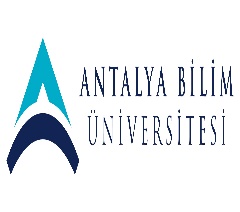 AKTS DERS TANITIM FORMUAKTS DERS TANITIM FORMUAKTS DERS TANITIM FORMUAKTS DERS TANITIM FORMUAKTS DERS TANITIM FORMUAKTS DERS TANITIM FORMUAKTS DERS TANITIM FORMUAKTS DERS TANITIM FORMUAKTS DERS TANITIM FORMUAKTS DERS TANITIM FORMUAKTS DERS TANITIM FORMUAKTS DERS TANITIM FORMUAKTS DERS TANITIM FORMUAKTS DERS TANITIM FORMUI. BÖLÜM (Senato Onayı)I. BÖLÜM (Senato Onayı)I. BÖLÜM (Senato Onayı)I. BÖLÜM (Senato Onayı)I. BÖLÜM (Senato Onayı)I. BÖLÜM (Senato Onayı)I. BÖLÜM (Senato Onayı)I. BÖLÜM (Senato Onayı)I. BÖLÜM (Senato Onayı)I. BÖLÜM (Senato Onayı)I. BÖLÜM (Senato Onayı)I. BÖLÜM (Senato Onayı)I. BÖLÜM (Senato Onayı)I. BÖLÜM (Senato Onayı)I. BÖLÜM (Senato Onayı)I. BÖLÜM (Senato Onayı)Dersi AçanFakülte /YODersi AçanFakülte /YODİŞ HEKİMLİĞİ FAKÜLTESİDİŞ HEKİMLİĞİ FAKÜLTESİDİŞ HEKİMLİĞİ FAKÜLTESİDİŞ HEKİMLİĞİ FAKÜLTESİDİŞ HEKİMLİĞİ FAKÜLTESİDİŞ HEKİMLİĞİ FAKÜLTESİDİŞ HEKİMLİĞİ FAKÜLTESİDİŞ HEKİMLİĞİ FAKÜLTESİDİŞ HEKİMLİĞİ FAKÜLTESİDİŞ HEKİMLİĞİ FAKÜLTESİDİŞ HEKİMLİĞİ FAKÜLTESİDİŞ HEKİMLİĞİ FAKÜLTESİDİŞ HEKİMLİĞİ FAKÜLTESİDİŞ HEKİMLİĞİ FAKÜLTESİDersi AçanBölümDersi AçanBölümDİŞ HEKİMLİĞİ FAKÜLTESİDİŞ HEKİMLİĞİ FAKÜLTESİDİŞ HEKİMLİĞİ FAKÜLTESİDİŞ HEKİMLİĞİ FAKÜLTESİDİŞ HEKİMLİĞİ FAKÜLTESİDİŞ HEKİMLİĞİ FAKÜLTESİDİŞ HEKİMLİĞİ FAKÜLTESİDİŞ HEKİMLİĞİ FAKÜLTESİDİŞ HEKİMLİĞİ FAKÜLTESİDİŞ HEKİMLİĞİ FAKÜLTESİDİŞ HEKİMLİĞİ FAKÜLTESİDİŞ HEKİMLİĞİ FAKÜLTESİDİŞ HEKİMLİĞİ FAKÜLTESİDİŞ HEKİMLİĞİ FAKÜLTESİDersi AlanProgram (lar)Dersi AlanProgram (lar)Temel BilimlerTemel BilimlerTemel BilimlerTemel BilimlerTemel BilimlerTemel BilimlerTemel BilimlerTemel BilimlerTemel BilimlerZorunluZorunluZorunluZorunluZorunluDersi AlanProgram (lar)Dersi AlanProgram (lar)Dersi AlanProgram (lar)Dersi AlanProgram (lar)Ders KoduDers Kodu  BYK-102  BYK-102  BYK-102  BYK-102  BYK-102  BYK-102  BYK-102  BYK-102  BYK-102  BYK-102  BYK-102  BYK-102  BYK-102  BYK-102Ders AdıDers Adı  Biyokimya  Biyokimya  Biyokimya  Biyokimya  Biyokimya  Biyokimya  Biyokimya  Biyokimya  Biyokimya  Biyokimya  Biyokimya  Biyokimya  Biyokimya  BiyokimyaÖğretim diliÖğretim diliTürkçeTürkçeTürkçeTürkçeTürkçeTürkçeTürkçeTürkçeTürkçeTürkçeTürkçeTürkçeTürkçeTürkçeDers TürüDers TürüDersDersDersDersDersDersDersDersDersDersDersDersDersDersDers SeviyesiDers SeviyesiLisansLisansLisansLisansLisansLisansLisansLisansLisansLisansLisansLisansLisansLisansHaftalık DersSaatiHaftalık DersSaatiDers: 2Ders: 2Ders: 2Ders: 2Ders: 2Lab: YokLab: YokUygulama: YokUygulama: YokUygulama: YokUygulama: YokDiğer: YokDiğer: YokDiğer: YokAKTS KredisiAKTS Kredisi22222222222222NotlandırmaTürüNotlandırmaTürüHarf NotuHarf NotuHarf NotuHarf NotuHarf NotuHarf NotuHarf NotuHarf NotuHarf NotuHarf NotuHarf NotuHarf NotuHarf NotuHarf NotuÖn koşul/larÖn koşul/larYokYokYokYokYokYokYokYokYokYokYokYokYokYokYan koşul/larYan koşul/larYokYokYokYokYokYokYokYokYokYokYokYokYokYokKayıtKısıtlamasıKayıtKısıtlamasıBölüm öğrencisi olmayanlar için öğretim elemanının onayı gerekir.Bölüm öğrencisi olmayanlar için öğretim elemanının onayı gerekir.Bölüm öğrencisi olmayanlar için öğretim elemanının onayı gerekir.Bölüm öğrencisi olmayanlar için öğretim elemanının onayı gerekir.Bölüm öğrencisi olmayanlar için öğretim elemanının onayı gerekir.Bölüm öğrencisi olmayanlar için öğretim elemanının onayı gerekir.Bölüm öğrencisi olmayanlar için öğretim elemanının onayı gerekir.Bölüm öğrencisi olmayanlar için öğretim elemanının onayı gerekir.Bölüm öğrencisi olmayanlar için öğretim elemanının onayı gerekir.Bölüm öğrencisi olmayanlar için öğretim elemanının onayı gerekir.Bölüm öğrencisi olmayanlar için öğretim elemanının onayı gerekir.Bölüm öğrencisi olmayanlar için öğretim elemanının onayı gerekir.Bölüm öğrencisi olmayanlar için öğretim elemanının onayı gerekir.Bölüm öğrencisi olmayanlar için öğretim elemanının onayı gerekir.Dersin AmacıDersin AmacıÖğrencilere , metabolizmanın işlerliği ile ilgili bilgi vermek, organizmadaki biyokimyasal işleyiş ve dış dünya-organizma ilişkimizi kurgulamalarını sağlamakÖğrencilere , metabolizmanın işlerliği ile ilgili bilgi vermek, organizmadaki biyokimyasal işleyiş ve dış dünya-organizma ilişkimizi kurgulamalarını sağlamakÖğrencilere , metabolizmanın işlerliği ile ilgili bilgi vermek, organizmadaki biyokimyasal işleyiş ve dış dünya-organizma ilişkimizi kurgulamalarını sağlamakÖğrencilere , metabolizmanın işlerliği ile ilgili bilgi vermek, organizmadaki biyokimyasal işleyiş ve dış dünya-organizma ilişkimizi kurgulamalarını sağlamakÖğrencilere , metabolizmanın işlerliği ile ilgili bilgi vermek, organizmadaki biyokimyasal işleyiş ve dış dünya-organizma ilişkimizi kurgulamalarını sağlamakÖğrencilere , metabolizmanın işlerliği ile ilgili bilgi vermek, organizmadaki biyokimyasal işleyiş ve dış dünya-organizma ilişkimizi kurgulamalarını sağlamakÖğrencilere , metabolizmanın işlerliği ile ilgili bilgi vermek, organizmadaki biyokimyasal işleyiş ve dış dünya-organizma ilişkimizi kurgulamalarını sağlamakÖğrencilere , metabolizmanın işlerliği ile ilgili bilgi vermek, organizmadaki biyokimyasal işleyiş ve dış dünya-organizma ilişkimizi kurgulamalarını sağlamakÖğrencilere , metabolizmanın işlerliği ile ilgili bilgi vermek, organizmadaki biyokimyasal işleyiş ve dış dünya-organizma ilişkimizi kurgulamalarını sağlamakÖğrencilere , metabolizmanın işlerliği ile ilgili bilgi vermek, organizmadaki biyokimyasal işleyiş ve dış dünya-organizma ilişkimizi kurgulamalarını sağlamakÖğrencilere , metabolizmanın işlerliği ile ilgili bilgi vermek, organizmadaki biyokimyasal işleyiş ve dış dünya-organizma ilişkimizi kurgulamalarını sağlamakÖğrencilere , metabolizmanın işlerliği ile ilgili bilgi vermek, organizmadaki biyokimyasal işleyiş ve dış dünya-organizma ilişkimizi kurgulamalarını sağlamakÖğrencilere , metabolizmanın işlerliği ile ilgili bilgi vermek, organizmadaki biyokimyasal işleyiş ve dış dünya-organizma ilişkimizi kurgulamalarını sağlamakÖğrencilere , metabolizmanın işlerliği ile ilgili bilgi vermek, organizmadaki biyokimyasal işleyiş ve dış dünya-organizma ilişkimizi kurgulamalarını sağlamakDers İçeriğiDers İçeriğiBiyokimyanın temelleri, nükleik asit ve nükleotidler,RNA,DNA  , transkripsiyon, iç salgı bezlerinin biyokimyası, tükürük ve çürük biyokimyası, sindirim ve metabolizma ilişkisi.Biyokimyanın temelleri, nükleik asit ve nükleotidler,RNA,DNA  , transkripsiyon, iç salgı bezlerinin biyokimyası, tükürük ve çürük biyokimyası, sindirim ve metabolizma ilişkisi.Biyokimyanın temelleri, nükleik asit ve nükleotidler,RNA,DNA  , transkripsiyon, iç salgı bezlerinin biyokimyası, tükürük ve çürük biyokimyası, sindirim ve metabolizma ilişkisi.Biyokimyanın temelleri, nükleik asit ve nükleotidler,RNA,DNA  , transkripsiyon, iç salgı bezlerinin biyokimyası, tükürük ve çürük biyokimyası, sindirim ve metabolizma ilişkisi.Biyokimyanın temelleri, nükleik asit ve nükleotidler,RNA,DNA  , transkripsiyon, iç salgı bezlerinin biyokimyası, tükürük ve çürük biyokimyası, sindirim ve metabolizma ilişkisi.Biyokimyanın temelleri, nükleik asit ve nükleotidler,RNA,DNA  , transkripsiyon, iç salgı bezlerinin biyokimyası, tükürük ve çürük biyokimyası, sindirim ve metabolizma ilişkisi.Biyokimyanın temelleri, nükleik asit ve nükleotidler,RNA,DNA  , transkripsiyon, iç salgı bezlerinin biyokimyası, tükürük ve çürük biyokimyası, sindirim ve metabolizma ilişkisi.Biyokimyanın temelleri, nükleik asit ve nükleotidler,RNA,DNA  , transkripsiyon, iç salgı bezlerinin biyokimyası, tükürük ve çürük biyokimyası, sindirim ve metabolizma ilişkisi.Biyokimyanın temelleri, nükleik asit ve nükleotidler,RNA,DNA  , transkripsiyon, iç salgı bezlerinin biyokimyası, tükürük ve çürük biyokimyası, sindirim ve metabolizma ilişkisi.Biyokimyanın temelleri, nükleik asit ve nükleotidler,RNA,DNA  , transkripsiyon, iç salgı bezlerinin biyokimyası, tükürük ve çürük biyokimyası, sindirim ve metabolizma ilişkisi.Biyokimyanın temelleri, nükleik asit ve nükleotidler,RNA,DNA  , transkripsiyon, iç salgı bezlerinin biyokimyası, tükürük ve çürük biyokimyası, sindirim ve metabolizma ilişkisi.Biyokimyanın temelleri, nükleik asit ve nükleotidler,RNA,DNA  , transkripsiyon, iç salgı bezlerinin biyokimyası, tükürük ve çürük biyokimyası, sindirim ve metabolizma ilişkisi.Biyokimyanın temelleri, nükleik asit ve nükleotidler,RNA,DNA  , transkripsiyon, iç salgı bezlerinin biyokimyası, tükürük ve çürük biyokimyası, sindirim ve metabolizma ilişkisi.Biyokimyanın temelleri, nükleik asit ve nükleotidler,RNA,DNA  , transkripsiyon, iç salgı bezlerinin biyokimyası, tükürük ve çürük biyokimyası, sindirim ve metabolizma ilişkisi.ÖğrenimÇıktılarıÖğrenimÇıktılarıÖÇ1ÖÇ1ÖÇ11.Enzimlerin yapısını ve işleyişlerini bilir.2.Nükleik asitleri ayırabilir ve  yaşamsal önemini tarif eder.3. DNA ve RNA biyokimyasal yapı ve süreçlerine hakim olur. 4. Replikasyon, santral dogma, translasyon konularına hakimdir.5.Karbonhidrat metabolizmasının işleyişini tarif eder. 6. Hormonları yapılarına göre sınıflandırabilir.7. Vize8. Glikojenez, glikoneogenez, krebs ve üre siklusu hakkında bilgi sahibi olur.9.Protein turn-overının sebep ve sonuçlarını terif eder.10.Vitamin ve mineralleri sayıp sınıflandırabilir. 11.Tükürük ve biyokimyasal komponentlerini bilir. 12.Ağız içi biyokimya, çürük biyokimyası ile ilgili bilgi sahibi olur. 
13. Beslemenme ve enerji dengesini tanımlar. 
14.Yaşlanma ile ilgili biyokimsayasal değişiklikleri tarif eder.
15. Final1.Enzimlerin yapısını ve işleyişlerini bilir.2.Nükleik asitleri ayırabilir ve  yaşamsal önemini tarif eder.3. DNA ve RNA biyokimyasal yapı ve süreçlerine hakim olur. 4. Replikasyon, santral dogma, translasyon konularına hakimdir.5.Karbonhidrat metabolizmasının işleyişini tarif eder. 6. Hormonları yapılarına göre sınıflandırabilir.7. Vize8. Glikojenez, glikoneogenez, krebs ve üre siklusu hakkında bilgi sahibi olur.9.Protein turn-overının sebep ve sonuçlarını terif eder.10.Vitamin ve mineralleri sayıp sınıflandırabilir. 11.Tükürük ve biyokimyasal komponentlerini bilir. 12.Ağız içi biyokimya, çürük biyokimyası ile ilgili bilgi sahibi olur. 
13. Beslemenme ve enerji dengesini tanımlar. 
14.Yaşlanma ile ilgili biyokimsayasal değişiklikleri tarif eder.
15. Final1.Enzimlerin yapısını ve işleyişlerini bilir.2.Nükleik asitleri ayırabilir ve  yaşamsal önemini tarif eder.3. DNA ve RNA biyokimyasal yapı ve süreçlerine hakim olur. 4. Replikasyon, santral dogma, translasyon konularına hakimdir.5.Karbonhidrat metabolizmasının işleyişini tarif eder. 6. Hormonları yapılarına göre sınıflandırabilir.7. Vize8. Glikojenez, glikoneogenez, krebs ve üre siklusu hakkında bilgi sahibi olur.9.Protein turn-overının sebep ve sonuçlarını terif eder.10.Vitamin ve mineralleri sayıp sınıflandırabilir. 11.Tükürük ve biyokimyasal komponentlerini bilir. 12.Ağız içi biyokimya, çürük biyokimyası ile ilgili bilgi sahibi olur. 
13. Beslemenme ve enerji dengesini tanımlar. 
14.Yaşlanma ile ilgili biyokimsayasal değişiklikleri tarif eder.
15. Final1.Enzimlerin yapısını ve işleyişlerini bilir.2.Nükleik asitleri ayırabilir ve  yaşamsal önemini tarif eder.3. DNA ve RNA biyokimyasal yapı ve süreçlerine hakim olur. 4. Replikasyon, santral dogma, translasyon konularına hakimdir.5.Karbonhidrat metabolizmasının işleyişini tarif eder. 6. Hormonları yapılarına göre sınıflandırabilir.7. Vize8. Glikojenez, glikoneogenez, krebs ve üre siklusu hakkında bilgi sahibi olur.9.Protein turn-overının sebep ve sonuçlarını terif eder.10.Vitamin ve mineralleri sayıp sınıflandırabilir. 11.Tükürük ve biyokimyasal komponentlerini bilir. 12.Ağız içi biyokimya, çürük biyokimyası ile ilgili bilgi sahibi olur. 
13. Beslemenme ve enerji dengesini tanımlar. 
14.Yaşlanma ile ilgili biyokimsayasal değişiklikleri tarif eder.
15. Final1.Enzimlerin yapısını ve işleyişlerini bilir.2.Nükleik asitleri ayırabilir ve  yaşamsal önemini tarif eder.3. DNA ve RNA biyokimyasal yapı ve süreçlerine hakim olur. 4. Replikasyon, santral dogma, translasyon konularına hakimdir.5.Karbonhidrat metabolizmasının işleyişini tarif eder. 6. Hormonları yapılarına göre sınıflandırabilir.7. Vize8. Glikojenez, glikoneogenez, krebs ve üre siklusu hakkında bilgi sahibi olur.9.Protein turn-overının sebep ve sonuçlarını terif eder.10.Vitamin ve mineralleri sayıp sınıflandırabilir. 11.Tükürük ve biyokimyasal komponentlerini bilir. 12.Ağız içi biyokimya, çürük biyokimyası ile ilgili bilgi sahibi olur. 
13. Beslemenme ve enerji dengesini tanımlar. 
14.Yaşlanma ile ilgili biyokimsayasal değişiklikleri tarif eder.
15. Final1.Enzimlerin yapısını ve işleyişlerini bilir.2.Nükleik asitleri ayırabilir ve  yaşamsal önemini tarif eder.3. DNA ve RNA biyokimyasal yapı ve süreçlerine hakim olur. 4. Replikasyon, santral dogma, translasyon konularına hakimdir.5.Karbonhidrat metabolizmasının işleyişini tarif eder. 6. Hormonları yapılarına göre sınıflandırabilir.7. Vize8. Glikojenez, glikoneogenez, krebs ve üre siklusu hakkında bilgi sahibi olur.9.Protein turn-overının sebep ve sonuçlarını terif eder.10.Vitamin ve mineralleri sayıp sınıflandırabilir. 11.Tükürük ve biyokimyasal komponentlerini bilir. 12.Ağız içi biyokimya, çürük biyokimyası ile ilgili bilgi sahibi olur. 
13. Beslemenme ve enerji dengesini tanımlar. 
14.Yaşlanma ile ilgili biyokimsayasal değişiklikleri tarif eder.
15. Final1.Enzimlerin yapısını ve işleyişlerini bilir.2.Nükleik asitleri ayırabilir ve  yaşamsal önemini tarif eder.3. DNA ve RNA biyokimyasal yapı ve süreçlerine hakim olur. 4. Replikasyon, santral dogma, translasyon konularına hakimdir.5.Karbonhidrat metabolizmasının işleyişini tarif eder. 6. Hormonları yapılarına göre sınıflandırabilir.7. Vize8. Glikojenez, glikoneogenez, krebs ve üre siklusu hakkında bilgi sahibi olur.9.Protein turn-overının sebep ve sonuçlarını terif eder.10.Vitamin ve mineralleri sayıp sınıflandırabilir. 11.Tükürük ve biyokimyasal komponentlerini bilir. 12.Ağız içi biyokimya, çürük biyokimyası ile ilgili bilgi sahibi olur. 
13. Beslemenme ve enerji dengesini tanımlar. 
14.Yaşlanma ile ilgili biyokimsayasal değişiklikleri tarif eder.
15. Final1.Enzimlerin yapısını ve işleyişlerini bilir.2.Nükleik asitleri ayırabilir ve  yaşamsal önemini tarif eder.3. DNA ve RNA biyokimyasal yapı ve süreçlerine hakim olur. 4. Replikasyon, santral dogma, translasyon konularına hakimdir.5.Karbonhidrat metabolizmasının işleyişini tarif eder. 6. Hormonları yapılarına göre sınıflandırabilir.7. Vize8. Glikojenez, glikoneogenez, krebs ve üre siklusu hakkında bilgi sahibi olur.9.Protein turn-overının sebep ve sonuçlarını terif eder.10.Vitamin ve mineralleri sayıp sınıflandırabilir. 11.Tükürük ve biyokimyasal komponentlerini bilir. 12.Ağız içi biyokimya, çürük biyokimyası ile ilgili bilgi sahibi olur. 
13. Beslemenme ve enerji dengesini tanımlar. 
14.Yaşlanma ile ilgili biyokimsayasal değişiklikleri tarif eder.
15. Final1.Enzimlerin yapısını ve işleyişlerini bilir.2.Nükleik asitleri ayırabilir ve  yaşamsal önemini tarif eder.3. DNA ve RNA biyokimyasal yapı ve süreçlerine hakim olur. 4. Replikasyon, santral dogma, translasyon konularına hakimdir.5.Karbonhidrat metabolizmasının işleyişini tarif eder. 6. Hormonları yapılarına göre sınıflandırabilir.7. Vize8. Glikojenez, glikoneogenez, krebs ve üre siklusu hakkında bilgi sahibi olur.9.Protein turn-overının sebep ve sonuçlarını terif eder.10.Vitamin ve mineralleri sayıp sınıflandırabilir. 11.Tükürük ve biyokimyasal komponentlerini bilir. 12.Ağız içi biyokimya, çürük biyokimyası ile ilgili bilgi sahibi olur. 
13. Beslemenme ve enerji dengesini tanımlar. 
14.Yaşlanma ile ilgili biyokimsayasal değişiklikleri tarif eder.
15. Final1.Enzimlerin yapısını ve işleyişlerini bilir.2.Nükleik asitleri ayırabilir ve  yaşamsal önemini tarif eder.3. DNA ve RNA biyokimyasal yapı ve süreçlerine hakim olur. 4. Replikasyon, santral dogma, translasyon konularına hakimdir.5.Karbonhidrat metabolizmasının işleyişini tarif eder. 6. Hormonları yapılarına göre sınıflandırabilir.7. Vize8. Glikojenez, glikoneogenez, krebs ve üre siklusu hakkında bilgi sahibi olur.9.Protein turn-overının sebep ve sonuçlarını terif eder.10.Vitamin ve mineralleri sayıp sınıflandırabilir. 11.Tükürük ve biyokimyasal komponentlerini bilir. 12.Ağız içi biyokimya, çürük biyokimyası ile ilgili bilgi sahibi olur. 
13. Beslemenme ve enerji dengesini tanımlar. 
14.Yaşlanma ile ilgili biyokimsayasal değişiklikleri tarif eder.
15. Final1.Enzimlerin yapısını ve işleyişlerini bilir.2.Nükleik asitleri ayırabilir ve  yaşamsal önemini tarif eder.3. DNA ve RNA biyokimyasal yapı ve süreçlerine hakim olur. 4. Replikasyon, santral dogma, translasyon konularına hakimdir.5.Karbonhidrat metabolizmasının işleyişini tarif eder. 6. Hormonları yapılarına göre sınıflandırabilir.7. Vize8. Glikojenez, glikoneogenez, krebs ve üre siklusu hakkında bilgi sahibi olur.9.Protein turn-overının sebep ve sonuçlarını terif eder.10.Vitamin ve mineralleri sayıp sınıflandırabilir. 11.Tükürük ve biyokimyasal komponentlerini bilir. 12.Ağız içi biyokimya, çürük biyokimyası ile ilgili bilgi sahibi olur. 
13. Beslemenme ve enerji dengesini tanımlar. 
14.Yaşlanma ile ilgili biyokimsayasal değişiklikleri tarif eder.
15. FinalÖğrenimÇıktılarıÖğrenimÇıktılarıÖÇ2ÖÇ2ÖÇ21.Enzimlerin yapısını ve işleyişlerini bilir.2.Nükleik asitleri ayırabilir ve  yaşamsal önemini tarif eder.3. DNA ve RNA biyokimyasal yapı ve süreçlerine hakim olur. 4. Replikasyon, santral dogma, translasyon konularına hakimdir.5.Karbonhidrat metabolizmasının işleyişini tarif eder. 6. Hormonları yapılarına göre sınıflandırabilir.7. Vize8. Glikojenez, glikoneogenez, krebs ve üre siklusu hakkında bilgi sahibi olur.9.Protein turn-overının sebep ve sonuçlarını terif eder.10.Vitamin ve mineralleri sayıp sınıflandırabilir. 11.Tükürük ve biyokimyasal komponentlerini bilir. 12.Ağız içi biyokimya, çürük biyokimyası ile ilgili bilgi sahibi olur. 
13. Beslemenme ve enerji dengesini tanımlar. 
14.Yaşlanma ile ilgili biyokimsayasal değişiklikleri tarif eder.
15. Final1.Enzimlerin yapısını ve işleyişlerini bilir.2.Nükleik asitleri ayırabilir ve  yaşamsal önemini tarif eder.3. DNA ve RNA biyokimyasal yapı ve süreçlerine hakim olur. 4. Replikasyon, santral dogma, translasyon konularına hakimdir.5.Karbonhidrat metabolizmasının işleyişini tarif eder. 6. Hormonları yapılarına göre sınıflandırabilir.7. Vize8. Glikojenez, glikoneogenez, krebs ve üre siklusu hakkında bilgi sahibi olur.9.Protein turn-overının sebep ve sonuçlarını terif eder.10.Vitamin ve mineralleri sayıp sınıflandırabilir. 11.Tükürük ve biyokimyasal komponentlerini bilir. 12.Ağız içi biyokimya, çürük biyokimyası ile ilgili bilgi sahibi olur. 
13. Beslemenme ve enerji dengesini tanımlar. 
14.Yaşlanma ile ilgili biyokimsayasal değişiklikleri tarif eder.
15. Final1.Enzimlerin yapısını ve işleyişlerini bilir.2.Nükleik asitleri ayırabilir ve  yaşamsal önemini tarif eder.3. DNA ve RNA biyokimyasal yapı ve süreçlerine hakim olur. 4. Replikasyon, santral dogma, translasyon konularına hakimdir.5.Karbonhidrat metabolizmasının işleyişini tarif eder. 6. Hormonları yapılarına göre sınıflandırabilir.7. Vize8. Glikojenez, glikoneogenez, krebs ve üre siklusu hakkında bilgi sahibi olur.9.Protein turn-overının sebep ve sonuçlarını terif eder.10.Vitamin ve mineralleri sayıp sınıflandırabilir. 11.Tükürük ve biyokimyasal komponentlerini bilir. 12.Ağız içi biyokimya, çürük biyokimyası ile ilgili bilgi sahibi olur. 
13. Beslemenme ve enerji dengesini tanımlar. 
14.Yaşlanma ile ilgili biyokimsayasal değişiklikleri tarif eder.
15. Final1.Enzimlerin yapısını ve işleyişlerini bilir.2.Nükleik asitleri ayırabilir ve  yaşamsal önemini tarif eder.3. DNA ve RNA biyokimyasal yapı ve süreçlerine hakim olur. 4. Replikasyon, santral dogma, translasyon konularına hakimdir.5.Karbonhidrat metabolizmasının işleyişini tarif eder. 6. Hormonları yapılarına göre sınıflandırabilir.7. Vize8. Glikojenez, glikoneogenez, krebs ve üre siklusu hakkında bilgi sahibi olur.9.Protein turn-overının sebep ve sonuçlarını terif eder.10.Vitamin ve mineralleri sayıp sınıflandırabilir. 11.Tükürük ve biyokimyasal komponentlerini bilir. 12.Ağız içi biyokimya, çürük biyokimyası ile ilgili bilgi sahibi olur. 
13. Beslemenme ve enerji dengesini tanımlar. 
14.Yaşlanma ile ilgili biyokimsayasal değişiklikleri tarif eder.
15. Final1.Enzimlerin yapısını ve işleyişlerini bilir.2.Nükleik asitleri ayırabilir ve  yaşamsal önemini tarif eder.3. DNA ve RNA biyokimyasal yapı ve süreçlerine hakim olur. 4. Replikasyon, santral dogma, translasyon konularına hakimdir.5.Karbonhidrat metabolizmasının işleyişini tarif eder. 6. Hormonları yapılarına göre sınıflandırabilir.7. Vize8. Glikojenez, glikoneogenez, krebs ve üre siklusu hakkında bilgi sahibi olur.9.Protein turn-overının sebep ve sonuçlarını terif eder.10.Vitamin ve mineralleri sayıp sınıflandırabilir. 11.Tükürük ve biyokimyasal komponentlerini bilir. 12.Ağız içi biyokimya, çürük biyokimyası ile ilgili bilgi sahibi olur. 
13. Beslemenme ve enerji dengesini tanımlar. 
14.Yaşlanma ile ilgili biyokimsayasal değişiklikleri tarif eder.
15. Final1.Enzimlerin yapısını ve işleyişlerini bilir.2.Nükleik asitleri ayırabilir ve  yaşamsal önemini tarif eder.3. DNA ve RNA biyokimyasal yapı ve süreçlerine hakim olur. 4. Replikasyon, santral dogma, translasyon konularına hakimdir.5.Karbonhidrat metabolizmasının işleyişini tarif eder. 6. Hormonları yapılarına göre sınıflandırabilir.7. Vize8. Glikojenez, glikoneogenez, krebs ve üre siklusu hakkında bilgi sahibi olur.9.Protein turn-overının sebep ve sonuçlarını terif eder.10.Vitamin ve mineralleri sayıp sınıflandırabilir. 11.Tükürük ve biyokimyasal komponentlerini bilir. 12.Ağız içi biyokimya, çürük biyokimyası ile ilgili bilgi sahibi olur. 
13. Beslemenme ve enerji dengesini tanımlar. 
14.Yaşlanma ile ilgili biyokimsayasal değişiklikleri tarif eder.
15. Final1.Enzimlerin yapısını ve işleyişlerini bilir.2.Nükleik asitleri ayırabilir ve  yaşamsal önemini tarif eder.3. DNA ve RNA biyokimyasal yapı ve süreçlerine hakim olur. 4. Replikasyon, santral dogma, translasyon konularına hakimdir.5.Karbonhidrat metabolizmasının işleyişini tarif eder. 6. Hormonları yapılarına göre sınıflandırabilir.7. Vize8. Glikojenez, glikoneogenez, krebs ve üre siklusu hakkında bilgi sahibi olur.9.Protein turn-overının sebep ve sonuçlarını terif eder.10.Vitamin ve mineralleri sayıp sınıflandırabilir. 11.Tükürük ve biyokimyasal komponentlerini bilir. 12.Ağız içi biyokimya, çürük biyokimyası ile ilgili bilgi sahibi olur. 
13. Beslemenme ve enerji dengesini tanımlar. 
14.Yaşlanma ile ilgili biyokimsayasal değişiklikleri tarif eder.
15. Final1.Enzimlerin yapısını ve işleyişlerini bilir.2.Nükleik asitleri ayırabilir ve  yaşamsal önemini tarif eder.3. DNA ve RNA biyokimyasal yapı ve süreçlerine hakim olur. 4. Replikasyon, santral dogma, translasyon konularına hakimdir.5.Karbonhidrat metabolizmasının işleyişini tarif eder. 6. Hormonları yapılarına göre sınıflandırabilir.7. Vize8. Glikojenez, glikoneogenez, krebs ve üre siklusu hakkında bilgi sahibi olur.9.Protein turn-overının sebep ve sonuçlarını terif eder.10.Vitamin ve mineralleri sayıp sınıflandırabilir. 11.Tükürük ve biyokimyasal komponentlerini bilir. 12.Ağız içi biyokimya, çürük biyokimyası ile ilgili bilgi sahibi olur. 
13. Beslemenme ve enerji dengesini tanımlar. 
14.Yaşlanma ile ilgili biyokimsayasal değişiklikleri tarif eder.
15. Final1.Enzimlerin yapısını ve işleyişlerini bilir.2.Nükleik asitleri ayırabilir ve  yaşamsal önemini tarif eder.3. DNA ve RNA biyokimyasal yapı ve süreçlerine hakim olur. 4. Replikasyon, santral dogma, translasyon konularına hakimdir.5.Karbonhidrat metabolizmasının işleyişini tarif eder. 6. Hormonları yapılarına göre sınıflandırabilir.7. Vize8. Glikojenez, glikoneogenez, krebs ve üre siklusu hakkında bilgi sahibi olur.9.Protein turn-overının sebep ve sonuçlarını terif eder.10.Vitamin ve mineralleri sayıp sınıflandırabilir. 11.Tükürük ve biyokimyasal komponentlerini bilir. 12.Ağız içi biyokimya, çürük biyokimyası ile ilgili bilgi sahibi olur. 
13. Beslemenme ve enerji dengesini tanımlar. 
14.Yaşlanma ile ilgili biyokimsayasal değişiklikleri tarif eder.
15. Final1.Enzimlerin yapısını ve işleyişlerini bilir.2.Nükleik asitleri ayırabilir ve  yaşamsal önemini tarif eder.3. DNA ve RNA biyokimyasal yapı ve süreçlerine hakim olur. 4. Replikasyon, santral dogma, translasyon konularına hakimdir.5.Karbonhidrat metabolizmasının işleyişini tarif eder. 6. Hormonları yapılarına göre sınıflandırabilir.7. Vize8. Glikojenez, glikoneogenez, krebs ve üre siklusu hakkında bilgi sahibi olur.9.Protein turn-overının sebep ve sonuçlarını terif eder.10.Vitamin ve mineralleri sayıp sınıflandırabilir. 11.Tükürük ve biyokimyasal komponentlerini bilir. 12.Ağız içi biyokimya, çürük biyokimyası ile ilgili bilgi sahibi olur. 
13. Beslemenme ve enerji dengesini tanımlar. 
14.Yaşlanma ile ilgili biyokimsayasal değişiklikleri tarif eder.
15. Final1.Enzimlerin yapısını ve işleyişlerini bilir.2.Nükleik asitleri ayırabilir ve  yaşamsal önemini tarif eder.3. DNA ve RNA biyokimyasal yapı ve süreçlerine hakim olur. 4. Replikasyon, santral dogma, translasyon konularına hakimdir.5.Karbonhidrat metabolizmasının işleyişini tarif eder. 6. Hormonları yapılarına göre sınıflandırabilir.7. Vize8. Glikojenez, glikoneogenez, krebs ve üre siklusu hakkında bilgi sahibi olur.9.Protein turn-overının sebep ve sonuçlarını terif eder.10.Vitamin ve mineralleri sayıp sınıflandırabilir. 11.Tükürük ve biyokimyasal komponentlerini bilir. 12.Ağız içi biyokimya, çürük biyokimyası ile ilgili bilgi sahibi olur. 
13. Beslemenme ve enerji dengesini tanımlar. 
14.Yaşlanma ile ilgili biyokimsayasal değişiklikleri tarif eder.
15. FinalÖğrenimÇıktılarıÖğrenimÇıktılarıÖÇ3ÖÇ3ÖÇ31.Enzimlerin yapısını ve işleyişlerini bilir.2.Nükleik asitleri ayırabilir ve  yaşamsal önemini tarif eder.3. DNA ve RNA biyokimyasal yapı ve süreçlerine hakim olur. 4. Replikasyon, santral dogma, translasyon konularına hakimdir.5.Karbonhidrat metabolizmasının işleyişini tarif eder. 6. Hormonları yapılarına göre sınıflandırabilir.7. Vize8. Glikojenez, glikoneogenez, krebs ve üre siklusu hakkında bilgi sahibi olur.9.Protein turn-overının sebep ve sonuçlarını terif eder.10.Vitamin ve mineralleri sayıp sınıflandırabilir. 11.Tükürük ve biyokimyasal komponentlerini bilir. 12.Ağız içi biyokimya, çürük biyokimyası ile ilgili bilgi sahibi olur. 
13. Beslemenme ve enerji dengesini tanımlar. 
14.Yaşlanma ile ilgili biyokimsayasal değişiklikleri tarif eder.
15. Final1.Enzimlerin yapısını ve işleyişlerini bilir.2.Nükleik asitleri ayırabilir ve  yaşamsal önemini tarif eder.3. DNA ve RNA biyokimyasal yapı ve süreçlerine hakim olur. 4. Replikasyon, santral dogma, translasyon konularına hakimdir.5.Karbonhidrat metabolizmasının işleyişini tarif eder. 6. Hormonları yapılarına göre sınıflandırabilir.7. Vize8. Glikojenez, glikoneogenez, krebs ve üre siklusu hakkında bilgi sahibi olur.9.Protein turn-overının sebep ve sonuçlarını terif eder.10.Vitamin ve mineralleri sayıp sınıflandırabilir. 11.Tükürük ve biyokimyasal komponentlerini bilir. 12.Ağız içi biyokimya, çürük biyokimyası ile ilgili bilgi sahibi olur. 
13. Beslemenme ve enerji dengesini tanımlar. 
14.Yaşlanma ile ilgili biyokimsayasal değişiklikleri tarif eder.
15. Final1.Enzimlerin yapısını ve işleyişlerini bilir.2.Nükleik asitleri ayırabilir ve  yaşamsal önemini tarif eder.3. DNA ve RNA biyokimyasal yapı ve süreçlerine hakim olur. 4. Replikasyon, santral dogma, translasyon konularına hakimdir.5.Karbonhidrat metabolizmasının işleyişini tarif eder. 6. Hormonları yapılarına göre sınıflandırabilir.7. Vize8. Glikojenez, glikoneogenez, krebs ve üre siklusu hakkında bilgi sahibi olur.9.Protein turn-overının sebep ve sonuçlarını terif eder.10.Vitamin ve mineralleri sayıp sınıflandırabilir. 11.Tükürük ve biyokimyasal komponentlerini bilir. 12.Ağız içi biyokimya, çürük biyokimyası ile ilgili bilgi sahibi olur. 
13. Beslemenme ve enerji dengesini tanımlar. 
14.Yaşlanma ile ilgili biyokimsayasal değişiklikleri tarif eder.
15. Final1.Enzimlerin yapısını ve işleyişlerini bilir.2.Nükleik asitleri ayırabilir ve  yaşamsal önemini tarif eder.3. DNA ve RNA biyokimyasal yapı ve süreçlerine hakim olur. 4. Replikasyon, santral dogma, translasyon konularına hakimdir.5.Karbonhidrat metabolizmasının işleyişini tarif eder. 6. Hormonları yapılarına göre sınıflandırabilir.7. Vize8. Glikojenez, glikoneogenez, krebs ve üre siklusu hakkında bilgi sahibi olur.9.Protein turn-overının sebep ve sonuçlarını terif eder.10.Vitamin ve mineralleri sayıp sınıflandırabilir. 11.Tükürük ve biyokimyasal komponentlerini bilir. 12.Ağız içi biyokimya, çürük biyokimyası ile ilgili bilgi sahibi olur. 
13. Beslemenme ve enerji dengesini tanımlar. 
14.Yaşlanma ile ilgili biyokimsayasal değişiklikleri tarif eder.
15. Final1.Enzimlerin yapısını ve işleyişlerini bilir.2.Nükleik asitleri ayırabilir ve  yaşamsal önemini tarif eder.3. DNA ve RNA biyokimyasal yapı ve süreçlerine hakim olur. 4. Replikasyon, santral dogma, translasyon konularına hakimdir.5.Karbonhidrat metabolizmasının işleyişini tarif eder. 6. Hormonları yapılarına göre sınıflandırabilir.7. Vize8. Glikojenez, glikoneogenez, krebs ve üre siklusu hakkında bilgi sahibi olur.9.Protein turn-overının sebep ve sonuçlarını terif eder.10.Vitamin ve mineralleri sayıp sınıflandırabilir. 11.Tükürük ve biyokimyasal komponentlerini bilir. 12.Ağız içi biyokimya, çürük biyokimyası ile ilgili bilgi sahibi olur. 
13. Beslemenme ve enerji dengesini tanımlar. 
14.Yaşlanma ile ilgili biyokimsayasal değişiklikleri tarif eder.
15. Final1.Enzimlerin yapısını ve işleyişlerini bilir.2.Nükleik asitleri ayırabilir ve  yaşamsal önemini tarif eder.3. DNA ve RNA biyokimyasal yapı ve süreçlerine hakim olur. 4. Replikasyon, santral dogma, translasyon konularına hakimdir.5.Karbonhidrat metabolizmasının işleyişini tarif eder. 6. Hormonları yapılarına göre sınıflandırabilir.7. Vize8. Glikojenez, glikoneogenez, krebs ve üre siklusu hakkında bilgi sahibi olur.9.Protein turn-overının sebep ve sonuçlarını terif eder.10.Vitamin ve mineralleri sayıp sınıflandırabilir. 11.Tükürük ve biyokimyasal komponentlerini bilir. 12.Ağız içi biyokimya, çürük biyokimyası ile ilgili bilgi sahibi olur. 
13. Beslemenme ve enerji dengesini tanımlar. 
14.Yaşlanma ile ilgili biyokimsayasal değişiklikleri tarif eder.
15. Final1.Enzimlerin yapısını ve işleyişlerini bilir.2.Nükleik asitleri ayırabilir ve  yaşamsal önemini tarif eder.3. DNA ve RNA biyokimyasal yapı ve süreçlerine hakim olur. 4. Replikasyon, santral dogma, translasyon konularına hakimdir.5.Karbonhidrat metabolizmasının işleyişini tarif eder. 6. Hormonları yapılarına göre sınıflandırabilir.7. Vize8. Glikojenez, glikoneogenez, krebs ve üre siklusu hakkında bilgi sahibi olur.9.Protein turn-overının sebep ve sonuçlarını terif eder.10.Vitamin ve mineralleri sayıp sınıflandırabilir. 11.Tükürük ve biyokimyasal komponentlerini bilir. 12.Ağız içi biyokimya, çürük biyokimyası ile ilgili bilgi sahibi olur. 
13. Beslemenme ve enerji dengesini tanımlar. 
14.Yaşlanma ile ilgili biyokimsayasal değişiklikleri tarif eder.
15. Final1.Enzimlerin yapısını ve işleyişlerini bilir.2.Nükleik asitleri ayırabilir ve  yaşamsal önemini tarif eder.3. DNA ve RNA biyokimyasal yapı ve süreçlerine hakim olur. 4. Replikasyon, santral dogma, translasyon konularına hakimdir.5.Karbonhidrat metabolizmasının işleyişini tarif eder. 6. Hormonları yapılarına göre sınıflandırabilir.7. Vize8. Glikojenez, glikoneogenez, krebs ve üre siklusu hakkında bilgi sahibi olur.9.Protein turn-overının sebep ve sonuçlarını terif eder.10.Vitamin ve mineralleri sayıp sınıflandırabilir. 11.Tükürük ve biyokimyasal komponentlerini bilir. 12.Ağız içi biyokimya, çürük biyokimyası ile ilgili bilgi sahibi olur. 
13. Beslemenme ve enerji dengesini tanımlar. 
14.Yaşlanma ile ilgili biyokimsayasal değişiklikleri tarif eder.
15. Final1.Enzimlerin yapısını ve işleyişlerini bilir.2.Nükleik asitleri ayırabilir ve  yaşamsal önemini tarif eder.3. DNA ve RNA biyokimyasal yapı ve süreçlerine hakim olur. 4. Replikasyon, santral dogma, translasyon konularına hakimdir.5.Karbonhidrat metabolizmasının işleyişini tarif eder. 6. Hormonları yapılarına göre sınıflandırabilir.7. Vize8. Glikojenez, glikoneogenez, krebs ve üre siklusu hakkında bilgi sahibi olur.9.Protein turn-overının sebep ve sonuçlarını terif eder.10.Vitamin ve mineralleri sayıp sınıflandırabilir. 11.Tükürük ve biyokimyasal komponentlerini bilir. 12.Ağız içi biyokimya, çürük biyokimyası ile ilgili bilgi sahibi olur. 
13. Beslemenme ve enerji dengesini tanımlar. 
14.Yaşlanma ile ilgili biyokimsayasal değişiklikleri tarif eder.
15. Final1.Enzimlerin yapısını ve işleyişlerini bilir.2.Nükleik asitleri ayırabilir ve  yaşamsal önemini tarif eder.3. DNA ve RNA biyokimyasal yapı ve süreçlerine hakim olur. 4. Replikasyon, santral dogma, translasyon konularına hakimdir.5.Karbonhidrat metabolizmasının işleyişini tarif eder. 6. Hormonları yapılarına göre sınıflandırabilir.7. Vize8. Glikojenez, glikoneogenez, krebs ve üre siklusu hakkında bilgi sahibi olur.9.Protein turn-overının sebep ve sonuçlarını terif eder.10.Vitamin ve mineralleri sayıp sınıflandırabilir. 11.Tükürük ve biyokimyasal komponentlerini bilir. 12.Ağız içi biyokimya, çürük biyokimyası ile ilgili bilgi sahibi olur. 
13. Beslemenme ve enerji dengesini tanımlar. 
14.Yaşlanma ile ilgili biyokimsayasal değişiklikleri tarif eder.
15. Final1.Enzimlerin yapısını ve işleyişlerini bilir.2.Nükleik asitleri ayırabilir ve  yaşamsal önemini tarif eder.3. DNA ve RNA biyokimyasal yapı ve süreçlerine hakim olur. 4. Replikasyon, santral dogma, translasyon konularına hakimdir.5.Karbonhidrat metabolizmasının işleyişini tarif eder. 6. Hormonları yapılarına göre sınıflandırabilir.7. Vize8. Glikojenez, glikoneogenez, krebs ve üre siklusu hakkında bilgi sahibi olur.9.Protein turn-overının sebep ve sonuçlarını terif eder.10.Vitamin ve mineralleri sayıp sınıflandırabilir. 11.Tükürük ve biyokimyasal komponentlerini bilir. 12.Ağız içi biyokimya, çürük biyokimyası ile ilgili bilgi sahibi olur. 
13. Beslemenme ve enerji dengesini tanımlar. 
14.Yaşlanma ile ilgili biyokimsayasal değişiklikleri tarif eder.
15. FinalÖğrenimÇıktılarıÖğrenimÇıktılarıÖÇ4ÖÇ4ÖÇ41.Enzimlerin yapısını ve işleyişlerini bilir.2.Nükleik asitleri ayırabilir ve  yaşamsal önemini tarif eder.3. DNA ve RNA biyokimyasal yapı ve süreçlerine hakim olur. 4. Replikasyon, santral dogma, translasyon konularına hakimdir.5.Karbonhidrat metabolizmasının işleyişini tarif eder. 6. Hormonları yapılarına göre sınıflandırabilir.7. Vize8. Glikojenez, glikoneogenez, krebs ve üre siklusu hakkında bilgi sahibi olur.9.Protein turn-overının sebep ve sonuçlarını terif eder.10.Vitamin ve mineralleri sayıp sınıflandırabilir. 11.Tükürük ve biyokimyasal komponentlerini bilir. 12.Ağız içi biyokimya, çürük biyokimyası ile ilgili bilgi sahibi olur. 
13. Beslemenme ve enerji dengesini tanımlar. 
14.Yaşlanma ile ilgili biyokimsayasal değişiklikleri tarif eder.
15. Final1.Enzimlerin yapısını ve işleyişlerini bilir.2.Nükleik asitleri ayırabilir ve  yaşamsal önemini tarif eder.3. DNA ve RNA biyokimyasal yapı ve süreçlerine hakim olur. 4. Replikasyon, santral dogma, translasyon konularına hakimdir.5.Karbonhidrat metabolizmasının işleyişini tarif eder. 6. Hormonları yapılarına göre sınıflandırabilir.7. Vize8. Glikojenez, glikoneogenez, krebs ve üre siklusu hakkında bilgi sahibi olur.9.Protein turn-overının sebep ve sonuçlarını terif eder.10.Vitamin ve mineralleri sayıp sınıflandırabilir. 11.Tükürük ve biyokimyasal komponentlerini bilir. 12.Ağız içi biyokimya, çürük biyokimyası ile ilgili bilgi sahibi olur. 
13. Beslemenme ve enerji dengesini tanımlar. 
14.Yaşlanma ile ilgili biyokimsayasal değişiklikleri tarif eder.
15. Final1.Enzimlerin yapısını ve işleyişlerini bilir.2.Nükleik asitleri ayırabilir ve  yaşamsal önemini tarif eder.3. DNA ve RNA biyokimyasal yapı ve süreçlerine hakim olur. 4. Replikasyon, santral dogma, translasyon konularına hakimdir.5.Karbonhidrat metabolizmasının işleyişini tarif eder. 6. Hormonları yapılarına göre sınıflandırabilir.7. Vize8. Glikojenez, glikoneogenez, krebs ve üre siklusu hakkında bilgi sahibi olur.9.Protein turn-overının sebep ve sonuçlarını terif eder.10.Vitamin ve mineralleri sayıp sınıflandırabilir. 11.Tükürük ve biyokimyasal komponentlerini bilir. 12.Ağız içi biyokimya, çürük biyokimyası ile ilgili bilgi sahibi olur. 
13. Beslemenme ve enerji dengesini tanımlar. 
14.Yaşlanma ile ilgili biyokimsayasal değişiklikleri tarif eder.
15. Final1.Enzimlerin yapısını ve işleyişlerini bilir.2.Nükleik asitleri ayırabilir ve  yaşamsal önemini tarif eder.3. DNA ve RNA biyokimyasal yapı ve süreçlerine hakim olur. 4. Replikasyon, santral dogma, translasyon konularına hakimdir.5.Karbonhidrat metabolizmasının işleyişini tarif eder. 6. Hormonları yapılarına göre sınıflandırabilir.7. Vize8. Glikojenez, glikoneogenez, krebs ve üre siklusu hakkında bilgi sahibi olur.9.Protein turn-overının sebep ve sonuçlarını terif eder.10.Vitamin ve mineralleri sayıp sınıflandırabilir. 11.Tükürük ve biyokimyasal komponentlerini bilir. 12.Ağız içi biyokimya, çürük biyokimyası ile ilgili bilgi sahibi olur. 
13. Beslemenme ve enerji dengesini tanımlar. 
14.Yaşlanma ile ilgili biyokimsayasal değişiklikleri tarif eder.
15. Final1.Enzimlerin yapısını ve işleyişlerini bilir.2.Nükleik asitleri ayırabilir ve  yaşamsal önemini tarif eder.3. DNA ve RNA biyokimyasal yapı ve süreçlerine hakim olur. 4. Replikasyon, santral dogma, translasyon konularına hakimdir.5.Karbonhidrat metabolizmasının işleyişini tarif eder. 6. Hormonları yapılarına göre sınıflandırabilir.7. Vize8. Glikojenez, glikoneogenez, krebs ve üre siklusu hakkında bilgi sahibi olur.9.Protein turn-overının sebep ve sonuçlarını terif eder.10.Vitamin ve mineralleri sayıp sınıflandırabilir. 11.Tükürük ve biyokimyasal komponentlerini bilir. 12.Ağız içi biyokimya, çürük biyokimyası ile ilgili bilgi sahibi olur. 
13. Beslemenme ve enerji dengesini tanımlar. 
14.Yaşlanma ile ilgili biyokimsayasal değişiklikleri tarif eder.
15. Final1.Enzimlerin yapısını ve işleyişlerini bilir.2.Nükleik asitleri ayırabilir ve  yaşamsal önemini tarif eder.3. DNA ve RNA biyokimyasal yapı ve süreçlerine hakim olur. 4. Replikasyon, santral dogma, translasyon konularına hakimdir.5.Karbonhidrat metabolizmasının işleyişini tarif eder. 6. Hormonları yapılarına göre sınıflandırabilir.7. Vize8. Glikojenez, glikoneogenez, krebs ve üre siklusu hakkında bilgi sahibi olur.9.Protein turn-overının sebep ve sonuçlarını terif eder.10.Vitamin ve mineralleri sayıp sınıflandırabilir. 11.Tükürük ve biyokimyasal komponentlerini bilir. 12.Ağız içi biyokimya, çürük biyokimyası ile ilgili bilgi sahibi olur. 
13. Beslemenme ve enerji dengesini tanımlar. 
14.Yaşlanma ile ilgili biyokimsayasal değişiklikleri tarif eder.
15. Final1.Enzimlerin yapısını ve işleyişlerini bilir.2.Nükleik asitleri ayırabilir ve  yaşamsal önemini tarif eder.3. DNA ve RNA biyokimyasal yapı ve süreçlerine hakim olur. 4. Replikasyon, santral dogma, translasyon konularına hakimdir.5.Karbonhidrat metabolizmasının işleyişini tarif eder. 6. Hormonları yapılarına göre sınıflandırabilir.7. Vize8. Glikojenez, glikoneogenez, krebs ve üre siklusu hakkında bilgi sahibi olur.9.Protein turn-overının sebep ve sonuçlarını terif eder.10.Vitamin ve mineralleri sayıp sınıflandırabilir. 11.Tükürük ve biyokimyasal komponentlerini bilir. 12.Ağız içi biyokimya, çürük biyokimyası ile ilgili bilgi sahibi olur. 
13. Beslemenme ve enerji dengesini tanımlar. 
14.Yaşlanma ile ilgili biyokimsayasal değişiklikleri tarif eder.
15. Final1.Enzimlerin yapısını ve işleyişlerini bilir.2.Nükleik asitleri ayırabilir ve  yaşamsal önemini tarif eder.3. DNA ve RNA biyokimyasal yapı ve süreçlerine hakim olur. 4. Replikasyon, santral dogma, translasyon konularına hakimdir.5.Karbonhidrat metabolizmasının işleyişini tarif eder. 6. Hormonları yapılarına göre sınıflandırabilir.7. Vize8. Glikojenez, glikoneogenez, krebs ve üre siklusu hakkında bilgi sahibi olur.9.Protein turn-overının sebep ve sonuçlarını terif eder.10.Vitamin ve mineralleri sayıp sınıflandırabilir. 11.Tükürük ve biyokimyasal komponentlerini bilir. 12.Ağız içi biyokimya, çürük biyokimyası ile ilgili bilgi sahibi olur. 
13. Beslemenme ve enerji dengesini tanımlar. 
14.Yaşlanma ile ilgili biyokimsayasal değişiklikleri tarif eder.
15. Final1.Enzimlerin yapısını ve işleyişlerini bilir.2.Nükleik asitleri ayırabilir ve  yaşamsal önemini tarif eder.3. DNA ve RNA biyokimyasal yapı ve süreçlerine hakim olur. 4. Replikasyon, santral dogma, translasyon konularına hakimdir.5.Karbonhidrat metabolizmasının işleyişini tarif eder. 6. Hormonları yapılarına göre sınıflandırabilir.7. Vize8. Glikojenez, glikoneogenez, krebs ve üre siklusu hakkında bilgi sahibi olur.9.Protein turn-overının sebep ve sonuçlarını terif eder.10.Vitamin ve mineralleri sayıp sınıflandırabilir. 11.Tükürük ve biyokimyasal komponentlerini bilir. 12.Ağız içi biyokimya, çürük biyokimyası ile ilgili bilgi sahibi olur. 
13. Beslemenme ve enerji dengesini tanımlar. 
14.Yaşlanma ile ilgili biyokimsayasal değişiklikleri tarif eder.
15. Final1.Enzimlerin yapısını ve işleyişlerini bilir.2.Nükleik asitleri ayırabilir ve  yaşamsal önemini tarif eder.3. DNA ve RNA biyokimyasal yapı ve süreçlerine hakim olur. 4. Replikasyon, santral dogma, translasyon konularına hakimdir.5.Karbonhidrat metabolizmasının işleyişini tarif eder. 6. Hormonları yapılarına göre sınıflandırabilir.7. Vize8. Glikojenez, glikoneogenez, krebs ve üre siklusu hakkında bilgi sahibi olur.9.Protein turn-overının sebep ve sonuçlarını terif eder.10.Vitamin ve mineralleri sayıp sınıflandırabilir. 11.Tükürük ve biyokimyasal komponentlerini bilir. 12.Ağız içi biyokimya, çürük biyokimyası ile ilgili bilgi sahibi olur. 
13. Beslemenme ve enerji dengesini tanımlar. 
14.Yaşlanma ile ilgili biyokimsayasal değişiklikleri tarif eder.
15. Final1.Enzimlerin yapısını ve işleyişlerini bilir.2.Nükleik asitleri ayırabilir ve  yaşamsal önemini tarif eder.3. DNA ve RNA biyokimyasal yapı ve süreçlerine hakim olur. 4. Replikasyon, santral dogma, translasyon konularına hakimdir.5.Karbonhidrat metabolizmasının işleyişini tarif eder. 6. Hormonları yapılarına göre sınıflandırabilir.7. Vize8. Glikojenez, glikoneogenez, krebs ve üre siklusu hakkında bilgi sahibi olur.9.Protein turn-overının sebep ve sonuçlarını terif eder.10.Vitamin ve mineralleri sayıp sınıflandırabilir. 11.Tükürük ve biyokimyasal komponentlerini bilir. 12.Ağız içi biyokimya, çürük biyokimyası ile ilgili bilgi sahibi olur. 
13. Beslemenme ve enerji dengesini tanımlar. 
14.Yaşlanma ile ilgili biyokimsayasal değişiklikleri tarif eder.
15. FinalÖğrenimÇıktılarıÖğrenimÇıktılarıÖÇ5ÖÇ5ÖÇ51.Enzimlerin yapısını ve işleyişlerini bilir.2.Nükleik asitleri ayırabilir ve  yaşamsal önemini tarif eder.3. DNA ve RNA biyokimyasal yapı ve süreçlerine hakim olur. 4. Replikasyon, santral dogma, translasyon konularına hakimdir.5.Karbonhidrat metabolizmasının işleyişini tarif eder. 6. Hormonları yapılarına göre sınıflandırabilir.7. Vize8. Glikojenez, glikoneogenez, krebs ve üre siklusu hakkında bilgi sahibi olur.9.Protein turn-overının sebep ve sonuçlarını terif eder.10.Vitamin ve mineralleri sayıp sınıflandırabilir. 11.Tükürük ve biyokimyasal komponentlerini bilir. 12.Ağız içi biyokimya, çürük biyokimyası ile ilgili bilgi sahibi olur. 
13. Beslemenme ve enerji dengesini tanımlar. 
14.Yaşlanma ile ilgili biyokimsayasal değişiklikleri tarif eder.
15. Final1.Enzimlerin yapısını ve işleyişlerini bilir.2.Nükleik asitleri ayırabilir ve  yaşamsal önemini tarif eder.3. DNA ve RNA biyokimyasal yapı ve süreçlerine hakim olur. 4. Replikasyon, santral dogma, translasyon konularına hakimdir.5.Karbonhidrat metabolizmasının işleyişini tarif eder. 6. Hormonları yapılarına göre sınıflandırabilir.7. Vize8. Glikojenez, glikoneogenez, krebs ve üre siklusu hakkında bilgi sahibi olur.9.Protein turn-overının sebep ve sonuçlarını terif eder.10.Vitamin ve mineralleri sayıp sınıflandırabilir. 11.Tükürük ve biyokimyasal komponentlerini bilir. 12.Ağız içi biyokimya, çürük biyokimyası ile ilgili bilgi sahibi olur. 
13. Beslemenme ve enerji dengesini tanımlar. 
14.Yaşlanma ile ilgili biyokimsayasal değişiklikleri tarif eder.
15. Final1.Enzimlerin yapısını ve işleyişlerini bilir.2.Nükleik asitleri ayırabilir ve  yaşamsal önemini tarif eder.3. DNA ve RNA biyokimyasal yapı ve süreçlerine hakim olur. 4. Replikasyon, santral dogma, translasyon konularına hakimdir.5.Karbonhidrat metabolizmasının işleyişini tarif eder. 6. Hormonları yapılarına göre sınıflandırabilir.7. Vize8. Glikojenez, glikoneogenez, krebs ve üre siklusu hakkında bilgi sahibi olur.9.Protein turn-overının sebep ve sonuçlarını terif eder.10.Vitamin ve mineralleri sayıp sınıflandırabilir. 11.Tükürük ve biyokimyasal komponentlerini bilir. 12.Ağız içi biyokimya, çürük biyokimyası ile ilgili bilgi sahibi olur. 
13. Beslemenme ve enerji dengesini tanımlar. 
14.Yaşlanma ile ilgili biyokimsayasal değişiklikleri tarif eder.
15. Final1.Enzimlerin yapısını ve işleyişlerini bilir.2.Nükleik asitleri ayırabilir ve  yaşamsal önemini tarif eder.3. DNA ve RNA biyokimyasal yapı ve süreçlerine hakim olur. 4. Replikasyon, santral dogma, translasyon konularına hakimdir.5.Karbonhidrat metabolizmasının işleyişini tarif eder. 6. Hormonları yapılarına göre sınıflandırabilir.7. Vize8. Glikojenez, glikoneogenez, krebs ve üre siklusu hakkında bilgi sahibi olur.9.Protein turn-overının sebep ve sonuçlarını terif eder.10.Vitamin ve mineralleri sayıp sınıflandırabilir. 11.Tükürük ve biyokimyasal komponentlerini bilir. 12.Ağız içi biyokimya, çürük biyokimyası ile ilgili bilgi sahibi olur. 
13. Beslemenme ve enerji dengesini tanımlar. 
14.Yaşlanma ile ilgili biyokimsayasal değişiklikleri tarif eder.
15. Final1.Enzimlerin yapısını ve işleyişlerini bilir.2.Nükleik asitleri ayırabilir ve  yaşamsal önemini tarif eder.3. DNA ve RNA biyokimyasal yapı ve süreçlerine hakim olur. 4. Replikasyon, santral dogma, translasyon konularına hakimdir.5.Karbonhidrat metabolizmasının işleyişini tarif eder. 6. Hormonları yapılarına göre sınıflandırabilir.7. Vize8. Glikojenez, glikoneogenez, krebs ve üre siklusu hakkında bilgi sahibi olur.9.Protein turn-overının sebep ve sonuçlarını terif eder.10.Vitamin ve mineralleri sayıp sınıflandırabilir. 11.Tükürük ve biyokimyasal komponentlerini bilir. 12.Ağız içi biyokimya, çürük biyokimyası ile ilgili bilgi sahibi olur. 
13. Beslemenme ve enerji dengesini tanımlar. 
14.Yaşlanma ile ilgili biyokimsayasal değişiklikleri tarif eder.
15. Final1.Enzimlerin yapısını ve işleyişlerini bilir.2.Nükleik asitleri ayırabilir ve  yaşamsal önemini tarif eder.3. DNA ve RNA biyokimyasal yapı ve süreçlerine hakim olur. 4. Replikasyon, santral dogma, translasyon konularına hakimdir.5.Karbonhidrat metabolizmasının işleyişini tarif eder. 6. Hormonları yapılarına göre sınıflandırabilir.7. Vize8. Glikojenez, glikoneogenez, krebs ve üre siklusu hakkında bilgi sahibi olur.9.Protein turn-overının sebep ve sonuçlarını terif eder.10.Vitamin ve mineralleri sayıp sınıflandırabilir. 11.Tükürük ve biyokimyasal komponentlerini bilir. 12.Ağız içi biyokimya, çürük biyokimyası ile ilgili bilgi sahibi olur. 
13. Beslemenme ve enerji dengesini tanımlar. 
14.Yaşlanma ile ilgili biyokimsayasal değişiklikleri tarif eder.
15. Final1.Enzimlerin yapısını ve işleyişlerini bilir.2.Nükleik asitleri ayırabilir ve  yaşamsal önemini tarif eder.3. DNA ve RNA biyokimyasal yapı ve süreçlerine hakim olur. 4. Replikasyon, santral dogma, translasyon konularına hakimdir.5.Karbonhidrat metabolizmasının işleyişini tarif eder. 6. Hormonları yapılarına göre sınıflandırabilir.7. Vize8. Glikojenez, glikoneogenez, krebs ve üre siklusu hakkında bilgi sahibi olur.9.Protein turn-overının sebep ve sonuçlarını terif eder.10.Vitamin ve mineralleri sayıp sınıflandırabilir. 11.Tükürük ve biyokimyasal komponentlerini bilir. 12.Ağız içi biyokimya, çürük biyokimyası ile ilgili bilgi sahibi olur. 
13. Beslemenme ve enerji dengesini tanımlar. 
14.Yaşlanma ile ilgili biyokimsayasal değişiklikleri tarif eder.
15. Final1.Enzimlerin yapısını ve işleyişlerini bilir.2.Nükleik asitleri ayırabilir ve  yaşamsal önemini tarif eder.3. DNA ve RNA biyokimyasal yapı ve süreçlerine hakim olur. 4. Replikasyon, santral dogma, translasyon konularına hakimdir.5.Karbonhidrat metabolizmasının işleyişini tarif eder. 6. Hormonları yapılarına göre sınıflandırabilir.7. Vize8. Glikojenez, glikoneogenez, krebs ve üre siklusu hakkında bilgi sahibi olur.9.Protein turn-overının sebep ve sonuçlarını terif eder.10.Vitamin ve mineralleri sayıp sınıflandırabilir. 11.Tükürük ve biyokimyasal komponentlerini bilir. 12.Ağız içi biyokimya, çürük biyokimyası ile ilgili bilgi sahibi olur. 
13. Beslemenme ve enerji dengesini tanımlar. 
14.Yaşlanma ile ilgili biyokimsayasal değişiklikleri tarif eder.
15. Final1.Enzimlerin yapısını ve işleyişlerini bilir.2.Nükleik asitleri ayırabilir ve  yaşamsal önemini tarif eder.3. DNA ve RNA biyokimyasal yapı ve süreçlerine hakim olur. 4. Replikasyon, santral dogma, translasyon konularına hakimdir.5.Karbonhidrat metabolizmasının işleyişini tarif eder. 6. Hormonları yapılarına göre sınıflandırabilir.7. Vize8. Glikojenez, glikoneogenez, krebs ve üre siklusu hakkında bilgi sahibi olur.9.Protein turn-overının sebep ve sonuçlarını terif eder.10.Vitamin ve mineralleri sayıp sınıflandırabilir. 11.Tükürük ve biyokimyasal komponentlerini bilir. 12.Ağız içi biyokimya, çürük biyokimyası ile ilgili bilgi sahibi olur. 
13. Beslemenme ve enerji dengesini tanımlar. 
14.Yaşlanma ile ilgili biyokimsayasal değişiklikleri tarif eder.
15. Final1.Enzimlerin yapısını ve işleyişlerini bilir.2.Nükleik asitleri ayırabilir ve  yaşamsal önemini tarif eder.3. DNA ve RNA biyokimyasal yapı ve süreçlerine hakim olur. 4. Replikasyon, santral dogma, translasyon konularına hakimdir.5.Karbonhidrat metabolizmasının işleyişini tarif eder. 6. Hormonları yapılarına göre sınıflandırabilir.7. Vize8. Glikojenez, glikoneogenez, krebs ve üre siklusu hakkında bilgi sahibi olur.9.Protein turn-overının sebep ve sonuçlarını terif eder.10.Vitamin ve mineralleri sayıp sınıflandırabilir. 11.Tükürük ve biyokimyasal komponentlerini bilir. 12.Ağız içi biyokimya, çürük biyokimyası ile ilgili bilgi sahibi olur. 
13. Beslemenme ve enerji dengesini tanımlar. 
14.Yaşlanma ile ilgili biyokimsayasal değişiklikleri tarif eder.
15. Final1.Enzimlerin yapısını ve işleyişlerini bilir.2.Nükleik asitleri ayırabilir ve  yaşamsal önemini tarif eder.3. DNA ve RNA biyokimyasal yapı ve süreçlerine hakim olur. 4. Replikasyon, santral dogma, translasyon konularına hakimdir.5.Karbonhidrat metabolizmasının işleyişini tarif eder. 6. Hormonları yapılarına göre sınıflandırabilir.7. Vize8. Glikojenez, glikoneogenez, krebs ve üre siklusu hakkında bilgi sahibi olur.9.Protein turn-overının sebep ve sonuçlarını terif eder.10.Vitamin ve mineralleri sayıp sınıflandırabilir. 11.Tükürük ve biyokimyasal komponentlerini bilir. 12.Ağız içi biyokimya, çürük biyokimyası ile ilgili bilgi sahibi olur. 
13. Beslemenme ve enerji dengesini tanımlar. 
14.Yaşlanma ile ilgili biyokimsayasal değişiklikleri tarif eder.
15. FinalÖğrenimÇıktılarıÖğrenimÇıktılarıÖÇ6ÖÇ6ÖÇ61.Enzimlerin yapısını ve işleyişlerini bilir.2.Nükleik asitleri ayırabilir ve  yaşamsal önemini tarif eder.3. DNA ve RNA biyokimyasal yapı ve süreçlerine hakim olur. 4. Replikasyon, santral dogma, translasyon konularına hakimdir.5.Karbonhidrat metabolizmasının işleyişini tarif eder. 6. Hormonları yapılarına göre sınıflandırabilir.7. Vize8. Glikojenez, glikoneogenez, krebs ve üre siklusu hakkında bilgi sahibi olur.9.Protein turn-overının sebep ve sonuçlarını terif eder.10.Vitamin ve mineralleri sayıp sınıflandırabilir. 11.Tükürük ve biyokimyasal komponentlerini bilir. 12.Ağız içi biyokimya, çürük biyokimyası ile ilgili bilgi sahibi olur. 
13. Beslemenme ve enerji dengesini tanımlar. 
14.Yaşlanma ile ilgili biyokimsayasal değişiklikleri tarif eder.
15. Final1.Enzimlerin yapısını ve işleyişlerini bilir.2.Nükleik asitleri ayırabilir ve  yaşamsal önemini tarif eder.3. DNA ve RNA biyokimyasal yapı ve süreçlerine hakim olur. 4. Replikasyon, santral dogma, translasyon konularına hakimdir.5.Karbonhidrat metabolizmasının işleyişini tarif eder. 6. Hormonları yapılarına göre sınıflandırabilir.7. Vize8. Glikojenez, glikoneogenez, krebs ve üre siklusu hakkında bilgi sahibi olur.9.Protein turn-overının sebep ve sonuçlarını terif eder.10.Vitamin ve mineralleri sayıp sınıflandırabilir. 11.Tükürük ve biyokimyasal komponentlerini bilir. 12.Ağız içi biyokimya, çürük biyokimyası ile ilgili bilgi sahibi olur. 
13. Beslemenme ve enerji dengesini tanımlar. 
14.Yaşlanma ile ilgili biyokimsayasal değişiklikleri tarif eder.
15. Final1.Enzimlerin yapısını ve işleyişlerini bilir.2.Nükleik asitleri ayırabilir ve  yaşamsal önemini tarif eder.3. DNA ve RNA biyokimyasal yapı ve süreçlerine hakim olur. 4. Replikasyon, santral dogma, translasyon konularına hakimdir.5.Karbonhidrat metabolizmasının işleyişini tarif eder. 6. Hormonları yapılarına göre sınıflandırabilir.7. Vize8. Glikojenez, glikoneogenez, krebs ve üre siklusu hakkında bilgi sahibi olur.9.Protein turn-overının sebep ve sonuçlarını terif eder.10.Vitamin ve mineralleri sayıp sınıflandırabilir. 11.Tükürük ve biyokimyasal komponentlerini bilir. 12.Ağız içi biyokimya, çürük biyokimyası ile ilgili bilgi sahibi olur. 
13. Beslemenme ve enerji dengesini tanımlar. 
14.Yaşlanma ile ilgili biyokimsayasal değişiklikleri tarif eder.
15. Final1.Enzimlerin yapısını ve işleyişlerini bilir.2.Nükleik asitleri ayırabilir ve  yaşamsal önemini tarif eder.3. DNA ve RNA biyokimyasal yapı ve süreçlerine hakim olur. 4. Replikasyon, santral dogma, translasyon konularına hakimdir.5.Karbonhidrat metabolizmasının işleyişini tarif eder. 6. Hormonları yapılarına göre sınıflandırabilir.7. Vize8. Glikojenez, glikoneogenez, krebs ve üre siklusu hakkında bilgi sahibi olur.9.Protein turn-overının sebep ve sonuçlarını terif eder.10.Vitamin ve mineralleri sayıp sınıflandırabilir. 11.Tükürük ve biyokimyasal komponentlerini bilir. 12.Ağız içi biyokimya, çürük biyokimyası ile ilgili bilgi sahibi olur. 
13. Beslemenme ve enerji dengesini tanımlar. 
14.Yaşlanma ile ilgili biyokimsayasal değişiklikleri tarif eder.
15. Final1.Enzimlerin yapısını ve işleyişlerini bilir.2.Nükleik asitleri ayırabilir ve  yaşamsal önemini tarif eder.3. DNA ve RNA biyokimyasal yapı ve süreçlerine hakim olur. 4. Replikasyon, santral dogma, translasyon konularına hakimdir.5.Karbonhidrat metabolizmasının işleyişini tarif eder. 6. Hormonları yapılarına göre sınıflandırabilir.7. Vize8. Glikojenez, glikoneogenez, krebs ve üre siklusu hakkında bilgi sahibi olur.9.Protein turn-overının sebep ve sonuçlarını terif eder.10.Vitamin ve mineralleri sayıp sınıflandırabilir. 11.Tükürük ve biyokimyasal komponentlerini bilir. 12.Ağız içi biyokimya, çürük biyokimyası ile ilgili bilgi sahibi olur. 
13. Beslemenme ve enerji dengesini tanımlar. 
14.Yaşlanma ile ilgili biyokimsayasal değişiklikleri tarif eder.
15. Final1.Enzimlerin yapısını ve işleyişlerini bilir.2.Nükleik asitleri ayırabilir ve  yaşamsal önemini tarif eder.3. DNA ve RNA biyokimyasal yapı ve süreçlerine hakim olur. 4. Replikasyon, santral dogma, translasyon konularına hakimdir.5.Karbonhidrat metabolizmasının işleyişini tarif eder. 6. Hormonları yapılarına göre sınıflandırabilir.7. Vize8. Glikojenez, glikoneogenez, krebs ve üre siklusu hakkında bilgi sahibi olur.9.Protein turn-overının sebep ve sonuçlarını terif eder.10.Vitamin ve mineralleri sayıp sınıflandırabilir. 11.Tükürük ve biyokimyasal komponentlerini bilir. 12.Ağız içi biyokimya, çürük biyokimyası ile ilgili bilgi sahibi olur. 
13. Beslemenme ve enerji dengesini tanımlar. 
14.Yaşlanma ile ilgili biyokimsayasal değişiklikleri tarif eder.
15. Final1.Enzimlerin yapısını ve işleyişlerini bilir.2.Nükleik asitleri ayırabilir ve  yaşamsal önemini tarif eder.3. DNA ve RNA biyokimyasal yapı ve süreçlerine hakim olur. 4. Replikasyon, santral dogma, translasyon konularına hakimdir.5.Karbonhidrat metabolizmasının işleyişini tarif eder. 6. Hormonları yapılarına göre sınıflandırabilir.7. Vize8. Glikojenez, glikoneogenez, krebs ve üre siklusu hakkında bilgi sahibi olur.9.Protein turn-overının sebep ve sonuçlarını terif eder.10.Vitamin ve mineralleri sayıp sınıflandırabilir. 11.Tükürük ve biyokimyasal komponentlerini bilir. 12.Ağız içi biyokimya, çürük biyokimyası ile ilgili bilgi sahibi olur. 
13. Beslemenme ve enerji dengesini tanımlar. 
14.Yaşlanma ile ilgili biyokimsayasal değişiklikleri tarif eder.
15. Final1.Enzimlerin yapısını ve işleyişlerini bilir.2.Nükleik asitleri ayırabilir ve  yaşamsal önemini tarif eder.3. DNA ve RNA biyokimyasal yapı ve süreçlerine hakim olur. 4. Replikasyon, santral dogma, translasyon konularına hakimdir.5.Karbonhidrat metabolizmasının işleyişini tarif eder. 6. Hormonları yapılarına göre sınıflandırabilir.7. Vize8. Glikojenez, glikoneogenez, krebs ve üre siklusu hakkında bilgi sahibi olur.9.Protein turn-overının sebep ve sonuçlarını terif eder.10.Vitamin ve mineralleri sayıp sınıflandırabilir. 11.Tükürük ve biyokimyasal komponentlerini bilir. 12.Ağız içi biyokimya, çürük biyokimyası ile ilgili bilgi sahibi olur. 
13. Beslemenme ve enerji dengesini tanımlar. 
14.Yaşlanma ile ilgili biyokimsayasal değişiklikleri tarif eder.
15. Final1.Enzimlerin yapısını ve işleyişlerini bilir.2.Nükleik asitleri ayırabilir ve  yaşamsal önemini tarif eder.3. DNA ve RNA biyokimyasal yapı ve süreçlerine hakim olur. 4. Replikasyon, santral dogma, translasyon konularına hakimdir.5.Karbonhidrat metabolizmasının işleyişini tarif eder. 6. Hormonları yapılarına göre sınıflandırabilir.7. Vize8. Glikojenez, glikoneogenez, krebs ve üre siklusu hakkında bilgi sahibi olur.9.Protein turn-overının sebep ve sonuçlarını terif eder.10.Vitamin ve mineralleri sayıp sınıflandırabilir. 11.Tükürük ve biyokimyasal komponentlerini bilir. 12.Ağız içi biyokimya, çürük biyokimyası ile ilgili bilgi sahibi olur. 
13. Beslemenme ve enerji dengesini tanımlar. 
14.Yaşlanma ile ilgili biyokimsayasal değişiklikleri tarif eder.
15. Final1.Enzimlerin yapısını ve işleyişlerini bilir.2.Nükleik asitleri ayırabilir ve  yaşamsal önemini tarif eder.3. DNA ve RNA biyokimyasal yapı ve süreçlerine hakim olur. 4. Replikasyon, santral dogma, translasyon konularına hakimdir.5.Karbonhidrat metabolizmasının işleyişini tarif eder. 6. Hormonları yapılarına göre sınıflandırabilir.7. Vize8. Glikojenez, glikoneogenez, krebs ve üre siklusu hakkında bilgi sahibi olur.9.Protein turn-overının sebep ve sonuçlarını terif eder.10.Vitamin ve mineralleri sayıp sınıflandırabilir. 11.Tükürük ve biyokimyasal komponentlerini bilir. 12.Ağız içi biyokimya, çürük biyokimyası ile ilgili bilgi sahibi olur. 
13. Beslemenme ve enerji dengesini tanımlar. 
14.Yaşlanma ile ilgili biyokimsayasal değişiklikleri tarif eder.
15. Final1.Enzimlerin yapısını ve işleyişlerini bilir.2.Nükleik asitleri ayırabilir ve  yaşamsal önemini tarif eder.3. DNA ve RNA biyokimyasal yapı ve süreçlerine hakim olur. 4. Replikasyon, santral dogma, translasyon konularına hakimdir.5.Karbonhidrat metabolizmasının işleyişini tarif eder. 6. Hormonları yapılarına göre sınıflandırabilir.7. Vize8. Glikojenez, glikoneogenez, krebs ve üre siklusu hakkında bilgi sahibi olur.9.Protein turn-overının sebep ve sonuçlarını terif eder.10.Vitamin ve mineralleri sayıp sınıflandırabilir. 11.Tükürük ve biyokimyasal komponentlerini bilir. 12.Ağız içi biyokimya, çürük biyokimyası ile ilgili bilgi sahibi olur. 
13. Beslemenme ve enerji dengesini tanımlar. 
14.Yaşlanma ile ilgili biyokimsayasal değişiklikleri tarif eder.
15. FinalÖğrenimÇıktılarıÖğrenimÇıktılarıÖÇ7ÖÇ7ÖÇ71.Enzimlerin yapısını ve işleyişlerini bilir.2.Nükleik asitleri ayırabilir ve  yaşamsal önemini tarif eder.3. DNA ve RNA biyokimyasal yapı ve süreçlerine hakim olur. 4. Replikasyon, santral dogma, translasyon konularına hakimdir.5.Karbonhidrat metabolizmasının işleyişini tarif eder. 6. Hormonları yapılarına göre sınıflandırabilir.7. Vize8. Glikojenez, glikoneogenez, krebs ve üre siklusu hakkında bilgi sahibi olur.9.Protein turn-overının sebep ve sonuçlarını terif eder.10.Vitamin ve mineralleri sayıp sınıflandırabilir. 11.Tükürük ve biyokimyasal komponentlerini bilir. 12.Ağız içi biyokimya, çürük biyokimyası ile ilgili bilgi sahibi olur. 
13. Beslemenme ve enerji dengesini tanımlar. 
14.Yaşlanma ile ilgili biyokimsayasal değişiklikleri tarif eder.
15. Final1.Enzimlerin yapısını ve işleyişlerini bilir.2.Nükleik asitleri ayırabilir ve  yaşamsal önemini tarif eder.3. DNA ve RNA biyokimyasal yapı ve süreçlerine hakim olur. 4. Replikasyon, santral dogma, translasyon konularına hakimdir.5.Karbonhidrat metabolizmasının işleyişini tarif eder. 6. Hormonları yapılarına göre sınıflandırabilir.7. Vize8. Glikojenez, glikoneogenez, krebs ve üre siklusu hakkında bilgi sahibi olur.9.Protein turn-overının sebep ve sonuçlarını terif eder.10.Vitamin ve mineralleri sayıp sınıflandırabilir. 11.Tükürük ve biyokimyasal komponentlerini bilir. 12.Ağız içi biyokimya, çürük biyokimyası ile ilgili bilgi sahibi olur. 
13. Beslemenme ve enerji dengesini tanımlar. 
14.Yaşlanma ile ilgili biyokimsayasal değişiklikleri tarif eder.
15. Final1.Enzimlerin yapısını ve işleyişlerini bilir.2.Nükleik asitleri ayırabilir ve  yaşamsal önemini tarif eder.3. DNA ve RNA biyokimyasal yapı ve süreçlerine hakim olur. 4. Replikasyon, santral dogma, translasyon konularına hakimdir.5.Karbonhidrat metabolizmasının işleyişini tarif eder. 6. Hormonları yapılarına göre sınıflandırabilir.7. Vize8. Glikojenez, glikoneogenez, krebs ve üre siklusu hakkında bilgi sahibi olur.9.Protein turn-overının sebep ve sonuçlarını terif eder.10.Vitamin ve mineralleri sayıp sınıflandırabilir. 11.Tükürük ve biyokimyasal komponentlerini bilir. 12.Ağız içi biyokimya, çürük biyokimyası ile ilgili bilgi sahibi olur. 
13. Beslemenme ve enerji dengesini tanımlar. 
14.Yaşlanma ile ilgili biyokimsayasal değişiklikleri tarif eder.
15. Final1.Enzimlerin yapısını ve işleyişlerini bilir.2.Nükleik asitleri ayırabilir ve  yaşamsal önemini tarif eder.3. DNA ve RNA biyokimyasal yapı ve süreçlerine hakim olur. 4. Replikasyon, santral dogma, translasyon konularına hakimdir.5.Karbonhidrat metabolizmasının işleyişini tarif eder. 6. Hormonları yapılarına göre sınıflandırabilir.7. Vize8. Glikojenez, glikoneogenez, krebs ve üre siklusu hakkında bilgi sahibi olur.9.Protein turn-overının sebep ve sonuçlarını terif eder.10.Vitamin ve mineralleri sayıp sınıflandırabilir. 11.Tükürük ve biyokimyasal komponentlerini bilir. 12.Ağız içi biyokimya, çürük biyokimyası ile ilgili bilgi sahibi olur. 
13. Beslemenme ve enerji dengesini tanımlar. 
14.Yaşlanma ile ilgili biyokimsayasal değişiklikleri tarif eder.
15. Final1.Enzimlerin yapısını ve işleyişlerini bilir.2.Nükleik asitleri ayırabilir ve  yaşamsal önemini tarif eder.3. DNA ve RNA biyokimyasal yapı ve süreçlerine hakim olur. 4. Replikasyon, santral dogma, translasyon konularına hakimdir.5.Karbonhidrat metabolizmasının işleyişini tarif eder. 6. Hormonları yapılarına göre sınıflandırabilir.7. Vize8. Glikojenez, glikoneogenez, krebs ve üre siklusu hakkında bilgi sahibi olur.9.Protein turn-overının sebep ve sonuçlarını terif eder.10.Vitamin ve mineralleri sayıp sınıflandırabilir. 11.Tükürük ve biyokimyasal komponentlerini bilir. 12.Ağız içi biyokimya, çürük biyokimyası ile ilgili bilgi sahibi olur. 
13. Beslemenme ve enerji dengesini tanımlar. 
14.Yaşlanma ile ilgili biyokimsayasal değişiklikleri tarif eder.
15. Final1.Enzimlerin yapısını ve işleyişlerini bilir.2.Nükleik asitleri ayırabilir ve  yaşamsal önemini tarif eder.3. DNA ve RNA biyokimyasal yapı ve süreçlerine hakim olur. 4. Replikasyon, santral dogma, translasyon konularına hakimdir.5.Karbonhidrat metabolizmasının işleyişini tarif eder. 6. Hormonları yapılarına göre sınıflandırabilir.7. Vize8. Glikojenez, glikoneogenez, krebs ve üre siklusu hakkında bilgi sahibi olur.9.Protein turn-overının sebep ve sonuçlarını terif eder.10.Vitamin ve mineralleri sayıp sınıflandırabilir. 11.Tükürük ve biyokimyasal komponentlerini bilir. 12.Ağız içi biyokimya, çürük biyokimyası ile ilgili bilgi sahibi olur. 
13. Beslemenme ve enerji dengesini tanımlar. 
14.Yaşlanma ile ilgili biyokimsayasal değişiklikleri tarif eder.
15. Final1.Enzimlerin yapısını ve işleyişlerini bilir.2.Nükleik asitleri ayırabilir ve  yaşamsal önemini tarif eder.3. DNA ve RNA biyokimyasal yapı ve süreçlerine hakim olur. 4. Replikasyon, santral dogma, translasyon konularına hakimdir.5.Karbonhidrat metabolizmasının işleyişini tarif eder. 6. Hormonları yapılarına göre sınıflandırabilir.7. Vize8. Glikojenez, glikoneogenez, krebs ve üre siklusu hakkında bilgi sahibi olur.9.Protein turn-overının sebep ve sonuçlarını terif eder.10.Vitamin ve mineralleri sayıp sınıflandırabilir. 11.Tükürük ve biyokimyasal komponentlerini bilir. 12.Ağız içi biyokimya, çürük biyokimyası ile ilgili bilgi sahibi olur. 
13. Beslemenme ve enerji dengesini tanımlar. 
14.Yaşlanma ile ilgili biyokimsayasal değişiklikleri tarif eder.
15. Final1.Enzimlerin yapısını ve işleyişlerini bilir.2.Nükleik asitleri ayırabilir ve  yaşamsal önemini tarif eder.3. DNA ve RNA biyokimyasal yapı ve süreçlerine hakim olur. 4. Replikasyon, santral dogma, translasyon konularına hakimdir.5.Karbonhidrat metabolizmasının işleyişini tarif eder. 6. Hormonları yapılarına göre sınıflandırabilir.7. Vize8. Glikojenez, glikoneogenez, krebs ve üre siklusu hakkında bilgi sahibi olur.9.Protein turn-overının sebep ve sonuçlarını terif eder.10.Vitamin ve mineralleri sayıp sınıflandırabilir. 11.Tükürük ve biyokimyasal komponentlerini bilir. 12.Ağız içi biyokimya, çürük biyokimyası ile ilgili bilgi sahibi olur. 
13. Beslemenme ve enerji dengesini tanımlar. 
14.Yaşlanma ile ilgili biyokimsayasal değişiklikleri tarif eder.
15. Final1.Enzimlerin yapısını ve işleyişlerini bilir.2.Nükleik asitleri ayırabilir ve  yaşamsal önemini tarif eder.3. DNA ve RNA biyokimyasal yapı ve süreçlerine hakim olur. 4. Replikasyon, santral dogma, translasyon konularına hakimdir.5.Karbonhidrat metabolizmasının işleyişini tarif eder. 6. Hormonları yapılarına göre sınıflandırabilir.7. Vize8. Glikojenez, glikoneogenez, krebs ve üre siklusu hakkında bilgi sahibi olur.9.Protein turn-overının sebep ve sonuçlarını terif eder.10.Vitamin ve mineralleri sayıp sınıflandırabilir. 11.Tükürük ve biyokimyasal komponentlerini bilir. 12.Ağız içi biyokimya, çürük biyokimyası ile ilgili bilgi sahibi olur. 
13. Beslemenme ve enerji dengesini tanımlar. 
14.Yaşlanma ile ilgili biyokimsayasal değişiklikleri tarif eder.
15. Final1.Enzimlerin yapısını ve işleyişlerini bilir.2.Nükleik asitleri ayırabilir ve  yaşamsal önemini tarif eder.3. DNA ve RNA biyokimyasal yapı ve süreçlerine hakim olur. 4. Replikasyon, santral dogma, translasyon konularına hakimdir.5.Karbonhidrat metabolizmasının işleyişini tarif eder. 6. Hormonları yapılarına göre sınıflandırabilir.7. Vize8. Glikojenez, glikoneogenez, krebs ve üre siklusu hakkında bilgi sahibi olur.9.Protein turn-overının sebep ve sonuçlarını terif eder.10.Vitamin ve mineralleri sayıp sınıflandırabilir. 11.Tükürük ve biyokimyasal komponentlerini bilir. 12.Ağız içi biyokimya, çürük biyokimyası ile ilgili bilgi sahibi olur. 
13. Beslemenme ve enerji dengesini tanımlar. 
14.Yaşlanma ile ilgili biyokimsayasal değişiklikleri tarif eder.
15. Final1.Enzimlerin yapısını ve işleyişlerini bilir.2.Nükleik asitleri ayırabilir ve  yaşamsal önemini tarif eder.3. DNA ve RNA biyokimyasal yapı ve süreçlerine hakim olur. 4. Replikasyon, santral dogma, translasyon konularına hakimdir.5.Karbonhidrat metabolizmasının işleyişini tarif eder. 6. Hormonları yapılarına göre sınıflandırabilir.7. Vize8. Glikojenez, glikoneogenez, krebs ve üre siklusu hakkında bilgi sahibi olur.9.Protein turn-overının sebep ve sonuçlarını terif eder.10.Vitamin ve mineralleri sayıp sınıflandırabilir. 11.Tükürük ve biyokimyasal komponentlerini bilir. 12.Ağız içi biyokimya, çürük biyokimyası ile ilgili bilgi sahibi olur. 
13. Beslemenme ve enerji dengesini tanımlar. 
14.Yaşlanma ile ilgili biyokimsayasal değişiklikleri tarif eder.
15. FinalÖğrenimÇıktılarıÖğrenimÇıktılarıÖÇ8ÖÇ8ÖÇ81.Enzimlerin yapısını ve işleyişlerini bilir.2.Nükleik asitleri ayırabilir ve  yaşamsal önemini tarif eder.3. DNA ve RNA biyokimyasal yapı ve süreçlerine hakim olur. 4. Replikasyon, santral dogma, translasyon konularına hakimdir.5.Karbonhidrat metabolizmasının işleyişini tarif eder. 6. Hormonları yapılarına göre sınıflandırabilir.7. Vize8. Glikojenez, glikoneogenez, krebs ve üre siklusu hakkında bilgi sahibi olur.9.Protein turn-overının sebep ve sonuçlarını terif eder.10.Vitamin ve mineralleri sayıp sınıflandırabilir. 11.Tükürük ve biyokimyasal komponentlerini bilir. 12.Ağız içi biyokimya, çürük biyokimyası ile ilgili bilgi sahibi olur. 
13. Beslemenme ve enerji dengesini tanımlar. 
14.Yaşlanma ile ilgili biyokimsayasal değişiklikleri tarif eder.
15. Final1.Enzimlerin yapısını ve işleyişlerini bilir.2.Nükleik asitleri ayırabilir ve  yaşamsal önemini tarif eder.3. DNA ve RNA biyokimyasal yapı ve süreçlerine hakim olur. 4. Replikasyon, santral dogma, translasyon konularına hakimdir.5.Karbonhidrat metabolizmasının işleyişini tarif eder. 6. Hormonları yapılarına göre sınıflandırabilir.7. Vize8. Glikojenez, glikoneogenez, krebs ve üre siklusu hakkında bilgi sahibi olur.9.Protein turn-overının sebep ve sonuçlarını terif eder.10.Vitamin ve mineralleri sayıp sınıflandırabilir. 11.Tükürük ve biyokimyasal komponentlerini bilir. 12.Ağız içi biyokimya, çürük biyokimyası ile ilgili bilgi sahibi olur. 
13. Beslemenme ve enerji dengesini tanımlar. 
14.Yaşlanma ile ilgili biyokimsayasal değişiklikleri tarif eder.
15. Final1.Enzimlerin yapısını ve işleyişlerini bilir.2.Nükleik asitleri ayırabilir ve  yaşamsal önemini tarif eder.3. DNA ve RNA biyokimyasal yapı ve süreçlerine hakim olur. 4. Replikasyon, santral dogma, translasyon konularına hakimdir.5.Karbonhidrat metabolizmasının işleyişini tarif eder. 6. Hormonları yapılarına göre sınıflandırabilir.7. Vize8. Glikojenez, glikoneogenez, krebs ve üre siklusu hakkında bilgi sahibi olur.9.Protein turn-overının sebep ve sonuçlarını terif eder.10.Vitamin ve mineralleri sayıp sınıflandırabilir. 11.Tükürük ve biyokimyasal komponentlerini bilir. 12.Ağız içi biyokimya, çürük biyokimyası ile ilgili bilgi sahibi olur. 
13. Beslemenme ve enerji dengesini tanımlar. 
14.Yaşlanma ile ilgili biyokimsayasal değişiklikleri tarif eder.
15. Final1.Enzimlerin yapısını ve işleyişlerini bilir.2.Nükleik asitleri ayırabilir ve  yaşamsal önemini tarif eder.3. DNA ve RNA biyokimyasal yapı ve süreçlerine hakim olur. 4. Replikasyon, santral dogma, translasyon konularına hakimdir.5.Karbonhidrat metabolizmasının işleyişini tarif eder. 6. Hormonları yapılarına göre sınıflandırabilir.7. Vize8. Glikojenez, glikoneogenez, krebs ve üre siklusu hakkında bilgi sahibi olur.9.Protein turn-overının sebep ve sonuçlarını terif eder.10.Vitamin ve mineralleri sayıp sınıflandırabilir. 11.Tükürük ve biyokimyasal komponentlerini bilir. 12.Ağız içi biyokimya, çürük biyokimyası ile ilgili bilgi sahibi olur. 
13. Beslemenme ve enerji dengesini tanımlar. 
14.Yaşlanma ile ilgili biyokimsayasal değişiklikleri tarif eder.
15. Final1.Enzimlerin yapısını ve işleyişlerini bilir.2.Nükleik asitleri ayırabilir ve  yaşamsal önemini tarif eder.3. DNA ve RNA biyokimyasal yapı ve süreçlerine hakim olur. 4. Replikasyon, santral dogma, translasyon konularına hakimdir.5.Karbonhidrat metabolizmasının işleyişini tarif eder. 6. Hormonları yapılarına göre sınıflandırabilir.7. Vize8. Glikojenez, glikoneogenez, krebs ve üre siklusu hakkında bilgi sahibi olur.9.Protein turn-overının sebep ve sonuçlarını terif eder.10.Vitamin ve mineralleri sayıp sınıflandırabilir. 11.Tükürük ve biyokimyasal komponentlerini bilir. 12.Ağız içi biyokimya, çürük biyokimyası ile ilgili bilgi sahibi olur. 
13. Beslemenme ve enerji dengesini tanımlar. 
14.Yaşlanma ile ilgili biyokimsayasal değişiklikleri tarif eder.
15. Final1.Enzimlerin yapısını ve işleyişlerini bilir.2.Nükleik asitleri ayırabilir ve  yaşamsal önemini tarif eder.3. DNA ve RNA biyokimyasal yapı ve süreçlerine hakim olur. 4. Replikasyon, santral dogma, translasyon konularına hakimdir.5.Karbonhidrat metabolizmasının işleyişini tarif eder. 6. Hormonları yapılarına göre sınıflandırabilir.7. Vize8. Glikojenez, glikoneogenez, krebs ve üre siklusu hakkında bilgi sahibi olur.9.Protein turn-overının sebep ve sonuçlarını terif eder.10.Vitamin ve mineralleri sayıp sınıflandırabilir. 11.Tükürük ve biyokimyasal komponentlerini bilir. 12.Ağız içi biyokimya, çürük biyokimyası ile ilgili bilgi sahibi olur. 
13. Beslemenme ve enerji dengesini tanımlar. 
14.Yaşlanma ile ilgili biyokimsayasal değişiklikleri tarif eder.
15. Final1.Enzimlerin yapısını ve işleyişlerini bilir.2.Nükleik asitleri ayırabilir ve  yaşamsal önemini tarif eder.3. DNA ve RNA biyokimyasal yapı ve süreçlerine hakim olur. 4. Replikasyon, santral dogma, translasyon konularına hakimdir.5.Karbonhidrat metabolizmasının işleyişini tarif eder. 6. Hormonları yapılarına göre sınıflandırabilir.7. Vize8. Glikojenez, glikoneogenez, krebs ve üre siklusu hakkında bilgi sahibi olur.9.Protein turn-overının sebep ve sonuçlarını terif eder.10.Vitamin ve mineralleri sayıp sınıflandırabilir. 11.Tükürük ve biyokimyasal komponentlerini bilir. 12.Ağız içi biyokimya, çürük biyokimyası ile ilgili bilgi sahibi olur. 
13. Beslemenme ve enerji dengesini tanımlar. 
14.Yaşlanma ile ilgili biyokimsayasal değişiklikleri tarif eder.
15. Final1.Enzimlerin yapısını ve işleyişlerini bilir.2.Nükleik asitleri ayırabilir ve  yaşamsal önemini tarif eder.3. DNA ve RNA biyokimyasal yapı ve süreçlerine hakim olur. 4. Replikasyon, santral dogma, translasyon konularına hakimdir.5.Karbonhidrat metabolizmasının işleyişini tarif eder. 6. Hormonları yapılarına göre sınıflandırabilir.7. Vize8. Glikojenez, glikoneogenez, krebs ve üre siklusu hakkında bilgi sahibi olur.9.Protein turn-overının sebep ve sonuçlarını terif eder.10.Vitamin ve mineralleri sayıp sınıflandırabilir. 11.Tükürük ve biyokimyasal komponentlerini bilir. 12.Ağız içi biyokimya, çürük biyokimyası ile ilgili bilgi sahibi olur. 
13. Beslemenme ve enerji dengesini tanımlar. 
14.Yaşlanma ile ilgili biyokimsayasal değişiklikleri tarif eder.
15. Final1.Enzimlerin yapısını ve işleyişlerini bilir.2.Nükleik asitleri ayırabilir ve  yaşamsal önemini tarif eder.3. DNA ve RNA biyokimyasal yapı ve süreçlerine hakim olur. 4. Replikasyon, santral dogma, translasyon konularına hakimdir.5.Karbonhidrat metabolizmasının işleyişini tarif eder. 6. Hormonları yapılarına göre sınıflandırabilir.7. Vize8. Glikojenez, glikoneogenez, krebs ve üre siklusu hakkında bilgi sahibi olur.9.Protein turn-overının sebep ve sonuçlarını terif eder.10.Vitamin ve mineralleri sayıp sınıflandırabilir. 11.Tükürük ve biyokimyasal komponentlerini bilir. 12.Ağız içi biyokimya, çürük biyokimyası ile ilgili bilgi sahibi olur. 
13. Beslemenme ve enerji dengesini tanımlar. 
14.Yaşlanma ile ilgili biyokimsayasal değişiklikleri tarif eder.
15. Final1.Enzimlerin yapısını ve işleyişlerini bilir.2.Nükleik asitleri ayırabilir ve  yaşamsal önemini tarif eder.3. DNA ve RNA biyokimyasal yapı ve süreçlerine hakim olur. 4. Replikasyon, santral dogma, translasyon konularına hakimdir.5.Karbonhidrat metabolizmasının işleyişini tarif eder. 6. Hormonları yapılarına göre sınıflandırabilir.7. Vize8. Glikojenez, glikoneogenez, krebs ve üre siklusu hakkında bilgi sahibi olur.9.Protein turn-overının sebep ve sonuçlarını terif eder.10.Vitamin ve mineralleri sayıp sınıflandırabilir. 11.Tükürük ve biyokimyasal komponentlerini bilir. 12.Ağız içi biyokimya, çürük biyokimyası ile ilgili bilgi sahibi olur. 
13. Beslemenme ve enerji dengesini tanımlar. 
14.Yaşlanma ile ilgili biyokimsayasal değişiklikleri tarif eder.
15. Final1.Enzimlerin yapısını ve işleyişlerini bilir.2.Nükleik asitleri ayırabilir ve  yaşamsal önemini tarif eder.3. DNA ve RNA biyokimyasal yapı ve süreçlerine hakim olur. 4. Replikasyon, santral dogma, translasyon konularına hakimdir.5.Karbonhidrat metabolizmasının işleyişini tarif eder. 6. Hormonları yapılarına göre sınıflandırabilir.7. Vize8. Glikojenez, glikoneogenez, krebs ve üre siklusu hakkında bilgi sahibi olur.9.Protein turn-overının sebep ve sonuçlarını terif eder.10.Vitamin ve mineralleri sayıp sınıflandırabilir. 11.Tükürük ve biyokimyasal komponentlerini bilir. 12.Ağız içi biyokimya, çürük biyokimyası ile ilgili bilgi sahibi olur. 
13. Beslemenme ve enerji dengesini tanımlar. 
14.Yaşlanma ile ilgili biyokimsayasal değişiklikleri tarif eder.
15. FinalÖğrenimÇıktılarıÖğrenimÇıktılarıÖÇ9ÖÇ9ÖÇ91.Enzimlerin yapısını ve işleyişlerini bilir.2.Nükleik asitleri ayırabilir ve  yaşamsal önemini tarif eder.3. DNA ve RNA biyokimyasal yapı ve süreçlerine hakim olur. 4. Replikasyon, santral dogma, translasyon konularına hakimdir.5.Karbonhidrat metabolizmasının işleyişini tarif eder. 6. Hormonları yapılarına göre sınıflandırabilir.7. Vize8. Glikojenez, glikoneogenez, krebs ve üre siklusu hakkında bilgi sahibi olur.9.Protein turn-overının sebep ve sonuçlarını terif eder.10.Vitamin ve mineralleri sayıp sınıflandırabilir. 11.Tükürük ve biyokimyasal komponentlerini bilir. 12.Ağız içi biyokimya, çürük biyokimyası ile ilgili bilgi sahibi olur. 
13. Beslemenme ve enerji dengesini tanımlar. 
14.Yaşlanma ile ilgili biyokimsayasal değişiklikleri tarif eder.
15. Final1.Enzimlerin yapısını ve işleyişlerini bilir.2.Nükleik asitleri ayırabilir ve  yaşamsal önemini tarif eder.3. DNA ve RNA biyokimyasal yapı ve süreçlerine hakim olur. 4. Replikasyon, santral dogma, translasyon konularına hakimdir.5.Karbonhidrat metabolizmasının işleyişini tarif eder. 6. Hormonları yapılarına göre sınıflandırabilir.7. Vize8. Glikojenez, glikoneogenez, krebs ve üre siklusu hakkında bilgi sahibi olur.9.Protein turn-overının sebep ve sonuçlarını terif eder.10.Vitamin ve mineralleri sayıp sınıflandırabilir. 11.Tükürük ve biyokimyasal komponentlerini bilir. 12.Ağız içi biyokimya, çürük biyokimyası ile ilgili bilgi sahibi olur. 
13. Beslemenme ve enerji dengesini tanımlar. 
14.Yaşlanma ile ilgili biyokimsayasal değişiklikleri tarif eder.
15. Final1.Enzimlerin yapısını ve işleyişlerini bilir.2.Nükleik asitleri ayırabilir ve  yaşamsal önemini tarif eder.3. DNA ve RNA biyokimyasal yapı ve süreçlerine hakim olur. 4. Replikasyon, santral dogma, translasyon konularına hakimdir.5.Karbonhidrat metabolizmasının işleyişini tarif eder. 6. Hormonları yapılarına göre sınıflandırabilir.7. Vize8. Glikojenez, glikoneogenez, krebs ve üre siklusu hakkında bilgi sahibi olur.9.Protein turn-overının sebep ve sonuçlarını terif eder.10.Vitamin ve mineralleri sayıp sınıflandırabilir. 11.Tükürük ve biyokimyasal komponentlerini bilir. 12.Ağız içi biyokimya, çürük biyokimyası ile ilgili bilgi sahibi olur. 
13. Beslemenme ve enerji dengesini tanımlar. 
14.Yaşlanma ile ilgili biyokimsayasal değişiklikleri tarif eder.
15. Final1.Enzimlerin yapısını ve işleyişlerini bilir.2.Nükleik asitleri ayırabilir ve  yaşamsal önemini tarif eder.3. DNA ve RNA biyokimyasal yapı ve süreçlerine hakim olur. 4. Replikasyon, santral dogma, translasyon konularına hakimdir.5.Karbonhidrat metabolizmasının işleyişini tarif eder. 6. Hormonları yapılarına göre sınıflandırabilir.7. Vize8. Glikojenez, glikoneogenez, krebs ve üre siklusu hakkında bilgi sahibi olur.9.Protein turn-overının sebep ve sonuçlarını terif eder.10.Vitamin ve mineralleri sayıp sınıflandırabilir. 11.Tükürük ve biyokimyasal komponentlerini bilir. 12.Ağız içi biyokimya, çürük biyokimyası ile ilgili bilgi sahibi olur. 
13. Beslemenme ve enerji dengesini tanımlar. 
14.Yaşlanma ile ilgili biyokimsayasal değişiklikleri tarif eder.
15. Final1.Enzimlerin yapısını ve işleyişlerini bilir.2.Nükleik asitleri ayırabilir ve  yaşamsal önemini tarif eder.3. DNA ve RNA biyokimyasal yapı ve süreçlerine hakim olur. 4. Replikasyon, santral dogma, translasyon konularına hakimdir.5.Karbonhidrat metabolizmasının işleyişini tarif eder. 6. Hormonları yapılarına göre sınıflandırabilir.7. Vize8. Glikojenez, glikoneogenez, krebs ve üre siklusu hakkında bilgi sahibi olur.9.Protein turn-overının sebep ve sonuçlarını terif eder.10.Vitamin ve mineralleri sayıp sınıflandırabilir. 11.Tükürük ve biyokimyasal komponentlerini bilir. 12.Ağız içi biyokimya, çürük biyokimyası ile ilgili bilgi sahibi olur. 
13. Beslemenme ve enerji dengesini tanımlar. 
14.Yaşlanma ile ilgili biyokimsayasal değişiklikleri tarif eder.
15. Final1.Enzimlerin yapısını ve işleyişlerini bilir.2.Nükleik asitleri ayırabilir ve  yaşamsal önemini tarif eder.3. DNA ve RNA biyokimyasal yapı ve süreçlerine hakim olur. 4. Replikasyon, santral dogma, translasyon konularına hakimdir.5.Karbonhidrat metabolizmasının işleyişini tarif eder. 6. Hormonları yapılarına göre sınıflandırabilir.7. Vize8. Glikojenez, glikoneogenez, krebs ve üre siklusu hakkında bilgi sahibi olur.9.Protein turn-overının sebep ve sonuçlarını terif eder.10.Vitamin ve mineralleri sayıp sınıflandırabilir. 11.Tükürük ve biyokimyasal komponentlerini bilir. 12.Ağız içi biyokimya, çürük biyokimyası ile ilgili bilgi sahibi olur. 
13. Beslemenme ve enerji dengesini tanımlar. 
14.Yaşlanma ile ilgili biyokimsayasal değişiklikleri tarif eder.
15. Final1.Enzimlerin yapısını ve işleyişlerini bilir.2.Nükleik asitleri ayırabilir ve  yaşamsal önemini tarif eder.3. DNA ve RNA biyokimyasal yapı ve süreçlerine hakim olur. 4. Replikasyon, santral dogma, translasyon konularına hakimdir.5.Karbonhidrat metabolizmasının işleyişini tarif eder. 6. Hormonları yapılarına göre sınıflandırabilir.7. Vize8. Glikojenez, glikoneogenez, krebs ve üre siklusu hakkında bilgi sahibi olur.9.Protein turn-overının sebep ve sonuçlarını terif eder.10.Vitamin ve mineralleri sayıp sınıflandırabilir. 11.Tükürük ve biyokimyasal komponentlerini bilir. 12.Ağız içi biyokimya, çürük biyokimyası ile ilgili bilgi sahibi olur. 
13. Beslemenme ve enerji dengesini tanımlar. 
14.Yaşlanma ile ilgili biyokimsayasal değişiklikleri tarif eder.
15. Final1.Enzimlerin yapısını ve işleyişlerini bilir.2.Nükleik asitleri ayırabilir ve  yaşamsal önemini tarif eder.3. DNA ve RNA biyokimyasal yapı ve süreçlerine hakim olur. 4. Replikasyon, santral dogma, translasyon konularına hakimdir.5.Karbonhidrat metabolizmasının işleyişini tarif eder. 6. Hormonları yapılarına göre sınıflandırabilir.7. Vize8. Glikojenez, glikoneogenez, krebs ve üre siklusu hakkında bilgi sahibi olur.9.Protein turn-overının sebep ve sonuçlarını terif eder.10.Vitamin ve mineralleri sayıp sınıflandırabilir. 11.Tükürük ve biyokimyasal komponentlerini bilir. 12.Ağız içi biyokimya, çürük biyokimyası ile ilgili bilgi sahibi olur. 
13. Beslemenme ve enerji dengesini tanımlar. 
14.Yaşlanma ile ilgili biyokimsayasal değişiklikleri tarif eder.
15. Final1.Enzimlerin yapısını ve işleyişlerini bilir.2.Nükleik asitleri ayırabilir ve  yaşamsal önemini tarif eder.3. DNA ve RNA biyokimyasal yapı ve süreçlerine hakim olur. 4. Replikasyon, santral dogma, translasyon konularına hakimdir.5.Karbonhidrat metabolizmasının işleyişini tarif eder. 6. Hormonları yapılarına göre sınıflandırabilir.7. Vize8. Glikojenez, glikoneogenez, krebs ve üre siklusu hakkında bilgi sahibi olur.9.Protein turn-overının sebep ve sonuçlarını terif eder.10.Vitamin ve mineralleri sayıp sınıflandırabilir. 11.Tükürük ve biyokimyasal komponentlerini bilir. 12.Ağız içi biyokimya, çürük biyokimyası ile ilgili bilgi sahibi olur. 
13. Beslemenme ve enerji dengesini tanımlar. 
14.Yaşlanma ile ilgili biyokimsayasal değişiklikleri tarif eder.
15. Final1.Enzimlerin yapısını ve işleyişlerini bilir.2.Nükleik asitleri ayırabilir ve  yaşamsal önemini tarif eder.3. DNA ve RNA biyokimyasal yapı ve süreçlerine hakim olur. 4. Replikasyon, santral dogma, translasyon konularına hakimdir.5.Karbonhidrat metabolizmasının işleyişini tarif eder. 6. Hormonları yapılarına göre sınıflandırabilir.7. Vize8. Glikojenez, glikoneogenez, krebs ve üre siklusu hakkında bilgi sahibi olur.9.Protein turn-overının sebep ve sonuçlarını terif eder.10.Vitamin ve mineralleri sayıp sınıflandırabilir. 11.Tükürük ve biyokimyasal komponentlerini bilir. 12.Ağız içi biyokimya, çürük biyokimyası ile ilgili bilgi sahibi olur. 
13. Beslemenme ve enerji dengesini tanımlar. 
14.Yaşlanma ile ilgili biyokimsayasal değişiklikleri tarif eder.
15. Final1.Enzimlerin yapısını ve işleyişlerini bilir.2.Nükleik asitleri ayırabilir ve  yaşamsal önemini tarif eder.3. DNA ve RNA biyokimyasal yapı ve süreçlerine hakim olur. 4. Replikasyon, santral dogma, translasyon konularına hakimdir.5.Karbonhidrat metabolizmasının işleyişini tarif eder. 6. Hormonları yapılarına göre sınıflandırabilir.7. Vize8. Glikojenez, glikoneogenez, krebs ve üre siklusu hakkında bilgi sahibi olur.9.Protein turn-overının sebep ve sonuçlarını terif eder.10.Vitamin ve mineralleri sayıp sınıflandırabilir. 11.Tükürük ve biyokimyasal komponentlerini bilir. 12.Ağız içi biyokimya, çürük biyokimyası ile ilgili bilgi sahibi olur. 
13. Beslemenme ve enerji dengesini tanımlar. 
14.Yaşlanma ile ilgili biyokimsayasal değişiklikleri tarif eder.
15. FinalÖğrenimÇıktılarıÖğrenimÇıktılarıÖÇ10ÖÇ10ÖÇ101.Enzimlerin yapısını ve işleyişlerini bilir.2.Nükleik asitleri ayırabilir ve  yaşamsal önemini tarif eder.3. DNA ve RNA biyokimyasal yapı ve süreçlerine hakim olur. 4. Replikasyon, santral dogma, translasyon konularına hakimdir.5.Karbonhidrat metabolizmasının işleyişini tarif eder. 6. Hormonları yapılarına göre sınıflandırabilir.7. Vize8. Glikojenez, glikoneogenez, krebs ve üre siklusu hakkında bilgi sahibi olur.9.Protein turn-overının sebep ve sonuçlarını terif eder.10.Vitamin ve mineralleri sayıp sınıflandırabilir. 11.Tükürük ve biyokimyasal komponentlerini bilir. 12.Ağız içi biyokimya, çürük biyokimyası ile ilgili bilgi sahibi olur. 
13. Beslemenme ve enerji dengesini tanımlar. 
14.Yaşlanma ile ilgili biyokimsayasal değişiklikleri tarif eder.
15. Final1.Enzimlerin yapısını ve işleyişlerini bilir.2.Nükleik asitleri ayırabilir ve  yaşamsal önemini tarif eder.3. DNA ve RNA biyokimyasal yapı ve süreçlerine hakim olur. 4. Replikasyon, santral dogma, translasyon konularına hakimdir.5.Karbonhidrat metabolizmasının işleyişini tarif eder. 6. Hormonları yapılarına göre sınıflandırabilir.7. Vize8. Glikojenez, glikoneogenez, krebs ve üre siklusu hakkında bilgi sahibi olur.9.Protein turn-overının sebep ve sonuçlarını terif eder.10.Vitamin ve mineralleri sayıp sınıflandırabilir. 11.Tükürük ve biyokimyasal komponentlerini bilir. 12.Ağız içi biyokimya, çürük biyokimyası ile ilgili bilgi sahibi olur. 
13. Beslemenme ve enerji dengesini tanımlar. 
14.Yaşlanma ile ilgili biyokimsayasal değişiklikleri tarif eder.
15. Final1.Enzimlerin yapısını ve işleyişlerini bilir.2.Nükleik asitleri ayırabilir ve  yaşamsal önemini tarif eder.3. DNA ve RNA biyokimyasal yapı ve süreçlerine hakim olur. 4. Replikasyon, santral dogma, translasyon konularına hakimdir.5.Karbonhidrat metabolizmasının işleyişini tarif eder. 6. Hormonları yapılarına göre sınıflandırabilir.7. Vize8. Glikojenez, glikoneogenez, krebs ve üre siklusu hakkında bilgi sahibi olur.9.Protein turn-overının sebep ve sonuçlarını terif eder.10.Vitamin ve mineralleri sayıp sınıflandırabilir. 11.Tükürük ve biyokimyasal komponentlerini bilir. 12.Ağız içi biyokimya, çürük biyokimyası ile ilgili bilgi sahibi olur. 
13. Beslemenme ve enerji dengesini tanımlar. 
14.Yaşlanma ile ilgili biyokimsayasal değişiklikleri tarif eder.
15. Final1.Enzimlerin yapısını ve işleyişlerini bilir.2.Nükleik asitleri ayırabilir ve  yaşamsal önemini tarif eder.3. DNA ve RNA biyokimyasal yapı ve süreçlerine hakim olur. 4. Replikasyon, santral dogma, translasyon konularına hakimdir.5.Karbonhidrat metabolizmasının işleyişini tarif eder. 6. Hormonları yapılarına göre sınıflandırabilir.7. Vize8. Glikojenez, glikoneogenez, krebs ve üre siklusu hakkında bilgi sahibi olur.9.Protein turn-overının sebep ve sonuçlarını terif eder.10.Vitamin ve mineralleri sayıp sınıflandırabilir. 11.Tükürük ve biyokimyasal komponentlerini bilir. 12.Ağız içi biyokimya, çürük biyokimyası ile ilgili bilgi sahibi olur. 
13. Beslemenme ve enerji dengesini tanımlar. 
14.Yaşlanma ile ilgili biyokimsayasal değişiklikleri tarif eder.
15. Final1.Enzimlerin yapısını ve işleyişlerini bilir.2.Nükleik asitleri ayırabilir ve  yaşamsal önemini tarif eder.3. DNA ve RNA biyokimyasal yapı ve süreçlerine hakim olur. 4. Replikasyon, santral dogma, translasyon konularına hakimdir.5.Karbonhidrat metabolizmasının işleyişini tarif eder. 6. Hormonları yapılarına göre sınıflandırabilir.7. Vize8. Glikojenez, glikoneogenez, krebs ve üre siklusu hakkında bilgi sahibi olur.9.Protein turn-overının sebep ve sonuçlarını terif eder.10.Vitamin ve mineralleri sayıp sınıflandırabilir. 11.Tükürük ve biyokimyasal komponentlerini bilir. 12.Ağız içi biyokimya, çürük biyokimyası ile ilgili bilgi sahibi olur. 
13. Beslemenme ve enerji dengesini tanımlar. 
14.Yaşlanma ile ilgili biyokimsayasal değişiklikleri tarif eder.
15. Final1.Enzimlerin yapısını ve işleyişlerini bilir.2.Nükleik asitleri ayırabilir ve  yaşamsal önemini tarif eder.3. DNA ve RNA biyokimyasal yapı ve süreçlerine hakim olur. 4. Replikasyon, santral dogma, translasyon konularına hakimdir.5.Karbonhidrat metabolizmasının işleyişini tarif eder. 6. Hormonları yapılarına göre sınıflandırabilir.7. Vize8. Glikojenez, glikoneogenez, krebs ve üre siklusu hakkında bilgi sahibi olur.9.Protein turn-overının sebep ve sonuçlarını terif eder.10.Vitamin ve mineralleri sayıp sınıflandırabilir. 11.Tükürük ve biyokimyasal komponentlerini bilir. 12.Ağız içi biyokimya, çürük biyokimyası ile ilgili bilgi sahibi olur. 
13. Beslemenme ve enerji dengesini tanımlar. 
14.Yaşlanma ile ilgili biyokimsayasal değişiklikleri tarif eder.
15. Final1.Enzimlerin yapısını ve işleyişlerini bilir.2.Nükleik asitleri ayırabilir ve  yaşamsal önemini tarif eder.3. DNA ve RNA biyokimyasal yapı ve süreçlerine hakim olur. 4. Replikasyon, santral dogma, translasyon konularına hakimdir.5.Karbonhidrat metabolizmasının işleyişini tarif eder. 6. Hormonları yapılarına göre sınıflandırabilir.7. Vize8. Glikojenez, glikoneogenez, krebs ve üre siklusu hakkında bilgi sahibi olur.9.Protein turn-overının sebep ve sonuçlarını terif eder.10.Vitamin ve mineralleri sayıp sınıflandırabilir. 11.Tükürük ve biyokimyasal komponentlerini bilir. 12.Ağız içi biyokimya, çürük biyokimyası ile ilgili bilgi sahibi olur. 
13. Beslemenme ve enerji dengesini tanımlar. 
14.Yaşlanma ile ilgili biyokimsayasal değişiklikleri tarif eder.
15. Final1.Enzimlerin yapısını ve işleyişlerini bilir.2.Nükleik asitleri ayırabilir ve  yaşamsal önemini tarif eder.3. DNA ve RNA biyokimyasal yapı ve süreçlerine hakim olur. 4. Replikasyon, santral dogma, translasyon konularına hakimdir.5.Karbonhidrat metabolizmasının işleyişini tarif eder. 6. Hormonları yapılarına göre sınıflandırabilir.7. Vize8. Glikojenez, glikoneogenez, krebs ve üre siklusu hakkında bilgi sahibi olur.9.Protein turn-overının sebep ve sonuçlarını terif eder.10.Vitamin ve mineralleri sayıp sınıflandırabilir. 11.Tükürük ve biyokimyasal komponentlerini bilir. 12.Ağız içi biyokimya, çürük biyokimyası ile ilgili bilgi sahibi olur. 
13. Beslemenme ve enerji dengesini tanımlar. 
14.Yaşlanma ile ilgili biyokimsayasal değişiklikleri tarif eder.
15. Final1.Enzimlerin yapısını ve işleyişlerini bilir.2.Nükleik asitleri ayırabilir ve  yaşamsal önemini tarif eder.3. DNA ve RNA biyokimyasal yapı ve süreçlerine hakim olur. 4. Replikasyon, santral dogma, translasyon konularına hakimdir.5.Karbonhidrat metabolizmasının işleyişini tarif eder. 6. Hormonları yapılarına göre sınıflandırabilir.7. Vize8. Glikojenez, glikoneogenez, krebs ve üre siklusu hakkında bilgi sahibi olur.9.Protein turn-overının sebep ve sonuçlarını terif eder.10.Vitamin ve mineralleri sayıp sınıflandırabilir. 11.Tükürük ve biyokimyasal komponentlerini bilir. 12.Ağız içi biyokimya, çürük biyokimyası ile ilgili bilgi sahibi olur. 
13. Beslemenme ve enerji dengesini tanımlar. 
14.Yaşlanma ile ilgili biyokimsayasal değişiklikleri tarif eder.
15. Final1.Enzimlerin yapısını ve işleyişlerini bilir.2.Nükleik asitleri ayırabilir ve  yaşamsal önemini tarif eder.3. DNA ve RNA biyokimyasal yapı ve süreçlerine hakim olur. 4. Replikasyon, santral dogma, translasyon konularına hakimdir.5.Karbonhidrat metabolizmasının işleyişini tarif eder. 6. Hormonları yapılarına göre sınıflandırabilir.7. Vize8. Glikojenez, glikoneogenez, krebs ve üre siklusu hakkında bilgi sahibi olur.9.Protein turn-overının sebep ve sonuçlarını terif eder.10.Vitamin ve mineralleri sayıp sınıflandırabilir. 11.Tükürük ve biyokimyasal komponentlerini bilir. 12.Ağız içi biyokimya, çürük biyokimyası ile ilgili bilgi sahibi olur. 
13. Beslemenme ve enerji dengesini tanımlar. 
14.Yaşlanma ile ilgili biyokimsayasal değişiklikleri tarif eder.
15. Final1.Enzimlerin yapısını ve işleyişlerini bilir.2.Nükleik asitleri ayırabilir ve  yaşamsal önemini tarif eder.3. DNA ve RNA biyokimyasal yapı ve süreçlerine hakim olur. 4. Replikasyon, santral dogma, translasyon konularına hakimdir.5.Karbonhidrat metabolizmasının işleyişini tarif eder. 6. Hormonları yapılarına göre sınıflandırabilir.7. Vize8. Glikojenez, glikoneogenez, krebs ve üre siklusu hakkında bilgi sahibi olur.9.Protein turn-overının sebep ve sonuçlarını terif eder.10.Vitamin ve mineralleri sayıp sınıflandırabilir. 11.Tükürük ve biyokimyasal komponentlerini bilir. 12.Ağız içi biyokimya, çürük biyokimyası ile ilgili bilgi sahibi olur. 
13. Beslemenme ve enerji dengesini tanımlar. 
14.Yaşlanma ile ilgili biyokimsayasal değişiklikleri tarif eder.
15. FinalÖğrenimÇıktılarıÖğrenimÇıktılarıÖÇ11ÖÇ11ÖÇ111.Enzimlerin yapısını ve işleyişlerini bilir.2.Nükleik asitleri ayırabilir ve  yaşamsal önemini tarif eder.3. DNA ve RNA biyokimyasal yapı ve süreçlerine hakim olur. 4. Replikasyon, santral dogma, translasyon konularına hakimdir.5.Karbonhidrat metabolizmasının işleyişini tarif eder. 6. Hormonları yapılarına göre sınıflandırabilir.7. Vize8. Glikojenez, glikoneogenez, krebs ve üre siklusu hakkında bilgi sahibi olur.9.Protein turn-overının sebep ve sonuçlarını terif eder.10.Vitamin ve mineralleri sayıp sınıflandırabilir. 11.Tükürük ve biyokimyasal komponentlerini bilir. 12.Ağız içi biyokimya, çürük biyokimyası ile ilgili bilgi sahibi olur. 
13. Beslemenme ve enerji dengesini tanımlar. 
14.Yaşlanma ile ilgili biyokimsayasal değişiklikleri tarif eder.
15. Final1.Enzimlerin yapısını ve işleyişlerini bilir.2.Nükleik asitleri ayırabilir ve  yaşamsal önemini tarif eder.3. DNA ve RNA biyokimyasal yapı ve süreçlerine hakim olur. 4. Replikasyon, santral dogma, translasyon konularına hakimdir.5.Karbonhidrat metabolizmasının işleyişini tarif eder. 6. Hormonları yapılarına göre sınıflandırabilir.7. Vize8. Glikojenez, glikoneogenez, krebs ve üre siklusu hakkında bilgi sahibi olur.9.Protein turn-overının sebep ve sonuçlarını terif eder.10.Vitamin ve mineralleri sayıp sınıflandırabilir. 11.Tükürük ve biyokimyasal komponentlerini bilir. 12.Ağız içi biyokimya, çürük biyokimyası ile ilgili bilgi sahibi olur. 
13. Beslemenme ve enerji dengesini tanımlar. 
14.Yaşlanma ile ilgili biyokimsayasal değişiklikleri tarif eder.
15. Final1.Enzimlerin yapısını ve işleyişlerini bilir.2.Nükleik asitleri ayırabilir ve  yaşamsal önemini tarif eder.3. DNA ve RNA biyokimyasal yapı ve süreçlerine hakim olur. 4. Replikasyon, santral dogma, translasyon konularına hakimdir.5.Karbonhidrat metabolizmasının işleyişini tarif eder. 6. Hormonları yapılarına göre sınıflandırabilir.7. Vize8. Glikojenez, glikoneogenez, krebs ve üre siklusu hakkında bilgi sahibi olur.9.Protein turn-overının sebep ve sonuçlarını terif eder.10.Vitamin ve mineralleri sayıp sınıflandırabilir. 11.Tükürük ve biyokimyasal komponentlerini bilir. 12.Ağız içi biyokimya, çürük biyokimyası ile ilgili bilgi sahibi olur. 
13. Beslemenme ve enerji dengesini tanımlar. 
14.Yaşlanma ile ilgili biyokimsayasal değişiklikleri tarif eder.
15. Final1.Enzimlerin yapısını ve işleyişlerini bilir.2.Nükleik asitleri ayırabilir ve  yaşamsal önemini tarif eder.3. DNA ve RNA biyokimyasal yapı ve süreçlerine hakim olur. 4. Replikasyon, santral dogma, translasyon konularına hakimdir.5.Karbonhidrat metabolizmasının işleyişini tarif eder. 6. Hormonları yapılarına göre sınıflandırabilir.7. Vize8. Glikojenez, glikoneogenez, krebs ve üre siklusu hakkında bilgi sahibi olur.9.Protein turn-overının sebep ve sonuçlarını terif eder.10.Vitamin ve mineralleri sayıp sınıflandırabilir. 11.Tükürük ve biyokimyasal komponentlerini bilir. 12.Ağız içi biyokimya, çürük biyokimyası ile ilgili bilgi sahibi olur. 
13. Beslemenme ve enerji dengesini tanımlar. 
14.Yaşlanma ile ilgili biyokimsayasal değişiklikleri tarif eder.
15. Final1.Enzimlerin yapısını ve işleyişlerini bilir.2.Nükleik asitleri ayırabilir ve  yaşamsal önemini tarif eder.3. DNA ve RNA biyokimyasal yapı ve süreçlerine hakim olur. 4. Replikasyon, santral dogma, translasyon konularına hakimdir.5.Karbonhidrat metabolizmasının işleyişini tarif eder. 6. Hormonları yapılarına göre sınıflandırabilir.7. Vize8. Glikojenez, glikoneogenez, krebs ve üre siklusu hakkında bilgi sahibi olur.9.Protein turn-overının sebep ve sonuçlarını terif eder.10.Vitamin ve mineralleri sayıp sınıflandırabilir. 11.Tükürük ve biyokimyasal komponentlerini bilir. 12.Ağız içi biyokimya, çürük biyokimyası ile ilgili bilgi sahibi olur. 
13. Beslemenme ve enerji dengesini tanımlar. 
14.Yaşlanma ile ilgili biyokimsayasal değişiklikleri tarif eder.
15. Final1.Enzimlerin yapısını ve işleyişlerini bilir.2.Nükleik asitleri ayırabilir ve  yaşamsal önemini tarif eder.3. DNA ve RNA biyokimyasal yapı ve süreçlerine hakim olur. 4. Replikasyon, santral dogma, translasyon konularına hakimdir.5.Karbonhidrat metabolizmasının işleyişini tarif eder. 6. Hormonları yapılarına göre sınıflandırabilir.7. Vize8. Glikojenez, glikoneogenez, krebs ve üre siklusu hakkında bilgi sahibi olur.9.Protein turn-overının sebep ve sonuçlarını terif eder.10.Vitamin ve mineralleri sayıp sınıflandırabilir. 11.Tükürük ve biyokimyasal komponentlerini bilir. 12.Ağız içi biyokimya, çürük biyokimyası ile ilgili bilgi sahibi olur. 
13. Beslemenme ve enerji dengesini tanımlar. 
14.Yaşlanma ile ilgili biyokimsayasal değişiklikleri tarif eder.
15. Final1.Enzimlerin yapısını ve işleyişlerini bilir.2.Nükleik asitleri ayırabilir ve  yaşamsal önemini tarif eder.3. DNA ve RNA biyokimyasal yapı ve süreçlerine hakim olur. 4. Replikasyon, santral dogma, translasyon konularına hakimdir.5.Karbonhidrat metabolizmasının işleyişini tarif eder. 6. Hormonları yapılarına göre sınıflandırabilir.7. Vize8. Glikojenez, glikoneogenez, krebs ve üre siklusu hakkında bilgi sahibi olur.9.Protein turn-overının sebep ve sonuçlarını terif eder.10.Vitamin ve mineralleri sayıp sınıflandırabilir. 11.Tükürük ve biyokimyasal komponentlerini bilir. 12.Ağız içi biyokimya, çürük biyokimyası ile ilgili bilgi sahibi olur. 
13. Beslemenme ve enerji dengesini tanımlar. 
14.Yaşlanma ile ilgili biyokimsayasal değişiklikleri tarif eder.
15. Final1.Enzimlerin yapısını ve işleyişlerini bilir.2.Nükleik asitleri ayırabilir ve  yaşamsal önemini tarif eder.3. DNA ve RNA biyokimyasal yapı ve süreçlerine hakim olur. 4. Replikasyon, santral dogma, translasyon konularına hakimdir.5.Karbonhidrat metabolizmasının işleyişini tarif eder. 6. Hormonları yapılarına göre sınıflandırabilir.7. Vize8. Glikojenez, glikoneogenez, krebs ve üre siklusu hakkında bilgi sahibi olur.9.Protein turn-overının sebep ve sonuçlarını terif eder.10.Vitamin ve mineralleri sayıp sınıflandırabilir. 11.Tükürük ve biyokimyasal komponentlerini bilir. 12.Ağız içi biyokimya, çürük biyokimyası ile ilgili bilgi sahibi olur. 
13. Beslemenme ve enerji dengesini tanımlar. 
14.Yaşlanma ile ilgili biyokimsayasal değişiklikleri tarif eder.
15. Final1.Enzimlerin yapısını ve işleyişlerini bilir.2.Nükleik asitleri ayırabilir ve  yaşamsal önemini tarif eder.3. DNA ve RNA biyokimyasal yapı ve süreçlerine hakim olur. 4. Replikasyon, santral dogma, translasyon konularına hakimdir.5.Karbonhidrat metabolizmasının işleyişini tarif eder. 6. Hormonları yapılarına göre sınıflandırabilir.7. Vize8. Glikojenez, glikoneogenez, krebs ve üre siklusu hakkında bilgi sahibi olur.9.Protein turn-overının sebep ve sonuçlarını terif eder.10.Vitamin ve mineralleri sayıp sınıflandırabilir. 11.Tükürük ve biyokimyasal komponentlerini bilir. 12.Ağız içi biyokimya, çürük biyokimyası ile ilgili bilgi sahibi olur. 
13. Beslemenme ve enerji dengesini tanımlar. 
14.Yaşlanma ile ilgili biyokimsayasal değişiklikleri tarif eder.
15. Final1.Enzimlerin yapısını ve işleyişlerini bilir.2.Nükleik asitleri ayırabilir ve  yaşamsal önemini tarif eder.3. DNA ve RNA biyokimyasal yapı ve süreçlerine hakim olur. 4. Replikasyon, santral dogma, translasyon konularına hakimdir.5.Karbonhidrat metabolizmasının işleyişini tarif eder. 6. Hormonları yapılarına göre sınıflandırabilir.7. Vize8. Glikojenez, glikoneogenez, krebs ve üre siklusu hakkında bilgi sahibi olur.9.Protein turn-overının sebep ve sonuçlarını terif eder.10.Vitamin ve mineralleri sayıp sınıflandırabilir. 11.Tükürük ve biyokimyasal komponentlerini bilir. 12.Ağız içi biyokimya, çürük biyokimyası ile ilgili bilgi sahibi olur. 
13. Beslemenme ve enerji dengesini tanımlar. 
14.Yaşlanma ile ilgili biyokimsayasal değişiklikleri tarif eder.
15. Final1.Enzimlerin yapısını ve işleyişlerini bilir.2.Nükleik asitleri ayırabilir ve  yaşamsal önemini tarif eder.3. DNA ve RNA biyokimyasal yapı ve süreçlerine hakim olur. 4. Replikasyon, santral dogma, translasyon konularına hakimdir.5.Karbonhidrat metabolizmasının işleyişini tarif eder. 6. Hormonları yapılarına göre sınıflandırabilir.7. Vize8. Glikojenez, glikoneogenez, krebs ve üre siklusu hakkında bilgi sahibi olur.9.Protein turn-overının sebep ve sonuçlarını terif eder.10.Vitamin ve mineralleri sayıp sınıflandırabilir. 11.Tükürük ve biyokimyasal komponentlerini bilir. 12.Ağız içi biyokimya, çürük biyokimyası ile ilgili bilgi sahibi olur. 
13. Beslemenme ve enerji dengesini tanımlar. 
14.Yaşlanma ile ilgili biyokimsayasal değişiklikleri tarif eder.
15. FinalÖğrenimÇıktılarıÖğrenimÇıktılarıÖÇ12ÖÇ12ÖÇ121.Enzimlerin yapısını ve işleyişlerini bilir.2.Nükleik asitleri ayırabilir ve  yaşamsal önemini tarif eder.3. DNA ve RNA biyokimyasal yapı ve süreçlerine hakim olur. 4. Replikasyon, santral dogma, translasyon konularına hakimdir.5.Karbonhidrat metabolizmasının işleyişini tarif eder. 6. Hormonları yapılarına göre sınıflandırabilir.7. Vize8. Glikojenez, glikoneogenez, krebs ve üre siklusu hakkında bilgi sahibi olur.9.Protein turn-overının sebep ve sonuçlarını terif eder.10.Vitamin ve mineralleri sayıp sınıflandırabilir. 11.Tükürük ve biyokimyasal komponentlerini bilir. 12.Ağız içi biyokimya, çürük biyokimyası ile ilgili bilgi sahibi olur. 
13. Beslemenme ve enerji dengesini tanımlar. 
14.Yaşlanma ile ilgili biyokimsayasal değişiklikleri tarif eder.
15. Final1.Enzimlerin yapısını ve işleyişlerini bilir.2.Nükleik asitleri ayırabilir ve  yaşamsal önemini tarif eder.3. DNA ve RNA biyokimyasal yapı ve süreçlerine hakim olur. 4. Replikasyon, santral dogma, translasyon konularına hakimdir.5.Karbonhidrat metabolizmasının işleyişini tarif eder. 6. Hormonları yapılarına göre sınıflandırabilir.7. Vize8. Glikojenez, glikoneogenez, krebs ve üre siklusu hakkında bilgi sahibi olur.9.Protein turn-overının sebep ve sonuçlarını terif eder.10.Vitamin ve mineralleri sayıp sınıflandırabilir. 11.Tükürük ve biyokimyasal komponentlerini bilir. 12.Ağız içi biyokimya, çürük biyokimyası ile ilgili bilgi sahibi olur. 
13. Beslemenme ve enerji dengesini tanımlar. 
14.Yaşlanma ile ilgili biyokimsayasal değişiklikleri tarif eder.
15. Final1.Enzimlerin yapısını ve işleyişlerini bilir.2.Nükleik asitleri ayırabilir ve  yaşamsal önemini tarif eder.3. DNA ve RNA biyokimyasal yapı ve süreçlerine hakim olur. 4. Replikasyon, santral dogma, translasyon konularına hakimdir.5.Karbonhidrat metabolizmasının işleyişini tarif eder. 6. Hormonları yapılarına göre sınıflandırabilir.7. Vize8. Glikojenez, glikoneogenez, krebs ve üre siklusu hakkında bilgi sahibi olur.9.Protein turn-overının sebep ve sonuçlarını terif eder.10.Vitamin ve mineralleri sayıp sınıflandırabilir. 11.Tükürük ve biyokimyasal komponentlerini bilir. 12.Ağız içi biyokimya, çürük biyokimyası ile ilgili bilgi sahibi olur. 
13. Beslemenme ve enerji dengesini tanımlar. 
14.Yaşlanma ile ilgili biyokimsayasal değişiklikleri tarif eder.
15. Final1.Enzimlerin yapısını ve işleyişlerini bilir.2.Nükleik asitleri ayırabilir ve  yaşamsal önemini tarif eder.3. DNA ve RNA biyokimyasal yapı ve süreçlerine hakim olur. 4. Replikasyon, santral dogma, translasyon konularına hakimdir.5.Karbonhidrat metabolizmasının işleyişini tarif eder. 6. Hormonları yapılarına göre sınıflandırabilir.7. Vize8. Glikojenez, glikoneogenez, krebs ve üre siklusu hakkında bilgi sahibi olur.9.Protein turn-overının sebep ve sonuçlarını terif eder.10.Vitamin ve mineralleri sayıp sınıflandırabilir. 11.Tükürük ve biyokimyasal komponentlerini bilir. 12.Ağız içi biyokimya, çürük biyokimyası ile ilgili bilgi sahibi olur. 
13. Beslemenme ve enerji dengesini tanımlar. 
14.Yaşlanma ile ilgili biyokimsayasal değişiklikleri tarif eder.
15. Final1.Enzimlerin yapısını ve işleyişlerini bilir.2.Nükleik asitleri ayırabilir ve  yaşamsal önemini tarif eder.3. DNA ve RNA biyokimyasal yapı ve süreçlerine hakim olur. 4. Replikasyon, santral dogma, translasyon konularına hakimdir.5.Karbonhidrat metabolizmasının işleyişini tarif eder. 6. Hormonları yapılarına göre sınıflandırabilir.7. Vize8. Glikojenez, glikoneogenez, krebs ve üre siklusu hakkında bilgi sahibi olur.9.Protein turn-overının sebep ve sonuçlarını terif eder.10.Vitamin ve mineralleri sayıp sınıflandırabilir. 11.Tükürük ve biyokimyasal komponentlerini bilir. 12.Ağız içi biyokimya, çürük biyokimyası ile ilgili bilgi sahibi olur. 
13. Beslemenme ve enerji dengesini tanımlar. 
14.Yaşlanma ile ilgili biyokimsayasal değişiklikleri tarif eder.
15. Final1.Enzimlerin yapısını ve işleyişlerini bilir.2.Nükleik asitleri ayırabilir ve  yaşamsal önemini tarif eder.3. DNA ve RNA biyokimyasal yapı ve süreçlerine hakim olur. 4. Replikasyon, santral dogma, translasyon konularına hakimdir.5.Karbonhidrat metabolizmasının işleyişini tarif eder. 6. Hormonları yapılarına göre sınıflandırabilir.7. Vize8. Glikojenez, glikoneogenez, krebs ve üre siklusu hakkında bilgi sahibi olur.9.Protein turn-overının sebep ve sonuçlarını terif eder.10.Vitamin ve mineralleri sayıp sınıflandırabilir. 11.Tükürük ve biyokimyasal komponentlerini bilir. 12.Ağız içi biyokimya, çürük biyokimyası ile ilgili bilgi sahibi olur. 
13. Beslemenme ve enerji dengesini tanımlar. 
14.Yaşlanma ile ilgili biyokimsayasal değişiklikleri tarif eder.
15. Final1.Enzimlerin yapısını ve işleyişlerini bilir.2.Nükleik asitleri ayırabilir ve  yaşamsal önemini tarif eder.3. DNA ve RNA biyokimyasal yapı ve süreçlerine hakim olur. 4. Replikasyon, santral dogma, translasyon konularına hakimdir.5.Karbonhidrat metabolizmasının işleyişini tarif eder. 6. Hormonları yapılarına göre sınıflandırabilir.7. Vize8. Glikojenez, glikoneogenez, krebs ve üre siklusu hakkında bilgi sahibi olur.9.Protein turn-overının sebep ve sonuçlarını terif eder.10.Vitamin ve mineralleri sayıp sınıflandırabilir. 11.Tükürük ve biyokimyasal komponentlerini bilir. 12.Ağız içi biyokimya, çürük biyokimyası ile ilgili bilgi sahibi olur. 
13. Beslemenme ve enerji dengesini tanımlar. 
14.Yaşlanma ile ilgili biyokimsayasal değişiklikleri tarif eder.
15. Final1.Enzimlerin yapısını ve işleyişlerini bilir.2.Nükleik asitleri ayırabilir ve  yaşamsal önemini tarif eder.3. DNA ve RNA biyokimyasal yapı ve süreçlerine hakim olur. 4. Replikasyon, santral dogma, translasyon konularına hakimdir.5.Karbonhidrat metabolizmasının işleyişini tarif eder. 6. Hormonları yapılarına göre sınıflandırabilir.7. Vize8. Glikojenez, glikoneogenez, krebs ve üre siklusu hakkında bilgi sahibi olur.9.Protein turn-overının sebep ve sonuçlarını terif eder.10.Vitamin ve mineralleri sayıp sınıflandırabilir. 11.Tükürük ve biyokimyasal komponentlerini bilir. 12.Ağız içi biyokimya, çürük biyokimyası ile ilgili bilgi sahibi olur. 
13. Beslemenme ve enerji dengesini tanımlar. 
14.Yaşlanma ile ilgili biyokimsayasal değişiklikleri tarif eder.
15. Final1.Enzimlerin yapısını ve işleyişlerini bilir.2.Nükleik asitleri ayırabilir ve  yaşamsal önemini tarif eder.3. DNA ve RNA biyokimyasal yapı ve süreçlerine hakim olur. 4. Replikasyon, santral dogma, translasyon konularına hakimdir.5.Karbonhidrat metabolizmasının işleyişini tarif eder. 6. Hormonları yapılarına göre sınıflandırabilir.7. Vize8. Glikojenez, glikoneogenez, krebs ve üre siklusu hakkında bilgi sahibi olur.9.Protein turn-overının sebep ve sonuçlarını terif eder.10.Vitamin ve mineralleri sayıp sınıflandırabilir. 11.Tükürük ve biyokimyasal komponentlerini bilir. 12.Ağız içi biyokimya, çürük biyokimyası ile ilgili bilgi sahibi olur. 
13. Beslemenme ve enerji dengesini tanımlar. 
14.Yaşlanma ile ilgili biyokimsayasal değişiklikleri tarif eder.
15. Final1.Enzimlerin yapısını ve işleyişlerini bilir.2.Nükleik asitleri ayırabilir ve  yaşamsal önemini tarif eder.3. DNA ve RNA biyokimyasal yapı ve süreçlerine hakim olur. 4. Replikasyon, santral dogma, translasyon konularına hakimdir.5.Karbonhidrat metabolizmasının işleyişini tarif eder. 6. Hormonları yapılarına göre sınıflandırabilir.7. Vize8. Glikojenez, glikoneogenez, krebs ve üre siklusu hakkında bilgi sahibi olur.9.Protein turn-overının sebep ve sonuçlarını terif eder.10.Vitamin ve mineralleri sayıp sınıflandırabilir. 11.Tükürük ve biyokimyasal komponentlerini bilir. 12.Ağız içi biyokimya, çürük biyokimyası ile ilgili bilgi sahibi olur. 
13. Beslemenme ve enerji dengesini tanımlar. 
14.Yaşlanma ile ilgili biyokimsayasal değişiklikleri tarif eder.
15. Final1.Enzimlerin yapısını ve işleyişlerini bilir.2.Nükleik asitleri ayırabilir ve  yaşamsal önemini tarif eder.3. DNA ve RNA biyokimyasal yapı ve süreçlerine hakim olur. 4. Replikasyon, santral dogma, translasyon konularına hakimdir.5.Karbonhidrat metabolizmasının işleyişini tarif eder. 6. Hormonları yapılarına göre sınıflandırabilir.7. Vize8. Glikojenez, glikoneogenez, krebs ve üre siklusu hakkında bilgi sahibi olur.9.Protein turn-overının sebep ve sonuçlarını terif eder.10.Vitamin ve mineralleri sayıp sınıflandırabilir. 11.Tükürük ve biyokimyasal komponentlerini bilir. 12.Ağız içi biyokimya, çürük biyokimyası ile ilgili bilgi sahibi olur. 
13. Beslemenme ve enerji dengesini tanımlar. 
14.Yaşlanma ile ilgili biyokimsayasal değişiklikleri tarif eder.
15. FinalÖğrenimÇıktılarıÖğrenimÇıktılarıÖÇ13ÖÇ13ÖÇ131.Enzimlerin yapısını ve işleyişlerini bilir.2.Nükleik asitleri ayırabilir ve  yaşamsal önemini tarif eder.3. DNA ve RNA biyokimyasal yapı ve süreçlerine hakim olur. 4. Replikasyon, santral dogma, translasyon konularına hakimdir.5.Karbonhidrat metabolizmasının işleyişini tarif eder. 6. Hormonları yapılarına göre sınıflandırabilir.7. Vize8. Glikojenez, glikoneogenez, krebs ve üre siklusu hakkında bilgi sahibi olur.9.Protein turn-overının sebep ve sonuçlarını terif eder.10.Vitamin ve mineralleri sayıp sınıflandırabilir. 11.Tükürük ve biyokimyasal komponentlerini bilir. 12.Ağız içi biyokimya, çürük biyokimyası ile ilgili bilgi sahibi olur. 
13. Beslemenme ve enerji dengesini tanımlar. 
14.Yaşlanma ile ilgili biyokimsayasal değişiklikleri tarif eder.
15. Final1.Enzimlerin yapısını ve işleyişlerini bilir.2.Nükleik asitleri ayırabilir ve  yaşamsal önemini tarif eder.3. DNA ve RNA biyokimyasal yapı ve süreçlerine hakim olur. 4. Replikasyon, santral dogma, translasyon konularına hakimdir.5.Karbonhidrat metabolizmasının işleyişini tarif eder. 6. Hormonları yapılarına göre sınıflandırabilir.7. Vize8. Glikojenez, glikoneogenez, krebs ve üre siklusu hakkında bilgi sahibi olur.9.Protein turn-overının sebep ve sonuçlarını terif eder.10.Vitamin ve mineralleri sayıp sınıflandırabilir. 11.Tükürük ve biyokimyasal komponentlerini bilir. 12.Ağız içi biyokimya, çürük biyokimyası ile ilgili bilgi sahibi olur. 
13. Beslemenme ve enerji dengesini tanımlar. 
14.Yaşlanma ile ilgili biyokimsayasal değişiklikleri tarif eder.
15. Final1.Enzimlerin yapısını ve işleyişlerini bilir.2.Nükleik asitleri ayırabilir ve  yaşamsal önemini tarif eder.3. DNA ve RNA biyokimyasal yapı ve süreçlerine hakim olur. 4. Replikasyon, santral dogma, translasyon konularına hakimdir.5.Karbonhidrat metabolizmasının işleyişini tarif eder. 6. Hormonları yapılarına göre sınıflandırabilir.7. Vize8. Glikojenez, glikoneogenez, krebs ve üre siklusu hakkında bilgi sahibi olur.9.Protein turn-overının sebep ve sonuçlarını terif eder.10.Vitamin ve mineralleri sayıp sınıflandırabilir. 11.Tükürük ve biyokimyasal komponentlerini bilir. 12.Ağız içi biyokimya, çürük biyokimyası ile ilgili bilgi sahibi olur. 
13. Beslemenme ve enerji dengesini tanımlar. 
14.Yaşlanma ile ilgili biyokimsayasal değişiklikleri tarif eder.
15. Final1.Enzimlerin yapısını ve işleyişlerini bilir.2.Nükleik asitleri ayırabilir ve  yaşamsal önemini tarif eder.3. DNA ve RNA biyokimyasal yapı ve süreçlerine hakim olur. 4. Replikasyon, santral dogma, translasyon konularına hakimdir.5.Karbonhidrat metabolizmasının işleyişini tarif eder. 6. Hormonları yapılarına göre sınıflandırabilir.7. Vize8. Glikojenez, glikoneogenez, krebs ve üre siklusu hakkında bilgi sahibi olur.9.Protein turn-overının sebep ve sonuçlarını terif eder.10.Vitamin ve mineralleri sayıp sınıflandırabilir. 11.Tükürük ve biyokimyasal komponentlerini bilir. 12.Ağız içi biyokimya, çürük biyokimyası ile ilgili bilgi sahibi olur. 
13. Beslemenme ve enerji dengesini tanımlar. 
14.Yaşlanma ile ilgili biyokimsayasal değişiklikleri tarif eder.
15. Final1.Enzimlerin yapısını ve işleyişlerini bilir.2.Nükleik asitleri ayırabilir ve  yaşamsal önemini tarif eder.3. DNA ve RNA biyokimyasal yapı ve süreçlerine hakim olur. 4. Replikasyon, santral dogma, translasyon konularına hakimdir.5.Karbonhidrat metabolizmasının işleyişini tarif eder. 6. Hormonları yapılarına göre sınıflandırabilir.7. Vize8. Glikojenez, glikoneogenez, krebs ve üre siklusu hakkında bilgi sahibi olur.9.Protein turn-overının sebep ve sonuçlarını terif eder.10.Vitamin ve mineralleri sayıp sınıflandırabilir. 11.Tükürük ve biyokimyasal komponentlerini bilir. 12.Ağız içi biyokimya, çürük biyokimyası ile ilgili bilgi sahibi olur. 
13. Beslemenme ve enerji dengesini tanımlar. 
14.Yaşlanma ile ilgili biyokimsayasal değişiklikleri tarif eder.
15. Final1.Enzimlerin yapısını ve işleyişlerini bilir.2.Nükleik asitleri ayırabilir ve  yaşamsal önemini tarif eder.3. DNA ve RNA biyokimyasal yapı ve süreçlerine hakim olur. 4. Replikasyon, santral dogma, translasyon konularına hakimdir.5.Karbonhidrat metabolizmasının işleyişini tarif eder. 6. Hormonları yapılarına göre sınıflandırabilir.7. Vize8. Glikojenez, glikoneogenez, krebs ve üre siklusu hakkında bilgi sahibi olur.9.Protein turn-overının sebep ve sonuçlarını terif eder.10.Vitamin ve mineralleri sayıp sınıflandırabilir. 11.Tükürük ve biyokimyasal komponentlerini bilir. 12.Ağız içi biyokimya, çürük biyokimyası ile ilgili bilgi sahibi olur. 
13. Beslemenme ve enerji dengesini tanımlar. 
14.Yaşlanma ile ilgili biyokimsayasal değişiklikleri tarif eder.
15. Final1.Enzimlerin yapısını ve işleyişlerini bilir.2.Nükleik asitleri ayırabilir ve  yaşamsal önemini tarif eder.3. DNA ve RNA biyokimyasal yapı ve süreçlerine hakim olur. 4. Replikasyon, santral dogma, translasyon konularına hakimdir.5.Karbonhidrat metabolizmasının işleyişini tarif eder. 6. Hormonları yapılarına göre sınıflandırabilir.7. Vize8. Glikojenez, glikoneogenez, krebs ve üre siklusu hakkında bilgi sahibi olur.9.Protein turn-overının sebep ve sonuçlarını terif eder.10.Vitamin ve mineralleri sayıp sınıflandırabilir. 11.Tükürük ve biyokimyasal komponentlerini bilir. 12.Ağız içi biyokimya, çürük biyokimyası ile ilgili bilgi sahibi olur. 
13. Beslemenme ve enerji dengesini tanımlar. 
14.Yaşlanma ile ilgili biyokimsayasal değişiklikleri tarif eder.
15. Final1.Enzimlerin yapısını ve işleyişlerini bilir.2.Nükleik asitleri ayırabilir ve  yaşamsal önemini tarif eder.3. DNA ve RNA biyokimyasal yapı ve süreçlerine hakim olur. 4. Replikasyon, santral dogma, translasyon konularına hakimdir.5.Karbonhidrat metabolizmasının işleyişini tarif eder. 6. Hormonları yapılarına göre sınıflandırabilir.7. Vize8. Glikojenez, glikoneogenez, krebs ve üre siklusu hakkında bilgi sahibi olur.9.Protein turn-overının sebep ve sonuçlarını terif eder.10.Vitamin ve mineralleri sayıp sınıflandırabilir. 11.Tükürük ve biyokimyasal komponentlerini bilir. 12.Ağız içi biyokimya, çürük biyokimyası ile ilgili bilgi sahibi olur. 
13. Beslemenme ve enerji dengesini tanımlar. 
14.Yaşlanma ile ilgili biyokimsayasal değişiklikleri tarif eder.
15. Final1.Enzimlerin yapısını ve işleyişlerini bilir.2.Nükleik asitleri ayırabilir ve  yaşamsal önemini tarif eder.3. DNA ve RNA biyokimyasal yapı ve süreçlerine hakim olur. 4. Replikasyon, santral dogma, translasyon konularına hakimdir.5.Karbonhidrat metabolizmasının işleyişini tarif eder. 6. Hormonları yapılarına göre sınıflandırabilir.7. Vize8. Glikojenez, glikoneogenez, krebs ve üre siklusu hakkında bilgi sahibi olur.9.Protein turn-overının sebep ve sonuçlarını terif eder.10.Vitamin ve mineralleri sayıp sınıflandırabilir. 11.Tükürük ve biyokimyasal komponentlerini bilir. 12.Ağız içi biyokimya, çürük biyokimyası ile ilgili bilgi sahibi olur. 
13. Beslemenme ve enerji dengesini tanımlar. 
14.Yaşlanma ile ilgili biyokimsayasal değişiklikleri tarif eder.
15. Final1.Enzimlerin yapısını ve işleyişlerini bilir.2.Nükleik asitleri ayırabilir ve  yaşamsal önemini tarif eder.3. DNA ve RNA biyokimyasal yapı ve süreçlerine hakim olur. 4. Replikasyon, santral dogma, translasyon konularına hakimdir.5.Karbonhidrat metabolizmasının işleyişini tarif eder. 6. Hormonları yapılarına göre sınıflandırabilir.7. Vize8. Glikojenez, glikoneogenez, krebs ve üre siklusu hakkında bilgi sahibi olur.9.Protein turn-overının sebep ve sonuçlarını terif eder.10.Vitamin ve mineralleri sayıp sınıflandırabilir. 11.Tükürük ve biyokimyasal komponentlerini bilir. 12.Ağız içi biyokimya, çürük biyokimyası ile ilgili bilgi sahibi olur. 
13. Beslemenme ve enerji dengesini tanımlar. 
14.Yaşlanma ile ilgili biyokimsayasal değişiklikleri tarif eder.
15. Final1.Enzimlerin yapısını ve işleyişlerini bilir.2.Nükleik asitleri ayırabilir ve  yaşamsal önemini tarif eder.3. DNA ve RNA biyokimyasal yapı ve süreçlerine hakim olur. 4. Replikasyon, santral dogma, translasyon konularına hakimdir.5.Karbonhidrat metabolizmasının işleyişini tarif eder. 6. Hormonları yapılarına göre sınıflandırabilir.7. Vize8. Glikojenez, glikoneogenez, krebs ve üre siklusu hakkında bilgi sahibi olur.9.Protein turn-overının sebep ve sonuçlarını terif eder.10.Vitamin ve mineralleri sayıp sınıflandırabilir. 11.Tükürük ve biyokimyasal komponentlerini bilir. 12.Ağız içi biyokimya, çürük biyokimyası ile ilgili bilgi sahibi olur. 
13. Beslemenme ve enerji dengesini tanımlar. 
14.Yaşlanma ile ilgili biyokimsayasal değişiklikleri tarif eder.
15. FinalÖğrenimÇıktılarıÖğrenimÇıktılarıÖÇ14ÖÇ14ÖÇ141.Enzimlerin yapısını ve işleyişlerini bilir.2.Nükleik asitleri ayırabilir ve  yaşamsal önemini tarif eder.3. DNA ve RNA biyokimyasal yapı ve süreçlerine hakim olur. 4. Replikasyon, santral dogma, translasyon konularına hakimdir.5.Karbonhidrat metabolizmasının işleyişini tarif eder. 6. Hormonları yapılarına göre sınıflandırabilir.7. Vize8. Glikojenez, glikoneogenez, krebs ve üre siklusu hakkında bilgi sahibi olur.9.Protein turn-overının sebep ve sonuçlarını terif eder.10.Vitamin ve mineralleri sayıp sınıflandırabilir. 11.Tükürük ve biyokimyasal komponentlerini bilir. 12.Ağız içi biyokimya, çürük biyokimyası ile ilgili bilgi sahibi olur. 
13. Beslemenme ve enerji dengesini tanımlar. 
14.Yaşlanma ile ilgili biyokimsayasal değişiklikleri tarif eder.
15. Final1.Enzimlerin yapısını ve işleyişlerini bilir.2.Nükleik asitleri ayırabilir ve  yaşamsal önemini tarif eder.3. DNA ve RNA biyokimyasal yapı ve süreçlerine hakim olur. 4. Replikasyon, santral dogma, translasyon konularına hakimdir.5.Karbonhidrat metabolizmasının işleyişini tarif eder. 6. Hormonları yapılarına göre sınıflandırabilir.7. Vize8. Glikojenez, glikoneogenez, krebs ve üre siklusu hakkında bilgi sahibi olur.9.Protein turn-overının sebep ve sonuçlarını terif eder.10.Vitamin ve mineralleri sayıp sınıflandırabilir. 11.Tükürük ve biyokimyasal komponentlerini bilir. 12.Ağız içi biyokimya, çürük biyokimyası ile ilgili bilgi sahibi olur. 
13. Beslemenme ve enerji dengesini tanımlar. 
14.Yaşlanma ile ilgili biyokimsayasal değişiklikleri tarif eder.
15. Final1.Enzimlerin yapısını ve işleyişlerini bilir.2.Nükleik asitleri ayırabilir ve  yaşamsal önemini tarif eder.3. DNA ve RNA biyokimyasal yapı ve süreçlerine hakim olur. 4. Replikasyon, santral dogma, translasyon konularına hakimdir.5.Karbonhidrat metabolizmasının işleyişini tarif eder. 6. Hormonları yapılarına göre sınıflandırabilir.7. Vize8. Glikojenez, glikoneogenez, krebs ve üre siklusu hakkında bilgi sahibi olur.9.Protein turn-overının sebep ve sonuçlarını terif eder.10.Vitamin ve mineralleri sayıp sınıflandırabilir. 11.Tükürük ve biyokimyasal komponentlerini bilir. 12.Ağız içi biyokimya, çürük biyokimyası ile ilgili bilgi sahibi olur. 
13. Beslemenme ve enerji dengesini tanımlar. 
14.Yaşlanma ile ilgili biyokimsayasal değişiklikleri tarif eder.
15. Final1.Enzimlerin yapısını ve işleyişlerini bilir.2.Nükleik asitleri ayırabilir ve  yaşamsal önemini tarif eder.3. DNA ve RNA biyokimyasal yapı ve süreçlerine hakim olur. 4. Replikasyon, santral dogma, translasyon konularına hakimdir.5.Karbonhidrat metabolizmasının işleyişini tarif eder. 6. Hormonları yapılarına göre sınıflandırabilir.7. Vize8. Glikojenez, glikoneogenez, krebs ve üre siklusu hakkında bilgi sahibi olur.9.Protein turn-overının sebep ve sonuçlarını terif eder.10.Vitamin ve mineralleri sayıp sınıflandırabilir. 11.Tükürük ve biyokimyasal komponentlerini bilir. 12.Ağız içi biyokimya, çürük biyokimyası ile ilgili bilgi sahibi olur. 
13. Beslemenme ve enerji dengesini tanımlar. 
14.Yaşlanma ile ilgili biyokimsayasal değişiklikleri tarif eder.
15. Final1.Enzimlerin yapısını ve işleyişlerini bilir.2.Nükleik asitleri ayırabilir ve  yaşamsal önemini tarif eder.3. DNA ve RNA biyokimyasal yapı ve süreçlerine hakim olur. 4. Replikasyon, santral dogma, translasyon konularına hakimdir.5.Karbonhidrat metabolizmasının işleyişini tarif eder. 6. Hormonları yapılarına göre sınıflandırabilir.7. Vize8. Glikojenez, glikoneogenez, krebs ve üre siklusu hakkında bilgi sahibi olur.9.Protein turn-overının sebep ve sonuçlarını terif eder.10.Vitamin ve mineralleri sayıp sınıflandırabilir. 11.Tükürük ve biyokimyasal komponentlerini bilir. 12.Ağız içi biyokimya, çürük biyokimyası ile ilgili bilgi sahibi olur. 
13. Beslemenme ve enerji dengesini tanımlar. 
14.Yaşlanma ile ilgili biyokimsayasal değişiklikleri tarif eder.
15. Final1.Enzimlerin yapısını ve işleyişlerini bilir.2.Nükleik asitleri ayırabilir ve  yaşamsal önemini tarif eder.3. DNA ve RNA biyokimyasal yapı ve süreçlerine hakim olur. 4. Replikasyon, santral dogma, translasyon konularına hakimdir.5.Karbonhidrat metabolizmasının işleyişini tarif eder. 6. Hormonları yapılarına göre sınıflandırabilir.7. Vize8. Glikojenez, glikoneogenez, krebs ve üre siklusu hakkında bilgi sahibi olur.9.Protein turn-overının sebep ve sonuçlarını terif eder.10.Vitamin ve mineralleri sayıp sınıflandırabilir. 11.Tükürük ve biyokimyasal komponentlerini bilir. 12.Ağız içi biyokimya, çürük biyokimyası ile ilgili bilgi sahibi olur. 
13. Beslemenme ve enerji dengesini tanımlar. 
14.Yaşlanma ile ilgili biyokimsayasal değişiklikleri tarif eder.
15. Final1.Enzimlerin yapısını ve işleyişlerini bilir.2.Nükleik asitleri ayırabilir ve  yaşamsal önemini tarif eder.3. DNA ve RNA biyokimyasal yapı ve süreçlerine hakim olur. 4. Replikasyon, santral dogma, translasyon konularına hakimdir.5.Karbonhidrat metabolizmasının işleyişini tarif eder. 6. Hormonları yapılarına göre sınıflandırabilir.7. Vize8. Glikojenez, glikoneogenez, krebs ve üre siklusu hakkında bilgi sahibi olur.9.Protein turn-overının sebep ve sonuçlarını terif eder.10.Vitamin ve mineralleri sayıp sınıflandırabilir. 11.Tükürük ve biyokimyasal komponentlerini bilir. 12.Ağız içi biyokimya, çürük biyokimyası ile ilgili bilgi sahibi olur. 
13. Beslemenme ve enerji dengesini tanımlar. 
14.Yaşlanma ile ilgili biyokimsayasal değişiklikleri tarif eder.
15. Final1.Enzimlerin yapısını ve işleyişlerini bilir.2.Nükleik asitleri ayırabilir ve  yaşamsal önemini tarif eder.3. DNA ve RNA biyokimyasal yapı ve süreçlerine hakim olur. 4. Replikasyon, santral dogma, translasyon konularına hakimdir.5.Karbonhidrat metabolizmasının işleyişini tarif eder. 6. Hormonları yapılarına göre sınıflandırabilir.7. Vize8. Glikojenez, glikoneogenez, krebs ve üre siklusu hakkında bilgi sahibi olur.9.Protein turn-overının sebep ve sonuçlarını terif eder.10.Vitamin ve mineralleri sayıp sınıflandırabilir. 11.Tükürük ve biyokimyasal komponentlerini bilir. 12.Ağız içi biyokimya, çürük biyokimyası ile ilgili bilgi sahibi olur. 
13. Beslemenme ve enerji dengesini tanımlar. 
14.Yaşlanma ile ilgili biyokimsayasal değişiklikleri tarif eder.
15. Final1.Enzimlerin yapısını ve işleyişlerini bilir.2.Nükleik asitleri ayırabilir ve  yaşamsal önemini tarif eder.3. DNA ve RNA biyokimyasal yapı ve süreçlerine hakim olur. 4. Replikasyon, santral dogma, translasyon konularına hakimdir.5.Karbonhidrat metabolizmasının işleyişini tarif eder. 6. Hormonları yapılarına göre sınıflandırabilir.7. Vize8. Glikojenez, glikoneogenez, krebs ve üre siklusu hakkında bilgi sahibi olur.9.Protein turn-overının sebep ve sonuçlarını terif eder.10.Vitamin ve mineralleri sayıp sınıflandırabilir. 11.Tükürük ve biyokimyasal komponentlerini bilir. 12.Ağız içi biyokimya, çürük biyokimyası ile ilgili bilgi sahibi olur. 
13. Beslemenme ve enerji dengesini tanımlar. 
14.Yaşlanma ile ilgili biyokimsayasal değişiklikleri tarif eder.
15. Final1.Enzimlerin yapısını ve işleyişlerini bilir.2.Nükleik asitleri ayırabilir ve  yaşamsal önemini tarif eder.3. DNA ve RNA biyokimyasal yapı ve süreçlerine hakim olur. 4. Replikasyon, santral dogma, translasyon konularına hakimdir.5.Karbonhidrat metabolizmasının işleyişini tarif eder. 6. Hormonları yapılarına göre sınıflandırabilir.7. Vize8. Glikojenez, glikoneogenez, krebs ve üre siklusu hakkında bilgi sahibi olur.9.Protein turn-overının sebep ve sonuçlarını terif eder.10.Vitamin ve mineralleri sayıp sınıflandırabilir. 11.Tükürük ve biyokimyasal komponentlerini bilir. 12.Ağız içi biyokimya, çürük biyokimyası ile ilgili bilgi sahibi olur. 
13. Beslemenme ve enerji dengesini tanımlar. 
14.Yaşlanma ile ilgili biyokimsayasal değişiklikleri tarif eder.
15. Final1.Enzimlerin yapısını ve işleyişlerini bilir.2.Nükleik asitleri ayırabilir ve  yaşamsal önemini tarif eder.3. DNA ve RNA biyokimyasal yapı ve süreçlerine hakim olur. 4. Replikasyon, santral dogma, translasyon konularına hakimdir.5.Karbonhidrat metabolizmasının işleyişini tarif eder. 6. Hormonları yapılarına göre sınıflandırabilir.7. Vize8. Glikojenez, glikoneogenez, krebs ve üre siklusu hakkında bilgi sahibi olur.9.Protein turn-overının sebep ve sonuçlarını terif eder.10.Vitamin ve mineralleri sayıp sınıflandırabilir. 11.Tükürük ve biyokimyasal komponentlerini bilir. 12.Ağız içi biyokimya, çürük biyokimyası ile ilgili bilgi sahibi olur. 
13. Beslemenme ve enerji dengesini tanımlar. 
14.Yaşlanma ile ilgili biyokimsayasal değişiklikleri tarif eder.
15. FinalÖğrenimÇıktılarıÖğrenimÇıktılarıÖÇ15ÖÇ15ÖÇ151.Enzimlerin yapısını ve işleyişlerini bilir.2.Nükleik asitleri ayırabilir ve  yaşamsal önemini tarif eder.3. DNA ve RNA biyokimyasal yapı ve süreçlerine hakim olur. 4. Replikasyon, santral dogma, translasyon konularına hakimdir.5.Karbonhidrat metabolizmasının işleyişini tarif eder. 6. Hormonları yapılarına göre sınıflandırabilir.7. Vize8. Glikojenez, glikoneogenez, krebs ve üre siklusu hakkında bilgi sahibi olur.9.Protein turn-overının sebep ve sonuçlarını terif eder.10.Vitamin ve mineralleri sayıp sınıflandırabilir. 11.Tükürük ve biyokimyasal komponentlerini bilir. 12.Ağız içi biyokimya, çürük biyokimyası ile ilgili bilgi sahibi olur. 
13. Beslemenme ve enerji dengesini tanımlar. 
14.Yaşlanma ile ilgili biyokimsayasal değişiklikleri tarif eder.
15. Final1.Enzimlerin yapısını ve işleyişlerini bilir.2.Nükleik asitleri ayırabilir ve  yaşamsal önemini tarif eder.3. DNA ve RNA biyokimyasal yapı ve süreçlerine hakim olur. 4. Replikasyon, santral dogma, translasyon konularına hakimdir.5.Karbonhidrat metabolizmasının işleyişini tarif eder. 6. Hormonları yapılarına göre sınıflandırabilir.7. Vize8. Glikojenez, glikoneogenez, krebs ve üre siklusu hakkında bilgi sahibi olur.9.Protein turn-overının sebep ve sonuçlarını terif eder.10.Vitamin ve mineralleri sayıp sınıflandırabilir. 11.Tükürük ve biyokimyasal komponentlerini bilir. 12.Ağız içi biyokimya, çürük biyokimyası ile ilgili bilgi sahibi olur. 
13. Beslemenme ve enerji dengesini tanımlar. 
14.Yaşlanma ile ilgili biyokimsayasal değişiklikleri tarif eder.
15. Final1.Enzimlerin yapısını ve işleyişlerini bilir.2.Nükleik asitleri ayırabilir ve  yaşamsal önemini tarif eder.3. DNA ve RNA biyokimyasal yapı ve süreçlerine hakim olur. 4. Replikasyon, santral dogma, translasyon konularına hakimdir.5.Karbonhidrat metabolizmasının işleyişini tarif eder. 6. Hormonları yapılarına göre sınıflandırabilir.7. Vize8. Glikojenez, glikoneogenez, krebs ve üre siklusu hakkında bilgi sahibi olur.9.Protein turn-overının sebep ve sonuçlarını terif eder.10.Vitamin ve mineralleri sayıp sınıflandırabilir. 11.Tükürük ve biyokimyasal komponentlerini bilir. 12.Ağız içi biyokimya, çürük biyokimyası ile ilgili bilgi sahibi olur. 
13. Beslemenme ve enerji dengesini tanımlar. 
14.Yaşlanma ile ilgili biyokimsayasal değişiklikleri tarif eder.
15. Final1.Enzimlerin yapısını ve işleyişlerini bilir.2.Nükleik asitleri ayırabilir ve  yaşamsal önemini tarif eder.3. DNA ve RNA biyokimyasal yapı ve süreçlerine hakim olur. 4. Replikasyon, santral dogma, translasyon konularına hakimdir.5.Karbonhidrat metabolizmasının işleyişini tarif eder. 6. Hormonları yapılarına göre sınıflandırabilir.7. Vize8. Glikojenez, glikoneogenez, krebs ve üre siklusu hakkında bilgi sahibi olur.9.Protein turn-overının sebep ve sonuçlarını terif eder.10.Vitamin ve mineralleri sayıp sınıflandırabilir. 11.Tükürük ve biyokimyasal komponentlerini bilir. 12.Ağız içi biyokimya, çürük biyokimyası ile ilgili bilgi sahibi olur. 
13. Beslemenme ve enerji dengesini tanımlar. 
14.Yaşlanma ile ilgili biyokimsayasal değişiklikleri tarif eder.
15. Final1.Enzimlerin yapısını ve işleyişlerini bilir.2.Nükleik asitleri ayırabilir ve  yaşamsal önemini tarif eder.3. DNA ve RNA biyokimyasal yapı ve süreçlerine hakim olur. 4. Replikasyon, santral dogma, translasyon konularına hakimdir.5.Karbonhidrat metabolizmasının işleyişini tarif eder. 6. Hormonları yapılarına göre sınıflandırabilir.7. Vize8. Glikojenez, glikoneogenez, krebs ve üre siklusu hakkında bilgi sahibi olur.9.Protein turn-overının sebep ve sonuçlarını terif eder.10.Vitamin ve mineralleri sayıp sınıflandırabilir. 11.Tükürük ve biyokimyasal komponentlerini bilir. 12.Ağız içi biyokimya, çürük biyokimyası ile ilgili bilgi sahibi olur. 
13. Beslemenme ve enerji dengesini tanımlar. 
14.Yaşlanma ile ilgili biyokimsayasal değişiklikleri tarif eder.
15. Final1.Enzimlerin yapısını ve işleyişlerini bilir.2.Nükleik asitleri ayırabilir ve  yaşamsal önemini tarif eder.3. DNA ve RNA biyokimyasal yapı ve süreçlerine hakim olur. 4. Replikasyon, santral dogma, translasyon konularına hakimdir.5.Karbonhidrat metabolizmasının işleyişini tarif eder. 6. Hormonları yapılarına göre sınıflandırabilir.7. Vize8. Glikojenez, glikoneogenez, krebs ve üre siklusu hakkında bilgi sahibi olur.9.Protein turn-overının sebep ve sonuçlarını terif eder.10.Vitamin ve mineralleri sayıp sınıflandırabilir. 11.Tükürük ve biyokimyasal komponentlerini bilir. 12.Ağız içi biyokimya, çürük biyokimyası ile ilgili bilgi sahibi olur. 
13. Beslemenme ve enerji dengesini tanımlar. 
14.Yaşlanma ile ilgili biyokimsayasal değişiklikleri tarif eder.
15. Final1.Enzimlerin yapısını ve işleyişlerini bilir.2.Nükleik asitleri ayırabilir ve  yaşamsal önemini tarif eder.3. DNA ve RNA biyokimyasal yapı ve süreçlerine hakim olur. 4. Replikasyon, santral dogma, translasyon konularına hakimdir.5.Karbonhidrat metabolizmasının işleyişini tarif eder. 6. Hormonları yapılarına göre sınıflandırabilir.7. Vize8. Glikojenez, glikoneogenez, krebs ve üre siklusu hakkında bilgi sahibi olur.9.Protein turn-overının sebep ve sonuçlarını terif eder.10.Vitamin ve mineralleri sayıp sınıflandırabilir. 11.Tükürük ve biyokimyasal komponentlerini bilir. 12.Ağız içi biyokimya, çürük biyokimyası ile ilgili bilgi sahibi olur. 
13. Beslemenme ve enerji dengesini tanımlar. 
14.Yaşlanma ile ilgili biyokimsayasal değişiklikleri tarif eder.
15. Final1.Enzimlerin yapısını ve işleyişlerini bilir.2.Nükleik asitleri ayırabilir ve  yaşamsal önemini tarif eder.3. DNA ve RNA biyokimyasal yapı ve süreçlerine hakim olur. 4. Replikasyon, santral dogma, translasyon konularına hakimdir.5.Karbonhidrat metabolizmasının işleyişini tarif eder. 6. Hormonları yapılarına göre sınıflandırabilir.7. Vize8. Glikojenez, glikoneogenez, krebs ve üre siklusu hakkında bilgi sahibi olur.9.Protein turn-overının sebep ve sonuçlarını terif eder.10.Vitamin ve mineralleri sayıp sınıflandırabilir. 11.Tükürük ve biyokimyasal komponentlerini bilir. 12.Ağız içi biyokimya, çürük biyokimyası ile ilgili bilgi sahibi olur. 
13. Beslemenme ve enerji dengesini tanımlar. 
14.Yaşlanma ile ilgili biyokimsayasal değişiklikleri tarif eder.
15. Final1.Enzimlerin yapısını ve işleyişlerini bilir.2.Nükleik asitleri ayırabilir ve  yaşamsal önemini tarif eder.3. DNA ve RNA biyokimyasal yapı ve süreçlerine hakim olur. 4. Replikasyon, santral dogma, translasyon konularına hakimdir.5.Karbonhidrat metabolizmasının işleyişini tarif eder. 6. Hormonları yapılarına göre sınıflandırabilir.7. Vize8. Glikojenez, glikoneogenez, krebs ve üre siklusu hakkında bilgi sahibi olur.9.Protein turn-overının sebep ve sonuçlarını terif eder.10.Vitamin ve mineralleri sayıp sınıflandırabilir. 11.Tükürük ve biyokimyasal komponentlerini bilir. 12.Ağız içi biyokimya, çürük biyokimyası ile ilgili bilgi sahibi olur. 
13. Beslemenme ve enerji dengesini tanımlar. 
14.Yaşlanma ile ilgili biyokimsayasal değişiklikleri tarif eder.
15. Final1.Enzimlerin yapısını ve işleyişlerini bilir.2.Nükleik asitleri ayırabilir ve  yaşamsal önemini tarif eder.3. DNA ve RNA biyokimyasal yapı ve süreçlerine hakim olur. 4. Replikasyon, santral dogma, translasyon konularına hakimdir.5.Karbonhidrat metabolizmasının işleyişini tarif eder. 6. Hormonları yapılarına göre sınıflandırabilir.7. Vize8. Glikojenez, glikoneogenez, krebs ve üre siklusu hakkında bilgi sahibi olur.9.Protein turn-overının sebep ve sonuçlarını terif eder.10.Vitamin ve mineralleri sayıp sınıflandırabilir. 11.Tükürük ve biyokimyasal komponentlerini bilir. 12.Ağız içi biyokimya, çürük biyokimyası ile ilgili bilgi sahibi olur. 
13. Beslemenme ve enerji dengesini tanımlar. 
14.Yaşlanma ile ilgili biyokimsayasal değişiklikleri tarif eder.
15. Final1.Enzimlerin yapısını ve işleyişlerini bilir.2.Nükleik asitleri ayırabilir ve  yaşamsal önemini tarif eder.3. DNA ve RNA biyokimyasal yapı ve süreçlerine hakim olur. 4. Replikasyon, santral dogma, translasyon konularına hakimdir.5.Karbonhidrat metabolizmasının işleyişini tarif eder. 6. Hormonları yapılarına göre sınıflandırabilir.7. Vize8. Glikojenez, glikoneogenez, krebs ve üre siklusu hakkında bilgi sahibi olur.9.Protein turn-overının sebep ve sonuçlarını terif eder.10.Vitamin ve mineralleri sayıp sınıflandırabilir. 11.Tükürük ve biyokimyasal komponentlerini bilir. 12.Ağız içi biyokimya, çürük biyokimyası ile ilgili bilgi sahibi olur. 
13. Beslemenme ve enerji dengesini tanımlar. 
14.Yaşlanma ile ilgili biyokimsayasal değişiklikleri tarif eder.
15. Final------------III. BÖLÜM (Bölüm Kurulunda Görüşülür)III. BÖLÜM (Bölüm Kurulunda Görüşülür)III. BÖLÜM (Bölüm Kurulunda Görüşülür)III. BÖLÜM (Bölüm Kurulunda Görüşülür)III. BÖLÜM (Bölüm Kurulunda Görüşülür)III. BÖLÜM (Bölüm Kurulunda Görüşülür)III. BÖLÜM (Bölüm Kurulunda Görüşülür)III. BÖLÜM (Bölüm Kurulunda Görüşülür)III. BÖLÜM (Bölüm Kurulunda Görüşülür)III. BÖLÜM (Bölüm Kurulunda Görüşülür)III. BÖLÜM (Bölüm Kurulunda Görüşülür)III. BÖLÜM (Bölüm Kurulunda Görüşülür)III. BÖLÜM (Bölüm Kurulunda Görüşülür)III. BÖLÜM (Bölüm Kurulunda Görüşülür)III. BÖLÜM (Bölüm Kurulunda Görüşülür)III. BÖLÜM (Bölüm Kurulunda Görüşülür)Öğretilen Konular, Konuların Öğrenim Çıktılarına Katkıları, ve Öğrenim Değerlendirme MetodlarıÖğretilen Konular, Konuların Öğrenim Çıktılarına Katkıları, ve Öğrenim Değerlendirme MetodlarıKonu#HaftaHaftaKonuKonuÖÇ1ÖÇ1ÖÇ2ÖÇ2ÖÇ3ÖÇ3ÖÇ4ÖÇ5ÖÇ5Öğretilen Konular, Konuların Öğrenim Çıktılarına Katkıları, ve Öğrenim Değerlendirme MetodlarıÖğretilen Konular, Konuların Öğrenim Çıktılarına Katkıları, ve Öğrenim Değerlendirme MetodlarıK111Enzimler, klinik önemi, biyokimyasal yapıları,  ve etki mekanizmaları. Kofaktörleri, Enzimler, klinik önemi, biyokimyasal yapıları,  ve etki mekanizmaları. Kofaktörleri, Öğretilen Konular, Konuların Öğrenim Çıktılarına Katkıları, ve Öğrenim Değerlendirme MetodlarıÖğretilen Konular, Konuların Öğrenim Çıktılarına Katkıları, ve Öğrenim Değerlendirme MetodlarıK222Pürin pirimidin yapı, sentez ve yıkımları. Oluşturdukları bileşikler. Salvaj ve De Novo yolaklarıPürin pirimidin yapı, sentez ve yıkımları. Oluşturdukları bileşikler. Salvaj ve De Novo yolaklarıÖğretilen Konular, Konuların Öğrenim Çıktılarına Katkıları, ve Öğrenim Değerlendirme MetodlarıÖğretilen Konular, Konuların Öğrenim Çıktılarına Katkıları, ve Öğrenim Değerlendirme MetodlarıK333Nükleozidler, nükleotidler, DNA, RNA nın yapı, ve denaturasyonu. Nükleozidler, nükleotidler, DNA, RNA nın yapı, ve denaturasyonu. Öğretilen Konular, Konuların Öğrenim Çıktılarına Katkıları, ve Öğrenim Değerlendirme MetodlarıÖğretilen Konular, Konuların Öğrenim Çıktılarına Katkıları, ve Öğrenim Değerlendirme MetodlarıK444Nükleik asitler, replikasyon, transkripsiyon. Translasyon.Nükleik asitler, replikasyon, transkripsiyon. Translasyon.Öğretilen Konular, Konuların Öğrenim Çıktılarına Katkıları, ve Öğrenim Değerlendirme MetodlarıÖğretilen Konular, Konuların Öğrenim Çıktılarına Katkıları, ve Öğrenim Değerlendirme MetodlarıK555Karbonhidrat metabolizması. Kh, yağ ve proteinlerin sindirimi Karbonhidrat metabolizması. Kh, yağ ve proteinlerin sindirimi Öğretilen Konular, Konuların Öğrenim Çıktılarına Katkıları, ve Öğrenim Değerlendirme MetodlarıÖğretilen Konular, Konuların Öğrenim Çıktılarına Katkıları, ve Öğrenim Değerlendirme MetodlarıK666 Hormonların sınıflandırılması, hormone-reseptör etkileşimi, taşınma ve etkileri Hormonların sınıflandırılması, hormone-reseptör etkileşimi, taşınma ve etkileriÖğretilen Konular, Konuların Öğrenim Çıktılarına Katkıları, ve Öğrenim Değerlendirme MetodlarıÖğretilen Konular, Konuların Öğrenim Çıktılarına Katkıları, ve Öğrenim Değerlendirme MetodlarıK777 Vize VizeÖğretilen Konular, Konuların Öğrenim Çıktılarına Katkıları, ve Öğrenim Değerlendirme MetodlarıÖğretilen Konular, Konuların Öğrenim Çıktılarına Katkıları, ve Öğrenim Değerlendirme MetodlarıK888Glikoliz, glkojenez, glikoneogenez, lipid ve protein metabolizmasıGlikoliz, glkojenez, glikoneogenez, lipid ve protein metabolizmasıÖğretilen Konular, Konuların Öğrenim Çıktılarına Katkıları, ve Öğrenim Değerlendirme MetodlarıÖğretilen Konular, Konuların Öğrenim Çıktılarına Katkıları, ve Öğrenim Değerlendirme MetodlarıK999Post translasyonel modifikasyon. Protein translasyonu ve turn-overı. Post translasyonel modifikasyon. Protein translasyonu ve turn-overı. Öğretilen Konular, Konuların Öğrenim Çıktılarına Katkıları, ve Öğrenim Değerlendirme MetodlarıÖğretilen Konular, Konuların Öğrenim Çıktılarına Katkıları, ve Öğrenim Değerlendirme MetodlarıK101010Vitaminlerin yapı ve özellikleri. Minerallerin doğada ve organizmada bulunma ve etki mekanizmalarıVitaminlerin yapı ve özellikleri. Minerallerin doğada ve organizmada bulunma ve etki mekanizmalarıÖğretilen Konular, Konuların Öğrenim Çıktılarına Katkıları, ve Öğrenim Değerlendirme MetodlarıÖğretilen Konular, Konuların Öğrenim Çıktılarına Katkıları, ve Öğrenim Değerlendirme MetodlarıK111111Tükürük proteinleri, salınımı, tükürüğün kaynağıTükürük proteinleri, salınımı, tükürüğün kaynağıÖğretilen Konular, Konuların Öğrenim Çıktılarına Katkıları, ve Öğrenim Değerlendirme MetodlarıÖğretilen Konular, Konuların Öğrenim Çıktılarına Katkıları, ve Öğrenim Değerlendirme MetodlarıK121212Çürük biyokimyası, oluşum teorileri, minenin kimyasal değişimiÇürük biyokimyası, oluşum teorileri, minenin kimyasal değişimiÖğretilen Konular, Konuların Öğrenim Çıktılarına Katkıları, ve Öğrenim Değerlendirme MetodlarıÖğretilen Konular, Konuların Öğrenim Çıktılarına Katkıları, ve Öğrenim Değerlendirme MetodlarıK131313Besenmede temel kurallar, vitaminler, mineraller, eser elementlerBesenmede temel kurallar, vitaminler, mineraller, eser elementlerÖğretilen Konular, Konuların Öğrenim Çıktılarına Katkıları, ve Öğrenim Değerlendirme MetodlarıÖğretilen Konular, Konuların Öğrenim Çıktılarına Katkıları, ve Öğrenim Değerlendirme MetodlarıK141414Hayatın ileri evelerindeki biyokimyasal değişiklikler.Hayatın ileri evelerindeki biyokimyasal değişiklikler.K15K15151515FinalFinalFinalFinalFinalFinalÖğrenim Değerlendirme Metotları,Ders Notuna Etki Ağırlıkları, Uygulama ve Telafi KurallarıNoNoTürTürTürTürTürAğırlıkAğırlıkAğırlıkAğırlıkUygulama KuralıUygulama KuralıUygulama KuralıUygulama KuralıTelafi KuralıTelafi KuralıTelafi KuralıTelafi KuralıTelafi KuralıTelafi KuralıTelafi KuralıÖğrenim Değerlendirme Metotları,Ders Notuna Etki Ağırlıkları, Uygulama ve Telafi KurallarıD1D1SınavSınavSınavSınavSınav%70%70%70%70Derse ilişkin mevzuat ve materyalin kullanılıp kullanılmayacağı dersin öğretim elemanı tarafından öğrencilere bildirilir.Sınav esansında hiçbir iletişim aracının kullanılmasına izin verilmez.Derse ilişkin mevzuat ve materyalin kullanılıp kullanılmayacağı dersin öğretim elemanı tarafından öğrencilere bildirilir.Sınav esansında hiçbir iletişim aracının kullanılmasına izin verilmez.Derse ilişkin mevzuat ve materyalin kullanılıp kullanılmayacağı dersin öğretim elemanı tarafından öğrencilere bildirilir.Sınav esansında hiçbir iletişim aracının kullanılmasına izin verilmez.Derse ilişkin mevzuat ve materyalin kullanılıp kullanılmayacağı dersin öğretim elemanı tarafından öğrencilere bildirilir.Sınav esansında hiçbir iletişim aracının kullanılmasına izin verilmez.Fakültenin belirlediği esaslar çerçevesinde mazeret sınavı yapılır.Fakültenin belirlediği esaslar çerçevesinde mazeret sınavı yapılır.Fakültenin belirlediği esaslar çerçevesinde mazeret sınavı yapılır.Fakültenin belirlediği esaslar çerçevesinde mazeret sınavı yapılır.Fakültenin belirlediği esaslar çerçevesinde mazeret sınavı yapılır.Fakültenin belirlediği esaslar çerçevesinde mazeret sınavı yapılır.Fakültenin belirlediği esaslar çerçevesinde mazeret sınavı yapılır.Öğrenim Değerlendirme Metotları,Ders Notuna Etki Ağırlıkları, Uygulama ve Telafi KurallarıD2D2Kısa Sınav (Quiz)Kısa Sınav (Quiz)Kısa Sınav (Quiz)Kısa Sınav (Quiz)Kısa Sınav (Quiz)Öğrenim Değerlendirme Metotları,Ders Notuna Etki Ağırlıkları, Uygulama ve Telafi KurallarıD3D3ÖdevÖdevÖdevÖdevÖdevÖğrenim Değerlendirme Metotları,Ders Notuna Etki Ağırlıkları, Uygulama ve Telafi KurallarıD4D4ProjeProjeProjeProjeProjeÖğrenim Değerlendirme Metotları,Ders Notuna Etki Ağırlıkları, Uygulama ve Telafi KurallarıD5D5RaporRaporRaporRaporRaporÖğrenim Değerlendirme Metotları,Ders Notuna Etki Ağırlıkları, Uygulama ve Telafi KurallarıD6D6SunumSunumSunumSunumSunumÖğrenim Değerlendirme Metotları,Ders Notuna Etki Ağırlıkları, Uygulama ve Telafi KurallarıD7D7Katılım/EtkileşimKatılım/EtkileşimKatılım/EtkileşimKatılım/EtkileşimKatılım/EtkileşimÖğrenim Değerlendirme Metotları,Ders Notuna Etki Ağırlıkları, Uygulama ve Telafi KurallarıD8D8Sınıf/Lab./SahaÇalışmasıSınıf/Lab./SahaÇalışmasıSınıf/Lab./SahaÇalışmasıSınıf/Lab./SahaÇalışmasıSınıf/Lab./SahaÇalışmasıÖğrenim Değerlendirme Metotları,Ders Notuna Etki Ağırlıkları, Uygulama ve Telafi KurallarıD9D9Vize SınavıVize SınavıVize SınavıVize SınavıVize Sınavı%30%30%30%30Derse ilişkin mevzuat ve materyalin kullanılıp kullanılmayacağı dersin öğretim elemanı tarafından öğrencilere bildirilir.Sınav esansında hiçbir iletişim aracının kullanılmasına izin verilmez.Derse ilişkin mevzuat ve materyalin kullanılıp kullanılmayacağı dersin öğretim elemanı tarafından öğrencilere bildirilir.Sınav esansında hiçbir iletişim aracının kullanılmasına izin verilmez.Derse ilişkin mevzuat ve materyalin kullanılıp kullanılmayacağı dersin öğretim elemanı tarafından öğrencilere bildirilir.Sınav esansında hiçbir iletişim aracının kullanılmasına izin verilmez.Derse ilişkin mevzuat ve materyalin kullanılıp kullanılmayacağı dersin öğretim elemanı tarafından öğrencilere bildirilir.Sınav esansında hiçbir iletişim aracının kullanılmasına izin verilmez.Fakültenin belirlediği esaslar çerçevesinde mazeret sınavı yapılır.Fakültenin belirlediği esaslar çerçevesinde mazeret sınavı yapılır.Fakültenin belirlediği esaslar çerçevesinde mazeret sınavı yapılır.Fakültenin belirlediği esaslar çerçevesinde mazeret sınavı yapılır.Fakültenin belirlediği esaslar çerçevesinde mazeret sınavı yapılır.Fakültenin belirlediği esaslar çerçevesinde mazeret sınavı yapılır.Fakültenin belirlediği esaslar çerçevesinde mazeret sınavı yapılır.Öğrenim Değerlendirme Metotları,Ders Notuna Etki Ağırlıkları, Uygulama ve Telafi KurallarıTOPLAMTOPLAMTOPLAMTOPLAMTOPLAMTOPLAMTOPLAM%100%100%100%100%100%100%100%100%100%100%100%100%100%100%100Öğrenim Çıktılarının Kazanılmasının KanıtıÖğrenim çıktılarında belirlenen her ders konusu, vize ve final sınavlarıyla test edilir. Her öğrenim değerlendirme metoduna verilen ağırlıklarla, her öğrencinin ağırlıklı not ortalaması belirlenir.Öğrenim çıktılarında belirlenen her ders konusu, vize ve final sınavlarıyla test edilir. Her öğrenim değerlendirme metoduna verilen ağırlıklarla, her öğrencinin ağırlıklı not ortalaması belirlenir.Öğrenim çıktılarında belirlenen her ders konusu, vize ve final sınavlarıyla test edilir. Her öğrenim değerlendirme metoduna verilen ağırlıklarla, her öğrencinin ağırlıklı not ortalaması belirlenir.Öğrenim çıktılarında belirlenen her ders konusu, vize ve final sınavlarıyla test edilir. Her öğrenim değerlendirme metoduna verilen ağırlıklarla, her öğrencinin ağırlıklı not ortalaması belirlenir.Öğrenim çıktılarında belirlenen her ders konusu, vize ve final sınavlarıyla test edilir. Her öğrenim değerlendirme metoduna verilen ağırlıklarla, her öğrencinin ağırlıklı not ortalaması belirlenir.Öğrenim çıktılarında belirlenen her ders konusu, vize ve final sınavlarıyla test edilir. Her öğrenim değerlendirme metoduna verilen ağırlıklarla, her öğrencinin ağırlıklı not ortalaması belirlenir.Öğrenim çıktılarında belirlenen her ders konusu, vize ve final sınavlarıyla test edilir. Her öğrenim değerlendirme metoduna verilen ağırlıklarla, her öğrencinin ağırlıklı not ortalaması belirlenir.Öğrenim çıktılarında belirlenen her ders konusu, vize ve final sınavlarıyla test edilir. Her öğrenim değerlendirme metoduna verilen ağırlıklarla, her öğrencinin ağırlıklı not ortalaması belirlenir.Öğrenim çıktılarında belirlenen her ders konusu, vize ve final sınavlarıyla test edilir. Her öğrenim değerlendirme metoduna verilen ağırlıklarla, her öğrencinin ağırlıklı not ortalaması belirlenir.Öğrenim çıktılarında belirlenen her ders konusu, vize ve final sınavlarıyla test edilir. Her öğrenim değerlendirme metoduna verilen ağırlıklarla, her öğrencinin ağırlıklı not ortalaması belirlenir.Öğrenim çıktılarında belirlenen her ders konusu, vize ve final sınavlarıyla test edilir. Her öğrenim değerlendirme metoduna verilen ağırlıklarla, her öğrencinin ağırlıklı not ortalaması belirlenir.Öğrenim çıktılarında belirlenen her ders konusu, vize ve final sınavlarıyla test edilir. Her öğrenim değerlendirme metoduna verilen ağırlıklarla, her öğrencinin ağırlıklı not ortalaması belirlenir.Öğrenim çıktılarında belirlenen her ders konusu, vize ve final sınavlarıyla test edilir. Her öğrenim değerlendirme metoduna verilen ağırlıklarla, her öğrencinin ağırlıklı not ortalaması belirlenir.Öğrenim çıktılarında belirlenen her ders konusu, vize ve final sınavlarıyla test edilir. Her öğrenim değerlendirme metoduna verilen ağırlıklarla, her öğrencinin ağırlıklı not ortalaması belirlenir.Öğrenim çıktılarında belirlenen her ders konusu, vize ve final sınavlarıyla test edilir. Her öğrenim değerlendirme metoduna verilen ağırlıklarla, her öğrencinin ağırlıklı not ortalaması belirlenir.Öğrenim çıktılarında belirlenen her ders konusu, vize ve final sınavlarıyla test edilir. Her öğrenim değerlendirme metoduna verilen ağırlıklarla, her öğrencinin ağırlıklı not ortalaması belirlenir.Öğrenim çıktılarında belirlenen her ders konusu, vize ve final sınavlarıyla test edilir. Her öğrenim değerlendirme metoduna verilen ağırlıklarla, her öğrencinin ağırlıklı not ortalaması belirlenir.Öğrenim çıktılarında belirlenen her ders konusu, vize ve final sınavlarıyla test edilir. Her öğrenim değerlendirme metoduna verilen ağırlıklarla, her öğrencinin ağırlıklı not ortalaması belirlenir.Öğrenim çıktılarında belirlenen her ders konusu, vize ve final sınavlarıyla test edilir. Her öğrenim değerlendirme metoduna verilen ağırlıklarla, her öğrencinin ağırlıklı not ortalaması belirlenir.Öğrenim çıktılarında belirlenen her ders konusu, vize ve final sınavlarıyla test edilir. Her öğrenim değerlendirme metoduna verilen ağırlıklarla, her öğrencinin ağırlıklı not ortalaması belirlenir.Öğrenim çıktılarında belirlenen her ders konusu, vize ve final sınavlarıyla test edilir. Her öğrenim değerlendirme metoduna verilen ağırlıklarla, her öğrencinin ağırlıklı not ortalaması belirlenir.Öğrenim çıktılarında belirlenen her ders konusu, vize ve final sınavlarıyla test edilir. Her öğrenim değerlendirme metoduna verilen ağırlıklarla, her öğrencinin ağırlıklı not ortalaması belirlenir.Harf Notu Belirleme MetoduToplam PuanToplam PuanToplam Puan100-95100-9594-8594-8584-8084-8079-7579-7574-6564-6059-5559-5554-5049-4544-4044-4039-0Harf Notu Belirleme MetoduHarf NotuHarf NotuHarf NotuAAA-A-B+B+BBB-C+CCC-D+DDFÖğretim Metodları, Tahmini Öğrenci YüküNoNoNoTürTürTürTürTürTürAçıklamaAçıklamaAçıklamaAçıklamaAçıklamaAçıklamaAçıklamaAçıklamaAçıklamaAçıklamaSaatSaatSaatÖğretim Metodları, Tahmini Öğrenci YüküÖğretim elemanı tarafından uygulanan süreÖğretim elemanı tarafından uygulanan süreÖğretim elemanı tarafından uygulanan süreÖğretim elemanı tarafından uygulanan süreÖğretim elemanı tarafından uygulanan süreÖğretim elemanı tarafından uygulanan süreÖğretim elemanı tarafından uygulanan süreÖğretim elemanı tarafından uygulanan süreÖğretim elemanı tarafından uygulanan süreÖğretim elemanı tarafından uygulanan süreÖğretim elemanı tarafından uygulanan süreÖğretim elemanı tarafından uygulanan süreÖğretim elemanı tarafından uygulanan süreÖğretim elemanı tarafından uygulanan süreÖğretim elemanı tarafından uygulanan süreÖğretim elemanı tarafından uygulanan süreÖğretim elemanı tarafından uygulanan süreÖğretim elemanı tarafından uygulanan süreÖğretim elemanı tarafından uygulanan süreÖğretim elemanı tarafından uygulanan süreÖğretim elemanı tarafından uygulanan süreÖğretim elemanı tarafından uygulanan süreÖğretim Metodları, Tahmini Öğrenci Yükü111Sınıf DersiSınıf DersiSınıf DersiSınıf DersiSınıf DersiSınıf DersiDers sözlü olarak anlatılır.Ders sözlü olarak anlatılır.Ders sözlü olarak anlatılır.Ders sözlü olarak anlatılır.Ders sözlü olarak anlatılır.Ders sözlü olarak anlatılır.Ders sözlü olarak anlatılır.Ders sözlü olarak anlatılır.Ders sözlü olarak anlatılır.Ders sözlü olarak anlatılır.2*13=262*13=262*13=26Öğretim Metodları, Tahmini Öğrenci Yükü222Etkileşimli DersEtkileşimli DersEtkileşimli DersEtkileşimli DersEtkileşimli DersEtkileşimli DersÖğretim Metodları, Tahmini Öğrenci Yükü333Problem DersiProblem DersiProblem DersiProblem DersiProblem DersiProblem DersiÖğretim Metodları, Tahmini Öğrenci Yükü444LaboratuvarLaboratuvarLaboratuvarLaboratuvarLaboratuvarLaboratuvarÖğretim Metodları, Tahmini Öğrenci Yükü555UygulamaUygulamaUygulamaUygulamaUygulamaUygulama6Saha ÇalışmasıÖğrencinin ayırması beklenen tahmini süreÖğrencinin ayırması beklenen tahmini süreÖğrencinin ayırması beklenen tahmini süreÖğrencinin ayırması beklenen tahmini süre6Proje7Ödev8Derse HazırlıkÖğrencilere gönderilen materyallerin gözden geçirilmesi129Ders TekrarıDerse öğretilenlerin tekrarı ve sınava hazırlık4010Studyo11Ofis SaatiTOPLAMTOPLAM150150IV. BÖLÜMIV. BÖLÜMIV. BÖLÜMIV. BÖLÜMIV. BÖLÜMÖğretimElemanıİsimİsimDr. Zerrin BARUTDr. Zerrin BARUTÖğretimElemanıE-mailE-mailzerrin.barut@antalya.edu.trzerrin.barut@antalya.edu.trÖğretimElemanıTelTel532.2743005532.2743005ÖğretimElemanıOfisOfisÖğretimElemanıGörüşme saatleriGörüşme saatleriDersMateryalleriZorunluZorunluÖnerilenÖnerilenHarper, Gürdöl tıbbi biyokimya kitaplarıHarper, Gürdöl tıbbi biyokimya kitaplarıDiğerAkademik DürüstlükAkademik DürüstlükAkademik dürüstlüğün ihlali; kopya çekmeyi ve kopya çekmeye teşebbüs etmeyi, intihal etmeyi, sahte bilgi veya alıntı göstermeyi, başkaları tarafından yapılan dürüst olmayan eylemleri kolaylaştırmayı, sınavları izinsiz elde etmeyi, öğretim elemanına bilgi vermeden daha once yapılan bir çalışmayı kullanmayı, diğer öğrencilerin akademik çalışmasını değiştirmeyi içermekle birlikte, bu eylemlerle sınırlı değildir. Akademik dürüstlüğün herhangi bir biçimde ihlal edilmesi, ciddi bir akademik suçtur ve üniversitenin disiplin kuralları kapsamında sonucu olur.Akademik dürüstlüğün ihlali; kopya çekmeyi ve kopya çekmeye teşebbüs etmeyi, intihal etmeyi, sahte bilgi veya alıntı göstermeyi, başkaları tarafından yapılan dürüst olmayan eylemleri kolaylaştırmayı, sınavları izinsiz elde etmeyi, öğretim elemanına bilgi vermeden daha once yapılan bir çalışmayı kullanmayı, diğer öğrencilerin akademik çalışmasını değiştirmeyi içermekle birlikte, bu eylemlerle sınırlı değildir. Akademik dürüstlüğün herhangi bir biçimde ihlal edilmesi, ciddi bir akademik suçtur ve üniversitenin disiplin kuralları kapsamında sonucu olur.DiğerEngelli ÖğrencilerEngelli ÖğrencilerDersin işlenişi ve öğrenimin değerlendirilmesi ile ilgili olarak engelli öğrenciler için uygun şartlar sağlanmaktadır.Dersin işlenişi ve öğrenimin değerlendirilmesi ile ilgili olarak engelli öğrenciler için uygun şartlar sağlanmaktadır.DiğerGüvenlik KonularıGüvenlik KonularıDersin işlenişi özel bir güvenlik önlemi gerektirmemektedir.Dersin işlenişi özel bir güvenlik önlemi gerektirmemektedir.DiğerEsneklikEsneklikDönem içerisinde mecbur kalınması durumunda dersin işleniş şekli öğretim üyesi tarafından öğrencilere haber verilerek değiştirilebilir.Dönem içerisinde mecbur kalınması durumunda dersin işleniş şekli öğretim üyesi tarafından öğrencilere haber verilerek değiştirilebilir.